Администрация Комсомольского муниципального округа Чувашской Республики  п о с т а н о в л я е т: Утвердить прилагаемые изменения, которые вносятся в муниципальную программу Комсомольского муниципального округа Чувашской Республики «Энергосбережение и повышение энергетической эффективности в Комсомольском муниципальном округе Чувашской Республики на 2023-2025 годы и на период до 2035 года» утвержденную постановлением администрации Комсомольского муниципального округа Чувашской Республики от 26.04.2023 г. № 401.Настоящее постановление вступает в силу после дня его официального опубликования.Глава Комсомольского муниципального округа                                                                          Н.Н. РаськинУТВЕРЖДЕНЫпостановлением администрации Комсомольского муниципального округа Чувашской Республики от 10.11.2023 года № 1317Изменения,которые вносятся в муниципальную программу Комсомольского муниципального округа Чувашской Республики «Энергосбережение и повышение энергетической эффективности в Комсомольском муниципальном округе Чувашской Республики на 2023-2025 годы и на период до 2035 года»1. В паспорте муниципальной программы Комсомольского муниципального округа Чувашской Республики «Энергосбережение и повышение энергетической эффективности в Комсомольском муниципальном округе Чувашской Республики на 2023-2025 годы и на период до 2035 года» (далее – Муниципальная программа): позицию «Объемы финансирования Муниципальной программы с разбивкой по годам реализации» изложить в следующей редакции:2. Раздел IV Муниципальной программы изложить в следующей редакции:«Раздел IV. Обоснование объема финансовых ресурсов, необходимых для реализации Муниципальной программы (с расшифровкой по источникам финансирования, этапам и годам реализации Муниципальной программы)Информация об источниках финансирования основных мероприятий с указанием отдельно бюджетных и внебюджетных источников финансирования таких мероприятий приведена в Таблице 1.прогнозируемые объемы финансирования мероприятий Муниципальной программы в 2023–2035 годах составляют 38767,03 тыс. рублей, в том числе:в 2023 году - 752,1 тыс. рублей;в 2024 году - 1479,3 тыс. рублей;в 2025 году - 2385,63 тыс. рублей;в 2026 - 2030 году - 10612 тыс. рублей;в 2031 - 2035 году - 23538 тыс. рублей;из них средства:федерального бюджета – 0 тыс. рублей (0 процента), в том числе:в 2023 году - 0 тыс. рублей;в 2024 году - 0 тыс. рублей;в 2025 году - 0 тыс. рублей;в 2026 - 2030 году - 0 тыс. рублей;в 2031 - 2035 году - 0 тыс. рублей;республиканского бюджета Чувашской Республики – 0 тыс. рублей (0 процента), в том числе:в 2023 году - 0 тыс. рублей;в 2024 году - 0 тыс. рублей;в 2025 году - 0 тыс. рублей;в 2026 - 2030 году - 0 тыс. рублей;в 2031 - 2035 году - 0 тыс. рублей;местных бюджетов – 0 тыс. рублей (0 процента), в том числе:в 2023 году - 0 тыс. рублей;в 2024 году - 0 тыс. рублей;в 2025 году - 0 тыс. рублей;в 2026 - 2030 году – 0 тыс. рублей;в 2031 - 2035 году – 0 тыс. рублей;внебюджетных источников – 38767,03 тыс. рублей (100 процента), в том числе:в 2023 году - 752,1 тыс. рублей;в 2024 году - 1479,3 тыс. рублей;в 2025 году - 2385,63 тыс. рублей;в 2026 - 2030 году - 10612 тыс. рублей;в 2031 - 2035 году - 23538 тыс. рублей.Объемы финансирования мероприятий Муниципальной программы подлежат ежегодному уточнению исходя из возможностей бюджета Комсомольского муниципального округа Чувашской Республики.»3. Таблицу 1 к Муниципальной программе изложить в следующей редакции:«Таблица 1. Источники финансирования основных мероприятий с указанием отдельно бюджетных и внебюджетных источников финансирования4. Приложение №2 к Муниципальной программе изложить в следующей редакции:РЕСУРСНОЕ ОБЕСПЕЧЕНИЕ реализации Муниципальной программы Комсомольского муниципального округа Чувашской Республики «Энергосбережение и повышение энергетической эффективности в Комсомольском муниципальном округе Чувашской Республики на 2023-2025 годы и на период до 2035 года»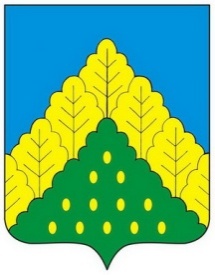 ЧĂВАШ РЕСПУБЛИКИНКОМСОМОЛЬСКИ МУНИЦИПАЛЛĂ ОКРУГĔН	АДМИНИСТРАЦИЙĔ                   ЙЫШẰНУ10.11.2023 ç.  № 1317Комсомольски ялĕАДМИНИСТРАЦИЯКОМСОМОЛЬСКОГО МУНИЦИПАЛЬНОГО ОКРУГА      ЧУВАШСКОЙ РЕСПУБЛИКИ          ПОСТАНОВЛЕНИЕ10.11.2023 г. № 1317село КомсомольскоеАДМИНИСТРАЦИЯКОМСОМОЛЬСКОГО МУНИЦИПАЛЬНОГО ОКРУГА      ЧУВАШСКОЙ РЕСПУБЛИКИ          ПОСТАНОВЛЕНИЕ10.11.2023 г. № 1317село КомсомольскоеО внесении изменений в муниципальную программу Комсомольского муниципального округа Чувашской Республики «Энергосбережение и повышение энергетической эффективности в Комсомольском муниципальном округе Чувашской Республики на 2023-2025 годы и на период до 2035 года»О внесении изменений в муниципальную программу Комсомольского муниципального округа Чувашской Республики «Энергосбережение и повышение энергетической эффективности в Комсомольском муниципальном округе Чувашской Республики на 2023-2025 годы и на период до 2035 года»О внесении изменений в муниципальную программу Комсомольского муниципального округа Чувашской Республики «Энергосбережение и повышение энергетической эффективности в Комсомольском муниципальном округе Чувашской Республики на 2023-2025 годы и на период до 2035 года»О внесении изменений в муниципальную программу Комсомольского муниципального округа Чувашской Республики «Энергосбережение и повышение энергетической эффективности в Комсомольском муниципальном округе Чувашской Республики на 2023-2025 годы и на период до 2035 года»«Объемыфинансирования муниципальной программы сразбивкой погодам реализации муниципальной программыОбщий объем финансирования муниципальной программы в 2023 - 2035 годах составляют 38767,03 тыс. рублей, в том числе:в 2023 году - 752,1 тыс. рублей;в 2024 году - 1479,3 тыс. рублей;в 2025 году - 2385,63 тыс. рублей;в 2026 - 2030 году - 10612 тыс. рублей;в 2031 - 2035 году - 23538 тыс. рублей;из них средства:федерального бюджета – 0 тыс. рублей (0 процента), в том числе:в 2023 году - 0 тыс. рублей;в 2024 году - 0 тыс. рублей;в 2025 году - 0 тыс. рублей;в 2026 - 2030 году - 0 тыс. рублей;в 2031 - 2035 году - 0 тыс. рублей;республиканского бюджета Чувашской Республики – 0 тыс. рублей (0 процента), в том числе:в 2023 году - 0 тыс. рублей;в 2024 году - 0 тыс. рублей;в 2025 году - 0 тыс. рублей;в 2026 - 2030 году - 0 тыс. рублей;в 2031 - 2035 году - 0 тыс. рублей;местных бюджетов – 0 тыс. рублей (0 процента), в том числе:в 2023 году - 0 тыс. рублей;в 2024 году - 0 тыс. рублей;в 2025 году - 0 тыс. рублей;в 2026 - 2030 году - 0 тыс. рублей;в 2031 - 2035 году - 0 тыс. рублей;внебюджетных источников – 38767,03 тыс. рублей (100 процента), в том числе:в 2023 году - 752,1 тыс. рублей;в 2024 году - 1479,3 тыс. рублей;в 2025 году - 2385,63 тыс. рублей;в 2026 - 2030 году - 10612 тыс. рублей;в 2031 - 2035 году - 23538 тыс. рублей.Объемы финансирования мероприятий муниципальной программы подлежат ежегодному уточнению исходя из возможностей бюджетов всех уровней».СтатусНаименование муниципальной программы, основного мероприятияКод бюджетной классификацииКод бюджетной классификацииИсточники финансированияРасходы по годам, тыс. рублейРасходы по годам, тыс. рублейРасходы по годам, тыс. рублейРасходы по годам, тыс. рублейРасходы по годам, тыс. рублейСтатусНаименование муниципальной программы, основного мероприятияглавный распорядитель бюджетных средствцелевая статья расходовИсточники финансирования2023202420252026–20302031–203512345678910Муниципальная программа Комсомольского муниципального округа Чувашской РеспубликиЭнергосбережение и повышение энергетической эффективности в Комсомольском муниципальном округе Чувашской Республики на 2023-2025 годы и на период до 2035 годаxxвсего752,11479,32385,610612,023538,0Муниципальная программа Комсомольского муниципального округа Чувашской РеспубликиЭнергосбережение и повышение энергетической эффективности в Комсомольском муниципальном округе Чувашской Республики на 2023-2025 годы и на период до 2035 годаxxфедеральный бюджет0,00,00,00,00,0Муниципальная программа Комсомольского муниципального округа Чувашской РеспубликиЭнергосбережение и повышение энергетической эффективности в Комсомольском муниципальном округе Чувашской Республики на 2023-2025 годы и на период до 2035 годаxxреспубликанский бюджет Чувашской Республики0,00,00,00,00,0Муниципальная программа Комсомольского муниципального округа Чувашской РеспубликиЭнергосбережение и повышение энергетической эффективности в Комсомольском муниципальном округе Чувашской Республики на 2023-2025 годы и на период до 2035 годаxxместные бюджеты0,00,00,00,00,0Муниципальная программа Комсомольского муниципального округа Чувашской РеспубликиЭнергосбережение и повышение энергетической эффективности в Комсомольском муниципальном округе Чувашской Республики на 2023-2025 годы и на период до 2035 годаxxвнебюджетные источники752,11479,32385,610612,023538,0Основное мероприятие 1Энергосбережение и повышение энергоэффективности в бюджетных учрежденияхххвсего456,689,3159,71361,21991,7Основное мероприятие 1Энергосбережение и повышение энергоэффективности в бюджетных учрежденияхxxфедеральный бюджет00000Основное мероприятие 1Энергосбережение и повышение энергоэффективности в бюджетных учрежденияхxxреспубликанский бюджет Чувашской Республики00000Основное мероприятие 1Энергосбережение и повышение энергоэффективности в бюджетных учрежденияхxxместные бюджеты0,00,00,00,00,0Основное мероприятие 1Энергосбережение и повышение энергоэффективности в бюджетных учрежденияхxxвнебюджетные источники456,689,3159,71361,21991,7Основное мероприятие 2Энергосбережение и повышение энергоэффективности в жилищном фондеххвсего28,5278,3468,53085,63565,1Основное мероприятие 2Энергосбережение и повышение энергоэффективности в жилищном фондеxxфедеральный бюджет00000Основное мероприятие 2Энергосбережение и повышение энергоэффективности в жилищном фондеxxреспубликанский бюджет Чувашской Республики00000Основное мероприятие 2Энергосбережение и повышение энергоэффективности в жилищном фондеxxместные бюджеты0,00,00,00,00,0Основное мероприятие 2Энергосбережение и повышение энергоэффективности в жилищном фондеxxвнебюджетные источники28,5278,3468,53085,63565,1Основное мероприятие 3Энергосбережение и повышение энергоэффективности в коммунальной инфраструктуреххвсего019,676288,25288,2Основное мероприятие 3Энергосбережение и повышение энергоэффективности в коммунальной инфраструктуреxxфедеральный бюджет00000Основное мероприятие 3Энергосбережение и повышение энергоэффективности в коммунальной инфраструктуреxxреспубликанский бюджет Чувашской Республики00000Основное мероприятие 3Энергосбережение и повышение энергоэффективности в коммунальной инфраструктуреxxместные бюджеты00000Основное мероприятие 3Энергосбережение и повышение энергоэффективности в коммунальной инфраструктуреxxвнебюджетные источники019,676288,25288,2Основное мероприятие 4Информационное и правовое обеспечение мероприятий по энергосбережению и повышению энергоэффективностиххвсего97106,1129,43310480Основное мероприятие 4Информационное и правовое обеспечение мероприятий по энергосбережению и повышению энергоэффективностиxxфедеральный бюджет00000Основное мероприятие 4Информационное и правовое обеспечение мероприятий по энергосбережению и повышению энергоэффективностиxxреспубликанский бюджет Чувашской Республики00000Основное мероприятие 4Информационное и правовое обеспечение мероприятий по энергосбережению и повышению энергоэффективностиxxместные бюджеты00000Основное мероприятие 4Информационное и правовое обеспечение мероприятий по энергосбережению и повышению энергоэффективностиxxвнебюджетные источники97106,1129,43310480Основное мероприятие 5Энергосбережение и повышение энергоэффективности в промышленном сектореххвсего1149031433138653Основное мероприятие 5Энергосбережение и повышение энергоэффективности в промышленном сектореxxфедеральный бюджет00000Основное мероприятие 5Энергосбережение и повышение энергоэффективности в промышленном сектореxxреспубликанский бюджет Чувашской Республики00000Основное мероприятие 5Энергосбережение и повышение энергоэффективности в промышленном сектореxxместные бюджеты00000Основное мероприятие 5Энергосбережение и повышение энергоэффективности в промышленном сектореxxвнебюджетные источники1149031433138653Основное мероприятие 6Внедрение технологий, использующих возобновляемые источники энергии и вторичные энергетические ресурсыххвсего000011000Основное мероприятие 6Внедрение технологий, использующих возобновляемые источники энергии и вторичные энергетические ресурсыxxфедеральный бюджет00000Основное мероприятие 6Внедрение технологий, использующих возобновляемые источники энергии и вторичные энергетические ресурсыxxреспубликанский бюджет Чувашской Республики00000Основное мероприятие 6Внедрение технологий, использующих возобновляемые источники энергии и вторичные энергетические ресурсыxxместные бюджеты00000Основное мероприятие 6Внедрение технологий, использующих возобновляемые источники энергии и вторичные энергетические ресурсыxxвнебюджетные источники000011000Основное мероприятие 7Увеличение использования энергоэффективных источников наружного освещенияххвсего02763261252Основное мероприятие 7Увеличение использования энергоэффективных источников наружного освещенияxxфедеральный бюджет00000Основное мероприятие 7Увеличение использования энергоэффективных источников наружного освещенияxxреспубликанский бюджет Чувашской Республики00000Основное мероприятие 7Увеличение использования энергоэффективных источников наружного освещенияxxместные бюджеты00000Основное мероприятие 7Увеличение использования энергоэффективных источников наружного освещенияxxвнебюджетные источники02763261252Основное мероприятие 8Энергосбережение и повышение энергоэффективности в транспортном комплексеххвсего5656565168308Основное мероприятие 8Энергосбережение и повышение энергоэффективности в транспортном комплексеxxфедеральный бюджет00000Основное мероприятие 8Энергосбережение и повышение энергоэффективности в транспортном комплексеxxреспубликанский бюджет Чувашской Республики00000Основное мероприятие 8Энергосбережение и повышение энергоэффективности в транспортном комплексеxxместные бюджеты00000Основное мероприятие 8Энергосбережение и повышение энергоэффективности в транспортном комплексеxxвнебюджетные источники5656565168308».«Приложение № 2к муниципальной программе Комсомольского муниципального округа Чувашской Республики «Энергосбережение и повышение энергетической эффективности в Комсомольском муниципальном округе Чувашской Республики на 2023-2025 годы и на период до 2035 года»СтатусНаименование муниципальной программы, основного мероприятия, мероприятияЗадача муниципальной программы Чувашской РеспубликиОтветственный исполнитель, соисполнители, участникиКод бюджетной классификацииКод бюджетной классификацииКод бюджетной классификацииКод бюджетной классификацииИсточники финансированияРасходы по годам, тыс. рублейРасходы по годам, тыс. рублейРасходы по годам, тыс. рублейРасходы по годам, тыс. рублейРасходы по годам, тыс. рублейСтатусНаименование муниципальной программы, основного мероприятия, мероприятияЗадача муниципальной программы Чувашской РеспубликиОтветственный исполнитель, соисполнители, участникиглавный распорядитель бюджетных средствраздел, подразделцелевая статья расходовгруппа (подгруппа) вида расходовИсточники финансирования2023202420252026-20302031-20351234567891011121314Муниципальная программа Комсомольского муниципального округа Чувашской РеспубликиЭнергосбережение и повышение энергетической эффективности в Комсомольском муниципальном округе Чувашской Республики на 2023-2025 годы и на период до 2035 годаответственный исполнитель - Отдел капитального строительства и жилищно-коммунального хозяйства Управления по благоустройству и развитию территорий Комсомольского муниципального округа Чувашской Республики, соисполнители - отдел сельского хозяйства и экологии администрации Комсомольского муниципального округа Чувашской Республики, отдел экономики, имущественных и земельных отношений администрации Комсомольского муниципального округа Чувашской Республики, отдел образования администрации Комсомольского муниципального округа Чувашской Республики, сектор культуры администрации Комсомольского муниципального округа Чувашской Республики, сектор архивного дела администрации Комсомольского муниципального округа Чувашской Республики, участники - территориальные отделы Управления по благоустройству и развитию территорий Комсомольского муниципального округа Чувашской Республики (по согласованию), муниципальные учреждения Комсомольского муниципального округа Чувашской Республики (по согласованию), ресурсоснабжающие организации, управляющие компании, товарищества собственников жилья и недвижимости, автономное учреждение Чувашской Республики «Центр энергосбережения и повышения энергетической эффективности» Министерства промышленности и энергетики Чувашской Республикиxxxxвсего752,11479,32385,610612,023538,0Муниципальная программа Комсомольского муниципального округа Чувашской РеспубликиЭнергосбережение и повышение энергетической эффективности в Комсомольском муниципальном округе Чувашской Республики на 2023-2025 годы и на период до 2035 годаответственный исполнитель - Отдел капитального строительства и жилищно-коммунального хозяйства Управления по благоустройству и развитию территорий Комсомольского муниципального округа Чувашской Республики, соисполнители - отдел сельского хозяйства и экологии администрации Комсомольского муниципального округа Чувашской Республики, отдел экономики, имущественных и земельных отношений администрации Комсомольского муниципального округа Чувашской Республики, отдел образования администрации Комсомольского муниципального округа Чувашской Республики, сектор культуры администрации Комсомольского муниципального округа Чувашской Республики, сектор архивного дела администрации Комсомольского муниципального округа Чувашской Республики, участники - территориальные отделы Управления по благоустройству и развитию территорий Комсомольского муниципального округа Чувашской Республики (по согласованию), муниципальные учреждения Комсомольского муниципального округа Чувашской Республики (по согласованию), ресурсоснабжающие организации, управляющие компании, товарищества собственников жилья и недвижимости, автономное учреждение Чувашской Республики «Центр энергосбережения и повышения энергетической эффективности» Министерства промышленности и энергетики Чувашской Республикиxxxxфедеральный бюджет0,00,00,00,00,0Муниципальная программа Комсомольского муниципального округа Чувашской РеспубликиЭнергосбережение и повышение энергетической эффективности в Комсомольском муниципальном округе Чувашской Республики на 2023-2025 годы и на период до 2035 годаответственный исполнитель - Отдел капитального строительства и жилищно-коммунального хозяйства Управления по благоустройству и развитию территорий Комсомольского муниципального округа Чувашской Республики, соисполнители - отдел сельского хозяйства и экологии администрации Комсомольского муниципального округа Чувашской Республики, отдел экономики, имущественных и земельных отношений администрации Комсомольского муниципального округа Чувашской Республики, отдел образования администрации Комсомольского муниципального округа Чувашской Республики, сектор культуры администрации Комсомольского муниципального округа Чувашской Республики, сектор архивного дела администрации Комсомольского муниципального округа Чувашской Республики, участники - территориальные отделы Управления по благоустройству и развитию территорий Комсомольского муниципального округа Чувашской Республики (по согласованию), муниципальные учреждения Комсомольского муниципального округа Чувашской Республики (по согласованию), ресурсоснабжающие организации, управляющие компании, товарищества собственников жилья и недвижимости, автономное учреждение Чувашской Республики «Центр энергосбережения и повышения энергетической эффективности» Министерства промышленности и энергетики Чувашской Республикиxxxxреспубликанский бюджет Чувашской Республики0,00,00,00,00,0Муниципальная программа Комсомольского муниципального округа Чувашской РеспубликиЭнергосбережение и повышение энергетической эффективности в Комсомольском муниципальном округе Чувашской Республики на 2023-2025 годы и на период до 2035 годаответственный исполнитель - Отдел капитального строительства и жилищно-коммунального хозяйства Управления по благоустройству и развитию территорий Комсомольского муниципального округа Чувашской Республики, соисполнители - отдел сельского хозяйства и экологии администрации Комсомольского муниципального округа Чувашской Республики, отдел экономики, имущественных и земельных отношений администрации Комсомольского муниципального округа Чувашской Республики, отдел образования администрации Комсомольского муниципального округа Чувашской Республики, сектор культуры администрации Комсомольского муниципального округа Чувашской Республики, сектор архивного дела администрации Комсомольского муниципального округа Чувашской Республики, участники - территориальные отделы Управления по благоустройству и развитию территорий Комсомольского муниципального округа Чувашской Республики (по согласованию), муниципальные учреждения Комсомольского муниципального округа Чувашской Республики (по согласованию), ресурсоснабжающие организации, управляющие компании, товарищества собственников жилья и недвижимости, автономное учреждение Чувашской Республики «Центр энергосбережения и повышения энергетической эффективности» Министерства промышленности и энергетики Чувашской Республикиxxxxместные бюджеты0,00,00,00,00,0Муниципальная программа Комсомольского муниципального округа Чувашской РеспубликиЭнергосбережение и повышение энергетической эффективности в Комсомольском муниципальном округе Чувашской Республики на 2023-2025 годы и на период до 2035 годаответственный исполнитель - Отдел капитального строительства и жилищно-коммунального хозяйства Управления по благоустройству и развитию территорий Комсомольского муниципального округа Чувашской Республики, соисполнители - отдел сельского хозяйства и экологии администрации Комсомольского муниципального округа Чувашской Республики, отдел экономики, имущественных и земельных отношений администрации Комсомольского муниципального округа Чувашской Республики, отдел образования администрации Комсомольского муниципального округа Чувашской Республики, сектор культуры администрации Комсомольского муниципального округа Чувашской Республики, сектор архивного дела администрации Комсомольского муниципального округа Чувашской Республики, участники - территориальные отделы Управления по благоустройству и развитию территорий Комсомольского муниципального округа Чувашской Республики (по согласованию), муниципальные учреждения Комсомольского муниципального округа Чувашской Республики (по согласованию), ресурсоснабжающие организации, управляющие компании, товарищества собственников жилья и недвижимости, автономное учреждение Чувашской Республики «Центр энергосбережения и повышения энергетической эффективности» Министерства промышленности и энергетики Чувашской Республикиxxxxвнебюджетные источники752,11479,32385,610612,023538,0Цель "повышение энергетической эффективности при производстве, передаче и потреблении энергетических ресурсов и уменьшение негативного воздействия на окружающую среду"Цель "повышение энергетической эффективности при производстве, передаче и потреблении энергетических ресурсов и уменьшение негативного воздействия на окружающую среду"Цель "повышение энергетической эффективности при производстве, передаче и потреблении энергетических ресурсов и уменьшение негативного воздействия на окружающую среду"Цель "повышение энергетической эффективности при производстве, передаче и потреблении энергетических ресурсов и уменьшение негативного воздействия на окружающую среду"Цель "повышение энергетической эффективности при производстве, передаче и потреблении энергетических ресурсов и уменьшение негативного воздействия на окружающую среду"Цель "повышение энергетической эффективности при производстве, передаче и потреблении энергетических ресурсов и уменьшение негативного воздействия на окружающую среду"Цель "повышение энергетической эффективности при производстве, передаче и потреблении энергетических ресурсов и уменьшение негативного воздействия на окружающую среду"Цель "повышение энергетической эффективности при производстве, передаче и потреблении энергетических ресурсов и уменьшение негативного воздействия на окружающую среду"Цель "повышение энергетической эффективности при производстве, передаче и потреблении энергетических ресурсов и уменьшение негативного воздействия на окружающую среду"Цель "повышение энергетической эффективности при производстве, передаче и потреблении энергетических ресурсов и уменьшение негативного воздействия на окружающую среду"Цель "повышение энергетической эффективности при производстве, передаче и потреблении энергетических ресурсов и уменьшение негативного воздействия на окружающую среду"Цель "повышение энергетической эффективности при производстве, передаче и потреблении энергетических ресурсов и уменьшение негативного воздействия на окружающую среду"Цель "повышение энергетической эффективности при производстве, передаче и потреблении энергетических ресурсов и уменьшение негативного воздействия на окружающую среду"Цель "повышение энергетической эффективности при производстве, передаче и потреблении энергетических ресурсов и уменьшение негативного воздействия на окружающую среду"Основное мероприятие 1Энергосбережение и повышение энергоэффективности в бюджетных учрежденияхснижение удельного потребления топливно-энергетических ресурсов в бюджетной сфере в сопоставимых условиях с увеличением оснащенности приборами учетаответственный исполнитель - Отдел капитального строительства и жилищно-коммунального хозяйства Управления по благоустройству и развитию территорий Комсомольского муниципального округа Чувашской Республики, участники - территориальные отделы Управления по благоустройству и развитию территорий Комсомольского муниципального округа Чувашской Республики, муниципальные учреждения Комсомольского муниципального округа Чувашской Республики, автономное учреждение Чувашской Республики «Центр энергосбережения и повышения энергетической эффективности» Министерства промышленности и энергетики Чувашской Республикиххххвсего456,689,3159,71361,21991,7Основное мероприятие 1Энергосбережение и повышение энергоэффективности в бюджетных учрежденияхснижение удельного потребления топливно-энергетических ресурсов в бюджетной сфере в сопоставимых условиях с увеличением оснащенности приборами учетаответственный исполнитель - Отдел капитального строительства и жилищно-коммунального хозяйства Управления по благоустройству и развитию территорий Комсомольского муниципального округа Чувашской Республики, участники - территориальные отделы Управления по благоустройству и развитию территорий Комсомольского муниципального округа Чувашской Республики, муниципальные учреждения Комсомольского муниципального округа Чувашской Республики, автономное учреждение Чувашской Республики «Центр энергосбережения и повышения энергетической эффективности» Министерства промышленности и энергетики Чувашской Республикиxxxxфедеральный бюджет00000Основное мероприятие 1Энергосбережение и повышение энергоэффективности в бюджетных учрежденияхснижение удельного потребления топливно-энергетических ресурсов в бюджетной сфере в сопоставимых условиях с увеличением оснащенности приборами учетаответственный исполнитель - Отдел капитального строительства и жилищно-коммунального хозяйства Управления по благоустройству и развитию территорий Комсомольского муниципального округа Чувашской Республики, участники - территориальные отделы Управления по благоустройству и развитию территорий Комсомольского муниципального округа Чувашской Республики, муниципальные учреждения Комсомольского муниципального округа Чувашской Республики, автономное учреждение Чувашской Республики «Центр энергосбережения и повышения энергетической эффективности» Министерства промышленности и энергетики Чувашской Республикиxxxxреспубликанский бюджет Чувашской Республики00000Основное мероприятие 1Энергосбережение и повышение энергоэффективности в бюджетных учрежденияхснижение удельного потребления топливно-энергетических ресурсов в бюджетной сфере в сопоставимых условиях с увеличением оснащенности приборами учетаответственный исполнитель - Отдел капитального строительства и жилищно-коммунального хозяйства Управления по благоустройству и развитию территорий Комсомольского муниципального округа Чувашской Республики, участники - территориальные отделы Управления по благоустройству и развитию территорий Комсомольского муниципального округа Чувашской Республики, муниципальные учреждения Комсомольского муниципального округа Чувашской Республики, автономное учреждение Чувашской Республики «Центр энергосбережения и повышения энергетической эффективности» Министерства промышленности и энергетики Чувашской Республикиxxxxместные бюджеты00000Основное мероприятие 1Энергосбережение и повышение энергоэффективности в бюджетных учрежденияхснижение удельного потребления топливно-энергетических ресурсов в бюджетной сфере в сопоставимых условиях с увеличением оснащенности приборами учетаответственный исполнитель - Отдел капитального строительства и жилищно-коммунального хозяйства Управления по благоустройству и развитию территорий Комсомольского муниципального округа Чувашской Республики, участники - территориальные отделы Управления по благоустройству и развитию территорий Комсомольского муниципального округа Чувашской Республики, муниципальные учреждения Комсомольского муниципального округа Чувашской Республики, автономное учреждение Чувашской Республики «Центр энергосбережения и повышения энергетической эффективности» Министерства промышленности и энергетики Чувашской Республикиxxxxвнебюджетные источники456,689,3159,71361,21991,7Целевые показатели (индикаторы) подпрограммы, увязанные с основным мероприятием 1Доля потребления муниципальными учреждениями тепловой энергии приобретаемой по приборам учета, в общем объеме потребления тепловой энергии муниципальными учреждениями на территории Комсомольского муниципального округа Чувашской Республики, %Доля потребления муниципальными учреждениями тепловой энергии приобретаемой по приборам учета, в общем объеме потребления тепловой энергии муниципальными учреждениями на территории Комсомольского муниципального округа Чувашской Республики, %Доля потребления муниципальными учреждениями тепловой энергии приобретаемой по приборам учета, в общем объеме потребления тепловой энергии муниципальными учреждениями на территории Комсомольского муниципального округа Чувашской Республики, %Доля потребления муниципальными учреждениями тепловой энергии приобретаемой по приборам учета, в общем объеме потребления тепловой энергии муниципальными учреждениями на территории Комсомольского муниципального округа Чувашской Республики, %Доля потребления муниципальными учреждениями тепловой энергии приобретаемой по приборам учета, в общем объеме потребления тепловой энергии муниципальными учреждениями на территории Комсомольского муниципального округа Чувашской Республики, %Доля потребления муниципальными учреждениями тепловой энергии приобретаемой по приборам учета, в общем объеме потребления тепловой энергии муниципальными учреждениями на территории Комсомольского муниципального округа Чувашской Республики, %Доля потребления муниципальными учреждениями тепловой энергии приобретаемой по приборам учета, в общем объеме потребления тепловой энергии муниципальными учреждениями на территории Комсомольского муниципального округа Чувашской Республики, %x90,7100100100100Целевые показатели (индикаторы) подпрограммы, увязанные с основным мероприятием 1Доля потребления муниципальными учреждениями электрической энергии приобретаемой по приборам учета, в общем объеме потребления электрической энергии муниципальными учреждениями на территории Комсомольского муниципального округа Чувашской Республики, %Доля потребления муниципальными учреждениями электрической энергии приобретаемой по приборам учета, в общем объеме потребления электрической энергии муниципальными учреждениями на территории Комсомольского муниципального округа Чувашской Республики, %Доля потребления муниципальными учреждениями электрической энергии приобретаемой по приборам учета, в общем объеме потребления электрической энергии муниципальными учреждениями на территории Комсомольского муниципального округа Чувашской Республики, %Доля потребления муниципальными учреждениями электрической энергии приобретаемой по приборам учета, в общем объеме потребления электрической энергии муниципальными учреждениями на территории Комсомольского муниципального округа Чувашской Республики, %Доля потребления муниципальными учреждениями электрической энергии приобретаемой по приборам учета, в общем объеме потребления электрической энергии муниципальными учреждениями на территории Комсомольского муниципального округа Чувашской Республики, %Доля потребления муниципальными учреждениями электрической энергии приобретаемой по приборам учета, в общем объеме потребления электрической энергии муниципальными учреждениями на территории Комсомольского муниципального округа Чувашской Республики, %Доля потребления муниципальными учреждениями электрической энергии приобретаемой по приборам учета, в общем объеме потребления электрической энергии муниципальными учреждениями на территории Комсомольского муниципального округа Чувашской Республики, %x98,9100100100100Целевые показатели (индикаторы) подпрограммы, увязанные с основным мероприятием 1Доля потребления муниципальными учреждениями холодной воды приобретаемой по приборам учета, в общем объеме потребления холодной воды муниципальными учреждениями на территории Комсомольского муниципального округа Чувашской Республики, %Доля потребления муниципальными учреждениями холодной воды приобретаемой по приборам учета, в общем объеме потребления холодной воды муниципальными учреждениями на территории Комсомольского муниципального округа Чувашской Республики, %Доля потребления муниципальными учреждениями холодной воды приобретаемой по приборам учета, в общем объеме потребления холодной воды муниципальными учреждениями на территории Комсомольского муниципального округа Чувашской Республики, %Доля потребления муниципальными учреждениями холодной воды приобретаемой по приборам учета, в общем объеме потребления холодной воды муниципальными учреждениями на территории Комсомольского муниципального округа Чувашской Республики, %Доля потребления муниципальными учреждениями холодной воды приобретаемой по приборам учета, в общем объеме потребления холодной воды муниципальными учреждениями на территории Комсомольского муниципального округа Чувашской Республики, %Доля потребления муниципальными учреждениями холодной воды приобретаемой по приборам учета, в общем объеме потребления холодной воды муниципальными учреждениями на территории Комсомольского муниципального округа Чувашской Республики, %Доля потребления муниципальными учреждениями холодной воды приобретаемой по приборам учета, в общем объеме потребления холодной воды муниципальными учреждениями на территории Комсомольского муниципального округа Чувашской Республики, %x98,4100100100100Целевые показатели (индикаторы) подпрограммы, увязанные с основным мероприятием 1Доля потребления муниципальными учреждениями природного газа приобретаемого по приборам учета, в общем объеме потребления природного газа муниципальными учреждениями на территории Комсомольского муниципального округа Чувашской Республики, %Доля потребления муниципальными учреждениями природного газа приобретаемого по приборам учета, в общем объеме потребления природного газа муниципальными учреждениями на территории Комсомольского муниципального округа Чувашской Республики, %Доля потребления муниципальными учреждениями природного газа приобретаемого по приборам учета, в общем объеме потребления природного газа муниципальными учреждениями на территории Комсомольского муниципального округа Чувашской Республики, %Доля потребления муниципальными учреждениями природного газа приобретаемого по приборам учета, в общем объеме потребления природного газа муниципальными учреждениями на территории Комсомольского муниципального округа Чувашской Республики, %Доля потребления муниципальными учреждениями природного газа приобретаемого по приборам учета, в общем объеме потребления природного газа муниципальными учреждениями на территории Комсомольского муниципального округа Чувашской Республики, %Доля потребления муниципальными учреждениями природного газа приобретаемого по приборам учета, в общем объеме потребления природного газа муниципальными учреждениями на территории Комсомольского муниципального округа Чувашской Республики, %Доля потребления муниципальными учреждениями природного газа приобретаемого по приборам учета, в общем объеме потребления природного газа муниципальными учреждениями на территории Комсомольского муниципального округа Чувашской Республики, %x100100100100100Целевые показатели (индикаторы) подпрограммы, увязанные с основным мероприятием 1Удельный расход тепловой энергии зданиями и помещениями учебно-воспитательного назначения муниципальных организаций, находящихся в ведении органов местного самоуправления Комсомольского муниципального округа Чувашской Республики, Гкал/м2Удельный расход тепловой энергии зданиями и помещениями учебно-воспитательного назначения муниципальных организаций, находящихся в ведении органов местного самоуправления Комсомольского муниципального округа Чувашской Республики, Гкал/м2Удельный расход тепловой энергии зданиями и помещениями учебно-воспитательного назначения муниципальных организаций, находящихся в ведении органов местного самоуправления Комсомольского муниципального округа Чувашской Республики, Гкал/м2Удельный расход тепловой энергии зданиями и помещениями учебно-воспитательного назначения муниципальных организаций, находящихся в ведении органов местного самоуправления Комсомольского муниципального округа Чувашской Республики, Гкал/м2Удельный расход тепловой энергии зданиями и помещениями учебно-воспитательного назначения муниципальных организаций, находящихся в ведении органов местного самоуправления Комсомольского муниципального округа Чувашской Республики, Гкал/м2Удельный расход тепловой энергии зданиями и помещениями учебно-воспитательного назначения муниципальных организаций, находящихся в ведении органов местного самоуправления Комсомольского муниципального округа Чувашской Республики, Гкал/м2Удельный расход тепловой энергии зданиями и помещениями учебно-воспитательного назначения муниципальных организаций, находящихся в ведении органов местного самоуправления Комсомольского муниципального округа Чувашской Республики, Гкал/м2x0,1180,1180,1180,1170,117Целевые показатели (индикаторы) подпрограммы, увязанные с основным мероприятием 1Удельный расход электрической энергии зданиями и помещениями учебно-воспитательного назначения муниципальных организаций, находящихся в ведении органов местного самоуправления Комсомольского муниципального округа Чувашской Республики, кВтч/м2Удельный расход электрической энергии зданиями и помещениями учебно-воспитательного назначения муниципальных организаций, находящихся в ведении органов местного самоуправления Комсомольского муниципального округа Чувашской Республики, кВтч/м2Удельный расход электрической энергии зданиями и помещениями учебно-воспитательного назначения муниципальных организаций, находящихся в ведении органов местного самоуправления Комсомольского муниципального округа Чувашской Республики, кВтч/м2Удельный расход электрической энергии зданиями и помещениями учебно-воспитательного назначения муниципальных организаций, находящихся в ведении органов местного самоуправления Комсомольского муниципального округа Чувашской Республики, кВтч/м2Удельный расход электрической энергии зданиями и помещениями учебно-воспитательного назначения муниципальных организаций, находящихся в ведении органов местного самоуправления Комсомольского муниципального округа Чувашской Республики, кВтч/м2Удельный расход электрической энергии зданиями и помещениями учебно-воспитательного назначения муниципальных организаций, находящихся в ведении органов местного самоуправления Комсомольского муниципального округа Чувашской Республики, кВтч/м2Удельный расход электрической энергии зданиями и помещениями учебно-воспитательного назначения муниципальных организаций, находящихся в ведении органов местного самоуправления Комсомольского муниципального округа Чувашской Республики, кВтч/м2x17,35117,29717,18916,66615,622Целевые показатели (индикаторы) подпрограммы, увязанные с основным мероприятием 1Удельный расход холодной воды зданиями и помещениями учебно-воспитательного назначения муниципальных организаций, находящихся в ведении органов местного самоуправления Комсомольского муниципального округа Чувашской Республики, м3/чел.Удельный расход холодной воды зданиями и помещениями учебно-воспитательного назначения муниципальных организаций, находящихся в ведении органов местного самоуправления Комсомольского муниципального округа Чувашской Республики, м3/чел.Удельный расход холодной воды зданиями и помещениями учебно-воспитательного назначения муниципальных организаций, находящихся в ведении органов местного самоуправления Комсомольского муниципального округа Чувашской Республики, м3/чел.Удельный расход холодной воды зданиями и помещениями учебно-воспитательного назначения муниципальных организаций, находящихся в ведении органов местного самоуправления Комсомольского муниципального округа Чувашской Республики, м3/чел.Удельный расход холодной воды зданиями и помещениями учебно-воспитательного назначения муниципальных организаций, находящихся в ведении органов местного самоуправления Комсомольского муниципального округа Чувашской Республики, м3/чел.Удельный расход холодной воды зданиями и помещениями учебно-воспитательного назначения муниципальных организаций, находящихся в ведении органов местного самоуправления Комсомольского муниципального округа Чувашской Республики, м3/чел.Удельный расход холодной воды зданиями и помещениями учебно-воспитательного назначения муниципальных организаций, находящихся в ведении органов местного самоуправления Комсомольского муниципального округа Чувашской Республики, м3/чел.x1,7711,7691,7651,7461,708Целевые показатели (индикаторы) подпрограммы, увязанные с основным мероприятием 1Удельный расход природного газа зданиями и помещениями учебно-воспитательного назначения муниципальных организаций, находящихся в ведении органов местного самоуправления Комсомольского муниципального округа Чувашской Республики, м3/чел.Удельный расход природного газа зданиями и помещениями учебно-воспитательного назначения муниципальных организаций, находящихся в ведении органов местного самоуправления Комсомольского муниципального округа Чувашской Республики, м3/чел.Удельный расход природного газа зданиями и помещениями учебно-воспитательного назначения муниципальных организаций, находящихся в ведении органов местного самоуправления Комсомольского муниципального округа Чувашской Республики, м3/чел.Удельный расход природного газа зданиями и помещениями учебно-воспитательного назначения муниципальных организаций, находящихся в ведении органов местного самоуправления Комсомольского муниципального округа Чувашской Республики, м3/чел.Удельный расход природного газа зданиями и помещениями учебно-воспитательного назначения муниципальных организаций, находящихся в ведении органов местного самоуправления Комсомольского муниципального округа Чувашской Республики, м3/чел.Удельный расход природного газа зданиями и помещениями учебно-воспитательного назначения муниципальных организаций, находящихся в ведении органов местного самоуправления Комсомольского муниципального округа Чувашской Республики, м3/чел.Удельный расход природного газа зданиями и помещениями учебно-воспитательного назначения муниципальных организаций, находящихся в ведении органов местного самоуправления Комсомольского муниципального округа Чувашской Республики, м3/чел.x292,77291,974290,381282,641267,135Целевые показатели (индикаторы) подпрограммы, увязанные с основным мероприятием 1Удельный расход электрической энергии зданиями и помещениями культурно-просветительного, развлекательного назначения муниципальных организаций, находящихся в ведении органов местного самоуправления Комсомольского муниципального округа Чувашской Республики, кВтч/м2Удельный расход электрической энергии зданиями и помещениями культурно-просветительного, развлекательного назначения муниципальных организаций, находящихся в ведении органов местного самоуправления Комсомольского муниципального округа Чувашской Республики, кВтч/м2Удельный расход электрической энергии зданиями и помещениями культурно-просветительного, развлекательного назначения муниципальных организаций, находящихся в ведении органов местного самоуправления Комсомольского муниципального округа Чувашской Республики, кВтч/м2Удельный расход электрической энергии зданиями и помещениями культурно-просветительного, развлекательного назначения муниципальных организаций, находящихся в ведении органов местного самоуправления Комсомольского муниципального округа Чувашской Республики, кВтч/м2Удельный расход электрической энергии зданиями и помещениями культурно-просветительного, развлекательного назначения муниципальных организаций, находящихся в ведении органов местного самоуправления Комсомольского муниципального округа Чувашской Республики, кВтч/м2Удельный расход электрической энергии зданиями и помещениями культурно-просветительного, развлекательного назначения муниципальных организаций, находящихся в ведении органов местного самоуправления Комсомольского муниципального округа Чувашской Республики, кВтч/м2Удельный расход электрической энергии зданиями и помещениями культурно-просветительного, развлекательного назначения муниципальных организаций, находящихся в ведении органов местного самоуправления Комсомольского муниципального округа Чувашской Республики, кВтч/м2x10,36510,34410,30110,0749,61Целевые показатели (индикаторы) подпрограммы, увязанные с основным мероприятием 1Удельный расход холодной воды зданиями и помещениями культурно-просветительного, развлекательного назначения муниципальных организаций, находящихся в ведении органов местного самоуправления Комсомольского муниципального округа Чувашской Республики, м3/чел.Удельный расход холодной воды зданиями и помещениями культурно-просветительного, развлекательного назначения муниципальных организаций, находящихся в ведении органов местного самоуправления Комсомольского муниципального округа Чувашской Республики, м3/чел.Удельный расход холодной воды зданиями и помещениями культурно-просветительного, развлекательного назначения муниципальных организаций, находящихся в ведении органов местного самоуправления Комсомольского муниципального округа Чувашской Республики, м3/чел.Удельный расход холодной воды зданиями и помещениями культурно-просветительного, развлекательного назначения муниципальных организаций, находящихся в ведении органов местного самоуправления Комсомольского муниципального округа Чувашской Республики, м3/чел.Удельный расход холодной воды зданиями и помещениями культурно-просветительного, развлекательного назначения муниципальных организаций, находящихся в ведении органов местного самоуправления Комсомольского муниципального округа Чувашской Республики, м3/чел.Удельный расход холодной воды зданиями и помещениями культурно-просветительного, развлекательного назначения муниципальных организаций, находящихся в ведении органов местного самоуправления Комсомольского муниципального округа Чувашской Республики, м3/чел.Удельный расход холодной воды зданиями и помещениями культурно-просветительного, развлекательного назначения муниципальных организаций, находящихся в ведении органов местного самоуправления Комсомольского муниципального округа Чувашской Республики, м3/чел.x6,4146,4146,4146,4146,414Целевые показатели (индикаторы) подпрограммы, увязанные с основным мероприятием 1Удельный расход природного газа зданиями и помещениями культурно-просветительного, развлекательного назначения муниципальных организаций, находящихся в ведении органов местного самоуправления Комсомольского муниципального округа Чувашской Республики, м3/чел.Удельный расход природного газа зданиями и помещениями культурно-просветительного, развлекательного назначения муниципальных организаций, находящихся в ведении органов местного самоуправления Комсомольского муниципального округа Чувашской Республики, м3/чел.Удельный расход природного газа зданиями и помещениями культурно-просветительного, развлекательного назначения муниципальных организаций, находящихся в ведении органов местного самоуправления Комсомольского муниципального округа Чувашской Республики, м3/чел.Удельный расход природного газа зданиями и помещениями культурно-просветительного, развлекательного назначения муниципальных организаций, находящихся в ведении органов местного самоуправления Комсомольского муниципального округа Чувашской Республики, м3/чел.Удельный расход природного газа зданиями и помещениями культурно-просветительного, развлекательного назначения муниципальных организаций, находящихся в ведении органов местного самоуправления Комсомольского муниципального округа Чувашской Республики, м3/чел.Удельный расход природного газа зданиями и помещениями культурно-просветительного, развлекательного назначения муниципальных организаций, находящихся в ведении органов местного самоуправления Комсомольского муниципального округа Чувашской Республики, м3/чел.Удельный расход природного газа зданиями и помещениями культурно-просветительного, развлекательного назначения муниципальных организаций, находящихся в ведении органов местного самоуправления Комсомольского муниципального округа Чувашской Республики, м3/чел.x394,099392,735390,006376,75349,889Целевые показатели (индикаторы) подпрограммы, увязанные с основным мероприятием 1Удельный расход электрической энергии зданиями и помещениями физкультурного, спортивного и физкультурно-досугового назначения муниципальных организаций, находящихся в ведении органов местного самоуправления Комсомольского муниципального округа Чувашской Республики, кВтч/м2Удельный расход электрической энергии зданиями и помещениями физкультурного, спортивного и физкультурно-досугового назначения муниципальных организаций, находящихся в ведении органов местного самоуправления Комсомольского муниципального округа Чувашской Республики, кВтч/м2Удельный расход электрической энергии зданиями и помещениями физкультурного, спортивного и физкультурно-досугового назначения муниципальных организаций, находящихся в ведении органов местного самоуправления Комсомольского муниципального округа Чувашской Республики, кВтч/м2Удельный расход электрической энергии зданиями и помещениями физкультурного, спортивного и физкультурно-досугового назначения муниципальных организаций, находящихся в ведении органов местного самоуправления Комсомольского муниципального округа Чувашской Республики, кВтч/м2Удельный расход электрической энергии зданиями и помещениями физкультурного, спортивного и физкультурно-досугового назначения муниципальных организаций, находящихся в ведении органов местного самоуправления Комсомольского муниципального округа Чувашской Республики, кВтч/м2Удельный расход электрической энергии зданиями и помещениями физкультурного, спортивного и физкультурно-досугового назначения муниципальных организаций, находящихся в ведении органов местного самоуправления Комсомольского муниципального округа Чувашской Республики, кВтч/м2Удельный расход электрической энергии зданиями и помещениями физкультурного, спортивного и физкультурно-досугового назначения муниципальных организаций, находящихся в ведении органов местного самоуправления Комсомольского муниципального округа Чувашской Республики, кВтч/м2x33,17832,98832,5830,62426,743Целевые показатели (индикаторы) подпрограммы, увязанные с основным мероприятием 1Удельный расход холодной воды зданиями и помещениями физкультурного, спортивного и физкультурно-досугового назначения муниципальных организаций, находящихся в ведении органов местного самоуправления Комсомольского муниципального округа Чувашской Республики, м3/чел.Удельный расход холодной воды зданиями и помещениями физкультурного, спортивного и физкультурно-досугового назначения муниципальных организаций, находящихся в ведении органов местного самоуправления Комсомольского муниципального округа Чувашской Республики, м3/чел.Удельный расход холодной воды зданиями и помещениями физкультурного, спортивного и физкультурно-досугового назначения муниципальных организаций, находящихся в ведении органов местного самоуправления Комсомольского муниципального округа Чувашской Республики, м3/чел.Удельный расход холодной воды зданиями и помещениями физкультурного, спортивного и физкультурно-досугового назначения муниципальных организаций, находящихся в ведении органов местного самоуправления Комсомольского муниципального округа Чувашской Республики, м3/чел.Удельный расход холодной воды зданиями и помещениями физкультурного, спортивного и физкультурно-досугового назначения муниципальных организаций, находящихся в ведении органов местного самоуправления Комсомольского муниципального округа Чувашской Республики, м3/чел.Удельный расход холодной воды зданиями и помещениями физкультурного, спортивного и физкультурно-досугового назначения муниципальных организаций, находящихся в ведении органов местного самоуправления Комсомольского муниципального округа Чувашской Республики, м3/чел.Удельный расход холодной воды зданиями и помещениями физкультурного, спортивного и физкультурно-досугового назначения муниципальных организаций, находящихся в ведении органов местного самоуправления Комсомольского муниципального округа Чувашской Республики, м3/чел.x22,03721,73821,13918,24412,452Целевые показатели (индикаторы) подпрограммы, увязанные с основным мероприятием 1Удельный расход природного газа зданиями и помещениями физкультурного, спортивного и физкультурно-досугового назначения муниципальных организаций, находящихся в ведении органов местного самоуправления Комсомольского муниципального округа Чувашской Республики, м3/чел.Удельный расход природного газа зданиями и помещениями физкультурного, спортивного и физкультурно-досугового назначения муниципальных организаций, находящихся в ведении органов местного самоуправления Комсомольского муниципального округа Чувашской Республики, м3/чел.Удельный расход природного газа зданиями и помещениями физкультурного, спортивного и физкультурно-досугового назначения муниципальных организаций, находящихся в ведении органов местного самоуправления Комсомольского муниципального округа Чувашской Республики, м3/чел.Удельный расход природного газа зданиями и помещениями физкультурного, спортивного и физкультурно-досугового назначения муниципальных организаций, находящихся в ведении органов местного самоуправления Комсомольского муниципального округа Чувашской Республики, м3/чел.Удельный расход природного газа зданиями и помещениями физкультурного, спортивного и физкультурно-досугового назначения муниципальных организаций, находящихся в ведении органов местного самоуправления Комсомольского муниципального округа Чувашской Республики, м3/чел.Удельный расход природного газа зданиями и помещениями физкультурного, спортивного и физкультурно-досугового назначения муниципальных организаций, находящихся в ведении органов местного самоуправления Комсомольского муниципального округа Чувашской Республики, м3/чел.Удельный расход природного газа зданиями и помещениями физкультурного, спортивного и физкультурно-досугового назначения муниципальных организаций, находящихся в ведении органов местного самоуправления Комсомольского муниципального округа Чувашской Республики, м3/чел.x625,721623,297619,055597,236553,358Целевые показатели (индикаторы) подпрограммы, увязанные с основным мероприятием 1Удельный расход тепловой энергии на снабжение органов местного самоуправления Комсомольского муниципального округа Чувашской Республики, Гкал/м2Удельный расход тепловой энергии на снабжение органов местного самоуправления Комсомольского муниципального округа Чувашской Республики, Гкал/м2Удельный расход тепловой энергии на снабжение органов местного самоуправления Комсомольского муниципального округа Чувашской Республики, Гкал/м2Удельный расход тепловой энергии на снабжение органов местного самоуправления Комсомольского муниципального округа Чувашской Республики, Гкал/м2Удельный расход тепловой энергии на снабжение органов местного самоуправления Комсомольского муниципального округа Чувашской Республики, Гкал/м2Удельный расход тепловой энергии на снабжение органов местного самоуправления Комсомольского муниципального округа Чувашской Республики, Гкал/м2Удельный расход тепловой энергии на снабжение органов местного самоуправления Комсомольского муниципального округа Чувашской Республики, Гкал/м2x0,1270,1270,1260,1230,116Целевые показатели (индикаторы) подпрограммы, увязанные с основным мероприятием 1Удельный расход электрической энергии на снабжение органов местного самоуправления Комсомольского муниципального округа Чувашской Республики, кВтч/м2Удельный расход электрической энергии на снабжение органов местного самоуправления Комсомольского муниципального округа Чувашской Республики, кВтч/м2Удельный расход электрической энергии на снабжение органов местного самоуправления Комсомольского муниципального округа Чувашской Республики, кВтч/м2Удельный расход электрической энергии на снабжение органов местного самоуправления Комсомольского муниципального округа Чувашской Республики, кВтч/м2Удельный расход электрической энергии на снабжение органов местного самоуправления Комсомольского муниципального округа Чувашской Республики, кВтч/м2Удельный расход электрической энергии на снабжение органов местного самоуправления Комсомольского муниципального округа Чувашской Республики, кВтч/м2Удельный расход электрической энергии на снабжение органов местного самоуправления Комсомольского муниципального округа Чувашской Республики, кВтч/м2x22,12722,10322,05521,79221,263Целевые показатели (индикаторы) подпрограммы, увязанные с основным мероприятием 1Удельный расход холодной воды на снабжение органов местного самоуправления Комсомольского муниципального округа Чувашской Республики, м3/чел.Удельный расход холодной воды на снабжение органов местного самоуправления Комсомольского муниципального округа Чувашской Республики, м3/чел.Удельный расход холодной воды на снабжение органов местного самоуправления Комсомольского муниципального округа Чувашской Республики, м3/чел.Удельный расход холодной воды на снабжение органов местного самоуправления Комсомольского муниципального округа Чувашской Республики, м3/чел.Удельный расход холодной воды на снабжение органов местного самоуправления Комсомольского муниципального округа Чувашской Республики, м3/чел.Удельный расход холодной воды на снабжение органов местного самоуправления Комсомольского муниципального округа Чувашской Республики, м3/чел.Удельный расход холодной воды на снабжение органов местного самоуправления Комсомольского муниципального округа Чувашской Республики, м3/чел.x1,091,091,091,091,09Целевые показатели (индикаторы) подпрограммы, увязанные с основным мероприятием 1Удельный расход природного газа на снабжение органов местного самоуправления Комсомольского муниципального округа Чувашской Республики, м3/чел.Удельный расход природного газа на снабжение органов местного самоуправления Комсомольского муниципального округа Чувашской Республики, м3/чел.Удельный расход природного газа на снабжение органов местного самоуправления Комсомольского муниципального округа Чувашской Республики, м3/чел.Удельный расход природного газа на снабжение органов местного самоуправления Комсомольского муниципального округа Чувашской Республики, м3/чел.Удельный расход природного газа на снабжение органов местного самоуправления Комсомольского муниципального округа Чувашской Республики, м3/чел.Удельный расход природного газа на снабжение органов местного самоуправления Комсомольского муниципального округа Чувашской Республики, м3/чел.Удельный расход природного газа на снабжение органов местного самоуправления Комсомольского муниципального округа Чувашской Республики, м3/чел.x623,733621,829618,019598,019556,686Целевые показатели (индикаторы) подпрограммы, увязанные с основным мероприятием 1Удельный расход тепловой энергии на снабжение органов местного самоуправления и муниципальных учреждений Комсомольского муниципального округа Чувашской Республики, Гкал/м2Удельный расход тепловой энергии на снабжение органов местного самоуправления и муниципальных учреждений Комсомольского муниципального округа Чувашской Республики, Гкал/м2Удельный расход тепловой энергии на снабжение органов местного самоуправления и муниципальных учреждений Комсомольского муниципального округа Чувашской Республики, Гкал/м2Удельный расход тепловой энергии на снабжение органов местного самоуправления и муниципальных учреждений Комсомольского муниципального округа Чувашской Республики, Гкал/м2Удельный расход тепловой энергии на снабжение органов местного самоуправления и муниципальных учреждений Комсомольского муниципального округа Чувашской Республики, Гкал/м2Удельный расход тепловой энергии на снабжение органов местного самоуправления и муниципальных учреждений Комсомольского муниципального округа Чувашской Республики, Гкал/м2Удельный расход тепловой энергии на снабжение органов местного самоуправления и муниципальных учреждений Комсомольского муниципального округа Чувашской Республики, Гкал/м2x0,1220,1220,1220,120,117Целевые показатели (индикаторы) подпрограммы, увязанные с основным мероприятием 1Удельный расход электрической энергии на снабжение органов местного самоуправления и муниципальных учреждений Комсомольского муниципального округа Чувашской Республики, кВтч/м2Удельный расход электрической энергии на снабжение органов местного самоуправления и муниципальных учреждений Комсомольского муниципального округа Чувашской Республики, кВтч/м2Удельный расход электрической энергии на снабжение органов местного самоуправления и муниципальных учреждений Комсомольского муниципального округа Чувашской Республики, кВтч/м2Удельный расход электрической энергии на снабжение органов местного самоуправления и муниципальных учреждений Комсомольского муниципального округа Чувашской Республики, кВтч/м2Удельный расход электрической энергии на снабжение органов местного самоуправления и муниципальных учреждений Комсомольского муниципального округа Чувашской Республики, кВтч/м2Удельный расход электрической энергии на снабжение органов местного самоуправления и муниципальных учреждений Комсомольского муниципального округа Чувашской Республики, кВтч/м2Удельный расход электрической энергии на снабжение органов местного самоуправления и муниципальных учреждений Комсомольского муниципального округа Чувашской Республики, кВтч/м2x17,54517,48917,37716,83515,75Целевые показатели (индикаторы) подпрограммы, увязанные с основным мероприятием 1Удельный расход холодной воды на снабжение органов местного самоуправления и муниципальных учреждений Комсомольского муниципального округа Чувашской Республики, м3/чел.Удельный расход холодной воды на снабжение органов местного самоуправления и муниципальных учреждений Комсомольского муниципального округа Чувашской Республики, м3/чел.Удельный расход холодной воды на снабжение органов местного самоуправления и муниципальных учреждений Комсомольского муниципального округа Чувашской Республики, м3/чел.Удельный расход холодной воды на снабжение органов местного самоуправления и муниципальных учреждений Комсомольского муниципального округа Чувашской Республики, м3/чел.Удельный расход холодной воды на снабжение органов местного самоуправления и муниципальных учреждений Комсомольского муниципального округа Чувашской Республики, м3/чел.Удельный расход холодной воды на снабжение органов местного самоуправления и муниципальных учреждений Комсомольского муниципального округа Чувашской Республики, м3/чел.Удельный расход холодной воды на снабжение органов местного самоуправления и муниципальных учреждений Комсомольского муниципального округа Чувашской Республики, м3/чел.x4,3514,3124,2323,853,084Целевые показатели (индикаторы) подпрограммы, увязанные с основным мероприятием 1Удельный расход природного газа на снабжение органов местного самоуправления и муниципальных учреждений Комсомольского муниципального округа Чувашской Республики, м3/чел.Удельный расход природного газа на снабжение органов местного самоуправления и муниципальных учреждений Комсомольского муниципального округа Чувашской Республики, м3/чел.Удельный расход природного газа на снабжение органов местного самоуправления и муниципальных учреждений Комсомольского муниципального округа Чувашской Республики, м3/чел.Удельный расход природного газа на снабжение органов местного самоуправления и муниципальных учреждений Комсомольского муниципального округа Чувашской Республики, м3/чел.Удельный расход природного газа на снабжение органов местного самоуправления и муниципальных учреждений Комсомольского муниципального округа Чувашской Республики, м3/чел.Удельный расход природного газа на снабжение органов местного самоуправления и муниципальных учреждений Комсомольского муниципального округа Чувашской Республики, м3/чел.Удельный расход природного газа на снабжение органов местного самоуправления и муниципальных учреждений Комсомольского муниципального округа Чувашской Республики, м3/чел.x322,278321,341319,467310,364292,147Мероприятие 1.1Обучение специалистов в области энергосбережения и энергетической эффективностиответственный исполнитель - Отдел капитального строительства и жилищно-коммунального хозяйства Управления по благоустройству и развитию территорий Комсомольского муниципального округа Чувашской Республики, участники - территориальные отделы Управления по благоустройству и развитию территорий Комсомольского муниципального округа Чувашской Республики, муниципальные учреждения Комсомольского муниципального округа Чувашской Республикиххххвсего1212304236Мероприятие 1.1Обучение специалистов в области энергосбережения и энергетической эффективностиответственный исполнитель - Отдел капитального строительства и жилищно-коммунального хозяйства Управления по благоустройству и развитию территорий Комсомольского муниципального округа Чувашской Республики, участники - территориальные отделы Управления по благоустройству и развитию территорий Комсомольского муниципального округа Чувашской Республики, муниципальные учреждения Комсомольского муниципального округа Чувашской Республикиxxxxфедеральный бюджет 000 0 0 Мероприятие 1.1Обучение специалистов в области энергосбережения и энергетической эффективностиответственный исполнитель - Отдел капитального строительства и жилищно-коммунального хозяйства Управления по благоустройству и развитию территорий Комсомольского муниципального округа Чувашской Республики, участники - территориальные отделы Управления по благоустройству и развитию территорий Комсомольского муниципального округа Чувашской Республики, муниципальные учреждения Комсомольского муниципального округа Чувашской Республикиxxxxреспубликанский бюджет Чувашской Республики 000 0 0 Мероприятие 1.1Обучение специалистов в области энергосбережения и энергетической эффективностиответственный исполнитель - Отдел капитального строительства и жилищно-коммунального хозяйства Управления по благоустройству и развитию территорий Комсомольского муниципального округа Чувашской Республики, участники - территориальные отделы Управления по благоустройству и развитию территорий Комсомольского муниципального округа Чувашской Республики, муниципальные учреждения Комсомольского муниципального округа Чувашской Республикиxxxxместные бюджеты 000 0 0 Мероприятие 1.1Обучение специалистов в области энергосбережения и энергетической эффективностиответственный исполнитель - Отдел капитального строительства и жилищно-коммунального хозяйства Управления по благоустройству и развитию территорий Комсомольского муниципального округа Чувашской Республики, участники - территориальные отделы Управления по благоустройству и развитию территорий Комсомольского муниципального округа Чувашской Республики, муниципальные учреждения Комсомольского муниципального округа Чувашской Республикиxxxxвнебюджетные источники1212304236Мероприятие 1.2Оснащение приборами учета бюджетных учрежденийучастник - муниципальные учреждения Комсомольского муниципального округа Чувашской Республикиххххвсего1212000Мероприятие 1.2Оснащение приборами учета бюджетных учрежденийучастник - муниципальные учреждения Комсомольского муниципального округа Чувашской Республикиxxxxфедеральный бюджет 000 0 0 Мероприятие 1.2Оснащение приборами учета бюджетных учрежденийучастник - муниципальные учреждения Комсомольского муниципального округа Чувашской Республикиxxxxреспубликанский бюджет Чувашской Республики 000 0 0 Мероприятие 1.2Оснащение приборами учета бюджетных учрежденийучастник - муниципальные учреждения Комсомольского муниципального округа Чувашской Республикиxxxxместные бюджеты 000 0 0 Мероприятие 1.2Оснащение приборами учета бюджетных учрежденийучастник - муниципальные учреждения Комсомольского муниципального округа Чувашской Республикиxxxxвнебюджетные источники1212 000 Мероприятие 1.3Замена устаревших систем освещения на светодиодныеучастник - муниципальные учреждения Комсомольского муниципального округа Чувашской Республикиххххвсего38,328,756,7274,5549,6Мероприятие 1.3Замена устаревших систем освещения на светодиодныеучастник - муниципальные учреждения Комсомольского муниципального округа Чувашской Республикиxxxxфедеральный бюджет 000 0 0 Мероприятие 1.3Замена устаревших систем освещения на светодиодныеучастник - муниципальные учреждения Комсомольского муниципального округа Чувашской Республикиxxxxреспубликанский бюджет Чувашской Республики 000 0 0 Мероприятие 1.3Замена устаревших систем освещения на светодиодныеучастник - муниципальные учреждения Комсомольского муниципального округа Чувашской Республикиxxxxместные бюджеты 000 0 0 Мероприятие 1.3Замена устаревших систем освещения на светодиодныеучастник - муниципальные учреждения Комсомольского муниципального округа Чувашской Республикиxxxxвнебюджетные источники38,328,756,7274,5549,6Мероприятие 1.4Установка оборудования для автоматического освещенияучастник - муниципальные учреждения Комсомольского муниципального округа Чувашской Республикиххххвсего6,759,947,795,6Мероприятие 1.4Установка оборудования для автоматического освещенияучастник - муниципальные учреждения Комсомольского муниципального округа Чувашской Республикиxxxxфедеральный бюджет00000Мероприятие 1.4Установка оборудования для автоматического освещенияучастник - муниципальные учреждения Комсомольского муниципального округа Чувашской Республикиxxxxреспубликанский бюджет Чувашской Республики00000Мероприятие 1.4Установка оборудования для автоматического освещенияучастник - муниципальные учреждения Комсомольского муниципального округа Чувашской Республикиxxxxместные бюджеты00000Мероприятие 1.4Установка оборудования для автоматического освещенияучастник - муниципальные учреждения Комсомольского муниципального округа Чувашской Республикиxxxxвнебюджетные источники6,759,947,795,6Мероприятие 1.5Автоматизация системы теплоснабжения и горячего водоснабжения с регулированием подачи теплотыучастник - муниципальные учреждения Комсомольского муниципального округа Чувашской Республикиххххвсего2,824,12040,3Мероприятие 1.5Автоматизация системы теплоснабжения и горячего водоснабжения с регулированием подачи теплотыучастник - муниципальные учреждения Комсомольского муниципального округа Чувашской Республикиxxxxфедеральный бюджет00000Мероприятие 1.5Автоматизация системы теплоснабжения и горячего водоснабжения с регулированием подачи теплотыучастник - муниципальные учреждения Комсомольского муниципального округа Чувашской Республикиxxxxреспубликанский бюджет Чувашской Республики00000Мероприятие 1.5Автоматизация системы теплоснабжения и горячего водоснабжения с регулированием подачи теплотыучастник - муниципальные учреждения Комсомольского муниципального округа Чувашской Республикиxxxxместные бюджеты00000Мероприятие 1.5Автоматизация системы теплоснабжения и горячего водоснабжения с регулированием подачи теплотыучастник - муниципальные учреждения Комсомольского муниципального округа Чувашской Республикиxxxxвнебюджетные источники2,824,12040,3Мероприятие 1.6Проведение гидравлической регулировки, автоматической/ручной балансировки распределительных систем отопления и стояковучастник - муниципальные учреждения Комсомольского муниципального округа Чувашской Республикиххххвсего2,51,83,517,535,3Мероприятие 1.6Проведение гидравлической регулировки, автоматической/ручной балансировки распределительных систем отопления и стояковучастник - муниципальные учреждения Комсомольского муниципального округа Чувашской Республикиxxxxфедеральный бюджет00000Мероприятие 1.6Проведение гидравлической регулировки, автоматической/ручной балансировки распределительных систем отопления и стояковучастник - муниципальные учреждения Комсомольского муниципального округа Чувашской Республикиxxxxреспубликанский бюджет Чувашской Республики00000Мероприятие 1.6Проведение гидравлической регулировки, автоматической/ручной балансировки распределительных систем отопления и стояковучастник - муниципальные учреждения Комсомольского муниципального округа Чувашской Республикиxxxxместные бюджеты00000Мероприятие 1.6Проведение гидравлической регулировки, автоматической/ручной балансировки распределительных систем отопления и стояковучастник - муниципальные учреждения Комсомольского муниципального округа Чувашской Республикиxxxxвнебюджетные источники2,51,83,517,535,3Мероприятие 1.7Снижение тепловых потерь через оконные проемы путем их модернизацииучастник - муниципальные учреждения Комсомольского муниципального округа Чувашской Республикиххххвсего11,98,717,384,3170,1Мероприятие 1.7Снижение тепловых потерь через оконные проемы путем их модернизацииучастник - муниципальные учреждения Комсомольского муниципального округа Чувашской Республикиxxxxфедеральный бюджет00000Мероприятие 1.7Снижение тепловых потерь через оконные проемы путем их модернизацииучастник - муниципальные учреждения Комсомольского муниципального округа Чувашской Республикиxxxxреспубликанский бюджет Чувашской Республики00000Мероприятие 1.7Снижение тепловых потерь через оконные проемы путем их модернизацииучастник - муниципальные учреждения Комсомольского муниципального округа Чувашской Республикиxxxxместные бюджеты00000Мероприятие 1.7Снижение тепловых потерь через оконные проемы путем их модернизацииучастник - муниципальные учреждения Комсомольского муниципального округа Чувашской Республикиxxxxвнебюджетные источники11,98,717,384,3170,1Мероприятие 1.8Улучшение тепловой изоляции стен, полов и чердаковучастник - муниципальные учреждения Комсомольского муниципального округа Чувашской Республикиххххвсего16,612,124,2117,9238,2Мероприятие 1.8Улучшение тепловой изоляции стен, полов и чердаковучастник - муниципальные учреждения Комсомольского муниципального округа Чувашской Республикиxxxxфедеральный бюджет00000Мероприятие 1.8Улучшение тепловой изоляции стен, полов и чердаковучастник - муниципальные учреждения Комсомольского муниципального округа Чувашской Республикиxxxxреспубликанский бюджет Чувашской Республики00000Мероприятие 1.8Улучшение тепловой изоляции стен, полов и чердаковучастник - муниципальные учреждения Комсомольского муниципального округа Чувашской Республикиxxxxместные бюджеты00000Мероприятие 1.8Улучшение тепловой изоляции стен, полов и чердаковучастник - муниципальные учреждения Комсомольского муниципального округа Чувашской Республикиxxxxвнебюджетные источники16,612,124,2117,9238,2Мероприятие 1.9Применение экономичной водоразборной арматурыучастник - муниципальные учреждения Комсомольского муниципального округа Чувашской Республикиххххвсего9,871469,3138,6Мероприятие 1.9Применение экономичной водоразборной арматурыучастник - муниципальные учреждения Комсомольского муниципального округа Чувашской Республикиxxxxфедеральный бюджет00000Мероприятие 1.9Применение экономичной водоразборной арматурыучастник - муниципальные учреждения Комсомольского муниципального округа Чувашской Республикиxxxxреспубликанский бюджет Чувашской Республики00000Мероприятие 1.9Применение экономичной водоразборной арматурыучастник - муниципальные учреждения Комсомольского муниципального округа Чувашской Республикиxxxxместные бюджеты00000Мероприятие 1.9Применение экономичной водоразборной арматурыучастник - муниципальные учреждения Комсомольского муниципального округа Чувашской Республикиxxxxвнебюджетные источники9,871469,3138,6Мероприятие 1.10Разработка и корректировка программ энергосбережения и повышения энергетической эффективности организаций с участием государства и муниципального образованияответственный исполнитель - Отдел капитального строительства и жилищно-коммунального хозяйства Управления по благоустройству и развитию территорий Комсомольского муниципального округа Чувашской Республики, участники - муниципальные учреждения Комсомольского муниципального округа Чувашской Республики, автономное учреждение Чувашской Республики «Центр энергосбережения и повышения энергетической эффективности» Министерства промышленности и энергетики Чувашской Республикиххххвсего34400688688Мероприятие 1.10Разработка и корректировка программ энергосбережения и повышения энергетической эффективности организаций с участием государства и муниципального образованияответственный исполнитель - Отдел капитального строительства и жилищно-коммунального хозяйства Управления по благоустройству и развитию территорий Комсомольского муниципального округа Чувашской Республики, участники - муниципальные учреждения Комсомольского муниципального округа Чувашской Республики, автономное учреждение Чувашской Республики «Центр энергосбережения и повышения энергетической эффективности» Министерства промышленности и энергетики Чувашской Республикиxxxxфедеральный бюджет00000Мероприятие 1.10Разработка и корректировка программ энергосбережения и повышения энергетической эффективности организаций с участием государства и муниципального образованияответственный исполнитель - Отдел капитального строительства и жилищно-коммунального хозяйства Управления по благоустройству и развитию территорий Комсомольского муниципального округа Чувашской Республики, участники - муниципальные учреждения Комсомольского муниципального округа Чувашской Республики, автономное учреждение Чувашской Республики «Центр энергосбережения и повышения энергетической эффективности» Министерства промышленности и энергетики Чувашской Республикиxxxxреспубликанский бюджет Чувашской Республики00000Мероприятие 1.10Разработка и корректировка программ энергосбережения и повышения энергетической эффективности организаций с участием государства и муниципального образованияответственный исполнитель - Отдел капитального строительства и жилищно-коммунального хозяйства Управления по благоустройству и развитию территорий Комсомольского муниципального округа Чувашской Республики, участники - муниципальные учреждения Комсомольского муниципального округа Чувашской Республики, автономное учреждение Чувашской Республики «Центр энергосбережения и повышения энергетической эффективности» Министерства промышленности и энергетики Чувашской Республикиxxxxместные бюджеты00000Мероприятие 1.10Разработка и корректировка программ энергосбережения и повышения энергетической эффективности организаций с участием государства и муниципального образованияответственный исполнитель - Отдел капитального строительства и жилищно-коммунального хозяйства Управления по благоустройству и развитию территорий Комсомольского муниципального округа Чувашской Республики, участники - муниципальные учреждения Комсомольского муниципального округа Чувашской Республики, автономное учреждение Чувашской Республики «Центр энергосбережения и повышения энергетической эффективности» Министерства промышленности и энергетики Чувашской Республикиxxxxвнебюджетные источники34400688688Основное мероприятие 2Энергосбережение и повышение энергоэффективности в жилищном фондеснижение потребления топливно-энергетических ресурсов в жилищном фонде в сопоставимых условиях с увеличением оснащенности приборами учета и увеличением доли энергоэффективного капитального ремонтаответственный исполнитель - Отдел капитального строительства и жилищно-коммунального хозяйства Управления по благоустройству и развитию территорий Комсомольского муниципального округа Чувашской Республики, участники - территориальные отделы Управления по благоустройству и развитию территорий Комсомольского муниципального округа Чувашской Республики, управляющие компании, товарищества собственников жилья и недвижимостиххххвсего28,5278,3468,53085,63565,1Основное мероприятие 2Энергосбережение и повышение энергоэффективности в жилищном фондеснижение потребления топливно-энергетических ресурсов в жилищном фонде в сопоставимых условиях с увеличением оснащенности приборами учета и увеличением доли энергоэффективного капитального ремонтаответственный исполнитель - Отдел капитального строительства и жилищно-коммунального хозяйства Управления по благоустройству и развитию территорий Комсомольского муниципального округа Чувашской Республики, участники - территориальные отделы Управления по благоустройству и развитию территорий Комсомольского муниципального округа Чувашской Республики, управляющие компании, товарищества собственников жилья и недвижимостиxxxxфедеральный бюджет00000Основное мероприятие 2Энергосбережение и повышение энергоэффективности в жилищном фондеснижение потребления топливно-энергетических ресурсов в жилищном фонде в сопоставимых условиях с увеличением оснащенности приборами учета и увеличением доли энергоэффективного капитального ремонтаответственный исполнитель - Отдел капитального строительства и жилищно-коммунального хозяйства Управления по благоустройству и развитию территорий Комсомольского муниципального округа Чувашской Республики, участники - территориальные отделы Управления по благоустройству и развитию территорий Комсомольского муниципального округа Чувашской Республики, управляющие компании, товарищества собственников жилья и недвижимостиxxxxреспубликанский бюджет Чувашской Республики00000Основное мероприятие 2Энергосбережение и повышение энергоэффективности в жилищном фондеснижение потребления топливно-энергетических ресурсов в жилищном фонде в сопоставимых условиях с увеличением оснащенности приборами учета и увеличением доли энергоэффективного капитального ремонтаответственный исполнитель - Отдел капитального строительства и жилищно-коммунального хозяйства Управления по благоустройству и развитию территорий Комсомольского муниципального округа Чувашской Республики, участники - территориальные отделы Управления по благоустройству и развитию территорий Комсомольского муниципального округа Чувашской Республики, управляющие компании, товарищества собственников жилья и недвижимостиxxxxместные бюджеты00066Основное мероприятие 2Энергосбережение и повышение энергоэффективности в жилищном фондеснижение потребления топливно-энергетических ресурсов в жилищном фонде в сопоставимых условиях с увеличением оснащенности приборами учета и увеличением доли энергоэффективного капитального ремонтаответственный исполнитель - Отдел капитального строительства и жилищно-коммунального хозяйства Управления по благоустройству и развитию территорий Комсомольского муниципального округа Чувашской Республики, участники - территориальные отделы Управления по благоустройству и развитию территорий Комсомольского муниципального округа Чувашской Республики, управляющие компании, товарищества собственников жилья и недвижимостиxxxxвнебюджетные источники28,5278,3468,53079,63565,1Целевые показатели (индикаторы) подпрограммы, увязанные с основным мероприятием 2Доля многоквартирных домов, оснащенных коллективными (общедомовыми) приборами учета тепловой энергии в общем числе многоквартирных домов, расположенных на территории Комсомольского муниципального округа Чувашской Республики, %Доля многоквартирных домов, оснащенных коллективными (общедомовыми) приборами учета тепловой энергии в общем числе многоквартирных домов, расположенных на территории Комсомольского муниципального округа Чувашской Республики, %Доля многоквартирных домов, оснащенных коллективными (общедомовыми) приборами учета тепловой энергии в общем числе многоквартирных домов, расположенных на территории Комсомольского муниципального округа Чувашской Республики, %Доля многоквартирных домов, оснащенных коллективными (общедомовыми) приборами учета тепловой энергии в общем числе многоквартирных домов, расположенных на территории Комсомольского муниципального округа Чувашской Республики, %Доля многоквартирных домов, оснащенных коллективными (общедомовыми) приборами учета тепловой энергии в общем числе многоквартирных домов, расположенных на территории Комсомольского муниципального округа Чувашской Республики, %Доля многоквартирных домов, оснащенных коллективными (общедомовыми) приборами учета тепловой энергии в общем числе многоквартирных домов, расположенных на территории Комсомольского муниципального округа Чувашской Республики, %Доля многоквартирных домов, оснащенных коллективными (общедомовыми) приборами учета тепловой энергии в общем числе многоквартирных домов, расположенных на территории Комсомольского муниципального округа Чувашской Республики, %x100100100100100Целевые показатели (индикаторы) подпрограммы, увязанные с основным мероприятием 2Доля многоквартирных домов, оснащенных коллективными (общедомовыми) приборами учета электрической энергии в общем числе многоквартирных домов, расположенных на территории Комсомольского муниципального округа Чувашской Республики, %Доля многоквартирных домов, оснащенных коллективными (общедомовыми) приборами учета электрической энергии в общем числе многоквартирных домов, расположенных на территории Комсомольского муниципального округа Чувашской Республики, %Доля многоквартирных домов, оснащенных коллективными (общедомовыми) приборами учета электрической энергии в общем числе многоквартирных домов, расположенных на территории Комсомольского муниципального округа Чувашской Республики, %Доля многоквартирных домов, оснащенных коллективными (общедомовыми) приборами учета электрической энергии в общем числе многоквартирных домов, расположенных на территории Комсомольского муниципального округа Чувашской Республики, %Доля многоквартирных домов, оснащенных коллективными (общедомовыми) приборами учета электрической энергии в общем числе многоквартирных домов, расположенных на территории Комсомольского муниципального округа Чувашской Республики, %Доля многоквартирных домов, оснащенных коллективными (общедомовыми) приборами учета электрической энергии в общем числе многоквартирных домов, расположенных на территории Комсомольского муниципального округа Чувашской Республики, %Доля многоквартирных домов, оснащенных коллективными (общедомовыми) приборами учета электрической энергии в общем числе многоквартирных домов, расположенных на территории Комсомольского муниципального округа Чувашской Республики, %x100100100100100Целевые показатели (индикаторы) подпрограммы, увязанные с основным мероприятием 2Доля многоквартирных домов, оснащенных коллективными (общедомовыми) приборами учета холодной воды в общем числе многоквартирных домов, расположенных на территории Комсомольского муниципального округа Чувашской Республики, %Доля многоквартирных домов, оснащенных коллективными (общедомовыми) приборами учета холодной воды в общем числе многоквартирных домов, расположенных на территории Комсомольского муниципального округа Чувашской Республики, %Доля многоквартирных домов, оснащенных коллективными (общедомовыми) приборами учета холодной воды в общем числе многоквартирных домов, расположенных на территории Комсомольского муниципального округа Чувашской Республики, %Доля многоквартирных домов, оснащенных коллективными (общедомовыми) приборами учета холодной воды в общем числе многоквартирных домов, расположенных на территории Комсомольского муниципального округа Чувашской Республики, %Доля многоквартирных домов, оснащенных коллективными (общедомовыми) приборами учета холодной воды в общем числе многоквартирных домов, расположенных на территории Комсомольского муниципального округа Чувашской Республики, %Доля многоквартирных домов, оснащенных коллективными (общедомовыми) приборами учета холодной воды в общем числе многоквартирных домов, расположенных на территории Комсомольского муниципального округа Чувашской Республики, %Доля многоквартирных домов, оснащенных коллективными (общедомовыми) приборами учета холодной воды в общем числе многоквартирных домов, расположенных на территории Комсомольского муниципального округа Чувашской Республики, %x94,994,996,6100100Целевые показатели (индикаторы) подпрограммы, увязанные с основным мероприятием 2Доля многоквартирных домов, оснащенных коллективными (общедомовыми) приборами учета природного газа используемого на цели отопления в общем числе многоквартирных домов, расположенных на территории Комсомольского муниципального округа Чувашской Республики, %Доля многоквартирных домов, оснащенных коллективными (общедомовыми) приборами учета природного газа используемого на цели отопления в общем числе многоквартирных домов, расположенных на территории Комсомольского муниципального округа Чувашской Республики, %Доля многоквартирных домов, оснащенных коллективными (общедомовыми) приборами учета природного газа используемого на цели отопления в общем числе многоквартирных домов, расположенных на территории Комсомольского муниципального округа Чувашской Республики, %Доля многоквартирных домов, оснащенных коллективными (общедомовыми) приборами учета природного газа используемого на цели отопления в общем числе многоквартирных домов, расположенных на территории Комсомольского муниципального округа Чувашской Республики, %Доля многоквартирных домов, оснащенных коллективными (общедомовыми) приборами учета природного газа используемого на цели отопления в общем числе многоквартирных домов, расположенных на территории Комсомольского муниципального округа Чувашской Республики, %Доля многоквартирных домов, оснащенных коллективными (общедомовыми) приборами учета природного газа используемого на цели отопления в общем числе многоквартирных домов, расположенных на территории Комсомольского муниципального округа Чувашской Республики, %Доля многоквартирных домов, оснащенных коллективными (общедомовыми) приборами учета природного газа используемого на цели отопления в общем числе многоквартирных домов, расположенных на территории Комсомольского муниципального округа Чувашской Республики, %x91,593,294,9100100Целевые показатели (индикаторы) подпрограммы, увязанные с основным мероприятием 2Доля жилых, нежилых помещений в многоквартирных домах, жилых домах (домовладениях), оснащенных индивидуальными приборами учета тепловой энергии в общем числе жилых, нежилых помещений в многоквартирных домах, жилых домах (домовладениях), расположенных на территории Комсомольского муниципального округа Чувашской Республики, %Доля жилых, нежилых помещений в многоквартирных домах, жилых домах (домовладениях), оснащенных индивидуальными приборами учета тепловой энергии в общем числе жилых, нежилых помещений в многоквартирных домах, жилых домах (домовладениях), расположенных на территории Комсомольского муниципального округа Чувашской Республики, %Доля жилых, нежилых помещений в многоквартирных домах, жилых домах (домовладениях), оснащенных индивидуальными приборами учета тепловой энергии в общем числе жилых, нежилых помещений в многоквартирных домах, жилых домах (домовладениях), расположенных на территории Комсомольского муниципального округа Чувашской Республики, %Доля жилых, нежилых помещений в многоквартирных домах, жилых домах (домовладениях), оснащенных индивидуальными приборами учета тепловой энергии в общем числе жилых, нежилых помещений в многоквартирных домах, жилых домах (домовладениях), расположенных на территории Комсомольского муниципального округа Чувашской Республики, %Доля жилых, нежилых помещений в многоквартирных домах, жилых домах (домовладениях), оснащенных индивидуальными приборами учета тепловой энергии в общем числе жилых, нежилых помещений в многоквартирных домах, жилых домах (домовладениях), расположенных на территории Комсомольского муниципального округа Чувашской Республики, %Доля жилых, нежилых помещений в многоквартирных домах, жилых домах (домовладениях), оснащенных индивидуальными приборами учета тепловой энергии в общем числе жилых, нежилых помещений в многоквартирных домах, жилых домах (домовладениях), расположенных на территории Комсомольского муниципального округа Чувашской Республики, %Доля жилых, нежилых помещений в многоквартирных домах, жилых домах (домовладениях), оснащенных индивидуальными приборами учета тепловой энергии в общем числе жилых, нежилых помещений в многоквартирных домах, жилых домах (домовладениях), расположенных на территории Комсомольского муниципального округа Чувашской Республики, %x100100100100100Целевые показатели (индикаторы) подпрограммы, увязанные с основным мероприятием 2Доля жилых, нежилых помещений в многоквартирных домах, жилых домах (домовладениях), оснащенных индивидуальными приборами учета электрической энергии в общем числе жилых, нежилых помещений в многоквартирных домах, жилых домах (домовладениях), расположенных на территории Комсомольского муниципального округа Чувашской Республики, %Доля жилых, нежилых помещений в многоквартирных домах, жилых домах (домовладениях), оснащенных индивидуальными приборами учета электрической энергии в общем числе жилых, нежилых помещений в многоквартирных домах, жилых домах (домовладениях), расположенных на территории Комсомольского муниципального округа Чувашской Республики, %Доля жилых, нежилых помещений в многоквартирных домах, жилых домах (домовладениях), оснащенных индивидуальными приборами учета электрической энергии в общем числе жилых, нежилых помещений в многоквартирных домах, жилых домах (домовладениях), расположенных на территории Комсомольского муниципального округа Чувашской Республики, %Доля жилых, нежилых помещений в многоквартирных домах, жилых домах (домовладениях), оснащенных индивидуальными приборами учета электрической энергии в общем числе жилых, нежилых помещений в многоквартирных домах, жилых домах (домовладениях), расположенных на территории Комсомольского муниципального округа Чувашской Республики, %Доля жилых, нежилых помещений в многоквартирных домах, жилых домах (домовладениях), оснащенных индивидуальными приборами учета электрической энергии в общем числе жилых, нежилых помещений в многоквартирных домах, жилых домах (домовладениях), расположенных на территории Комсомольского муниципального округа Чувашской Республики, %Доля жилых, нежилых помещений в многоквартирных домах, жилых домах (домовладениях), оснащенных индивидуальными приборами учета электрической энергии в общем числе жилых, нежилых помещений в многоквартирных домах, жилых домах (домовладениях), расположенных на территории Комсомольского муниципального округа Чувашской Республики, %Доля жилых, нежилых помещений в многоквартирных домах, жилых домах (домовладениях), оснащенных индивидуальными приборами учета электрической энергии в общем числе жилых, нежилых помещений в многоквартирных домах, жилых домах (домовладениях), расположенных на территории Комсомольского муниципального округа Чувашской Республики, %x100100100100100Целевые показатели (индикаторы) подпрограммы, увязанные с основным мероприятием 2Доля жилых, нежилых помещений в многоквартирных домах, жилых домах (домовладениях), оснащенных индивидуальными приборами учета холодной воды в общем числе жилых, нежилых помещений в многоквартирных домах, жилых домах (домовладениях), расположенных на территории Комсомольского муниципального округа Чувашской Республики, %Доля жилых, нежилых помещений в многоквартирных домах, жилых домах (домовладениях), оснащенных индивидуальными приборами учета холодной воды в общем числе жилых, нежилых помещений в многоквартирных домах, жилых домах (домовладениях), расположенных на территории Комсомольского муниципального округа Чувашской Республики, %Доля жилых, нежилых помещений в многоквартирных домах, жилых домах (домовладениях), оснащенных индивидуальными приборами учета холодной воды в общем числе жилых, нежилых помещений в многоквартирных домах, жилых домах (домовладениях), расположенных на территории Комсомольского муниципального округа Чувашской Республики, %Доля жилых, нежилых помещений в многоквартирных домах, жилых домах (домовладениях), оснащенных индивидуальными приборами учета холодной воды в общем числе жилых, нежилых помещений в многоквартирных домах, жилых домах (домовладениях), расположенных на территории Комсомольского муниципального округа Чувашской Республики, %Доля жилых, нежилых помещений в многоквартирных домах, жилых домах (домовладениях), оснащенных индивидуальными приборами учета холодной воды в общем числе жилых, нежилых помещений в многоквартирных домах, жилых домах (домовладениях), расположенных на территории Комсомольского муниципального округа Чувашской Республики, %Доля жилых, нежилых помещений в многоквартирных домах, жилых домах (домовладениях), оснащенных индивидуальными приборами учета холодной воды в общем числе жилых, нежилых помещений в многоквартирных домах, жилых домах (домовладениях), расположенных на территории Комсомольского муниципального округа Чувашской Республики, %Доля жилых, нежилых помещений в многоквартирных домах, жилых домах (домовладениях), оснащенных индивидуальными приборами учета холодной воды в общем числе жилых, нежилых помещений в многоквартирных домах, жилых домах (домовладениях), расположенных на территории Комсомольского муниципального округа Чувашской Республики, %x95,195,295,495,796Целевые показатели (индикаторы) подпрограммы, увязанные с основным мероприятием 2Доля жилых, нежилых помещений в многоквартирных домах, жилых домах (домовладениях), оснащенных индивидуальными приборами учета природного газа используемого на цели отопления в общем числе жилых, нежилых помещений в многоквартирных домах, жилых домах (домовладениях), расположенных на территории Комсомольского муниципального округа Чувашской Республики, %Доля жилых, нежилых помещений в многоквартирных домах, жилых домах (домовладениях), оснащенных индивидуальными приборами учета природного газа используемого на цели отопления в общем числе жилых, нежилых помещений в многоквартирных домах, жилых домах (домовладениях), расположенных на территории Комсомольского муниципального округа Чувашской Республики, %Доля жилых, нежилых помещений в многоквартирных домах, жилых домах (домовладениях), оснащенных индивидуальными приборами учета природного газа используемого на цели отопления в общем числе жилых, нежилых помещений в многоквартирных домах, жилых домах (домовладениях), расположенных на территории Комсомольского муниципального округа Чувашской Республики, %Доля жилых, нежилых помещений в многоквартирных домах, жилых домах (домовладениях), оснащенных индивидуальными приборами учета природного газа используемого на цели отопления в общем числе жилых, нежилых помещений в многоквартирных домах, жилых домах (домовладениях), расположенных на территории Комсомольского муниципального округа Чувашской Республики, %Доля жилых, нежилых помещений в многоквартирных домах, жилых домах (домовладениях), оснащенных индивидуальными приборами учета природного газа используемого на цели отопления в общем числе жилых, нежилых помещений в многоквартирных домах, жилых домах (домовладениях), расположенных на территории Комсомольского муниципального округа Чувашской Республики, %Доля жилых, нежилых помещений в многоквартирных домах, жилых домах (домовладениях), оснащенных индивидуальными приборами учета природного газа используемого на цели отопления в общем числе жилых, нежилых помещений в многоквартирных домах, жилых домах (домовладениях), расположенных на территории Комсомольского муниципального округа Чувашской Республики, %Доля жилых, нежилых помещений в многоквартирных домах, жилых домах (домовладениях), оснащенных индивидуальными приборами учета природного газа используемого на цели отопления в общем числе жилых, нежилых помещений в многоквартирных домах, жилых домах (домовладениях), расположенных на территории Комсомольского муниципального округа Чувашской Республики, %x96,796,896,997,197,4Целевые показатели (индикаторы) подпрограммы, увязанные с основным мероприятием 2Доля многоквартирных домов, расположенных на территории Комсомольского муниципального округа Чувашской Республики, имеющих класс энергетической эффективности "В" и выше, %Доля многоквартирных домов, расположенных на территории Комсомольского муниципального округа Чувашской Республики, имеющих класс энергетической эффективности "В" и выше, %Доля многоквартирных домов, расположенных на территории Комсомольского муниципального округа Чувашской Республики, имеющих класс энергетической эффективности "В" и выше, %Доля многоквартирных домов, расположенных на территории Комсомольского муниципального округа Чувашской Республики, имеющих класс энергетической эффективности "В" и выше, %Доля многоквартирных домов, расположенных на территории Комсомольского муниципального округа Чувашской Республики, имеющих класс энергетической эффективности "В" и выше, %Доля многоквартирных домов, расположенных на территории Комсомольского муниципального округа Чувашской Республики, имеющих класс энергетической эффективности "В" и выше, %Доля многоквартирных домов, расположенных на территории Комсомольского муниципального округа Чувашской Республики, имеющих класс энергетической эффективности "В" и выше, %x00,20,7510,3Целевые показатели (индикаторы) подпрограммы, увязанные с основным мероприятием 2Доля энергоэффективных капитальных ремонтов многоквартирных домов в общем объеме проведенных капитальных ремонтов многоквартирных домов на территории Комсомольского муниципального округа Чувашской Республики, %Доля энергоэффективных капитальных ремонтов многоквартирных домов в общем объеме проведенных капитальных ремонтов многоквартирных домов на территории Комсомольского муниципального округа Чувашской Республики, %Доля энергоэффективных капитальных ремонтов многоквартирных домов в общем объеме проведенных капитальных ремонтов многоквартирных домов на территории Комсомольского муниципального округа Чувашской Республики, %Доля энергоэффективных капитальных ремонтов многоквартирных домов в общем объеме проведенных капитальных ремонтов многоквартирных домов на территории Комсомольского муниципального округа Чувашской Республики, %Доля энергоэффективных капитальных ремонтов многоквартирных домов в общем объеме проведенных капитальных ремонтов многоквартирных домов на территории Комсомольского муниципального округа Чувашской Республики, %Доля энергоэффективных капитальных ремонтов многоквартирных домов в общем объеме проведенных капитальных ремонтов многоквартирных домов на территории Комсомольского муниципального округа Чувашской Республики, %Доля энергоэффективных капитальных ремонтов многоквартирных домов в общем объеме проведенных капитальных ремонтов многоквартирных домов на территории Комсомольского муниципального округа Чувашской Республики, %x016,72545,550Целевые показатели (индикаторы) подпрограммы, увязанные с основным мероприятием 2Удельный расход тепловой энергии в многоквартирных домах, расположенных на территории Комсомольского муниципального округа Чувашской Республики, Гкал/м2Удельный расход тепловой энергии в многоквартирных домах, расположенных на территории Комсомольского муниципального округа Чувашской Республики, Гкал/м2Удельный расход тепловой энергии в многоквартирных домах, расположенных на территории Комсомольского муниципального округа Чувашской Республики, Гкал/м2Удельный расход тепловой энергии в многоквартирных домах, расположенных на территории Комсомольского муниципального округа Чувашской Республики, Гкал/м2Удельный расход тепловой энергии в многоквартирных домах, расположенных на территории Комсомольского муниципального округа Чувашской Республики, Гкал/м2Удельный расход тепловой энергии в многоквартирных домах, расположенных на территории Комсомольского муниципального округа Чувашской Республики, Гкал/м2Удельный расход тепловой энергии в многоквартирных домах, расположенных на территории Комсомольского муниципального округа Чувашской Республики, Гкал/м2x0,3380,3380,3380,3370,336Целевые показатели (индикаторы) подпрограммы, увязанные с основным мероприятием 2Удельный расход электрической энергии в многоквартирных домах, расположенных на территории Комсомольского муниципального округа Чувашской Республики, кВтч/м2Удельный расход электрической энергии в многоквартирных домах, расположенных на территории Комсомольского муниципального округа Чувашской Республики, кВтч/м2Удельный расход электрической энергии в многоквартирных домах, расположенных на территории Комсомольского муниципального округа Чувашской Республики, кВтч/м2Удельный расход электрической энергии в многоквартирных домах, расположенных на территории Комсомольского муниципального округа Чувашской Республики, кВтч/м2Удельный расход электрической энергии в многоквартирных домах, расположенных на территории Комсомольского муниципального округа Чувашской Республики, кВтч/м2Удельный расход электрической энергии в многоквартирных домах, расположенных на территории Комсомольского муниципального округа Чувашской Республики, кВтч/м2Удельный расход электрической энергии в многоквартирных домах, расположенных на территории Комсомольского муниципального округа Чувашской Республики, кВтч/м2x27,82327,82327,82227,81327,803Целевые показатели (индикаторы) подпрограммы, увязанные с основным мероприятием 2Удельный расход холодной воды в многоквартирных домах, расположенных на территории Комсомольского муниципального округа Чувашской Республики, м3/чел.Удельный расход холодной воды в многоквартирных домах, расположенных на территории Комсомольского муниципального округа Чувашской Республики, м3/чел.Удельный расход холодной воды в многоквартирных домах, расположенных на территории Комсомольского муниципального округа Чувашской Республики, м3/чел.Удельный расход холодной воды в многоквартирных домах, расположенных на территории Комсомольского муниципального округа Чувашской Республики, м3/чел.Удельный расход холодной воды в многоквартирных домах, расположенных на территории Комсомольского муниципального округа Чувашской Республики, м3/чел.Удельный расход холодной воды в многоквартирных домах, расположенных на территории Комсомольского муниципального округа Чувашской Республики, м3/чел.Удельный расход холодной воды в многоквартирных домах, расположенных на территории Комсомольского муниципального округа Чувашской Республики, м3/чел.x27,26127,26127,26127,26127,261Мероприятие 2.1Оснащение коллективными (общедомовыми) приборами учета многоквартирных домов в том числе интеллектуальных приборов учета, автоматизированных систем и систем диспетчеризацииучастники - территориальные отделы Управления по благоустройству и развитию территорий Комсомольского муниципального округа Чувашской Республики, управляющие компании, товарищества собственников жилья и недвижимостиххххвсего12,612,625,275,60Мероприятие 2.1Оснащение коллективными (общедомовыми) приборами учета многоквартирных домов в том числе интеллектуальных приборов учета, автоматизированных систем и систем диспетчеризацииучастники - территориальные отделы Управления по благоустройству и развитию территорий Комсомольского муниципального округа Чувашской Республики, управляющие компании, товарищества собственников жилья и недвижимостиxxxxфедеральный бюджет00000Мероприятие 2.1Оснащение коллективными (общедомовыми) приборами учета многоквартирных домов в том числе интеллектуальных приборов учета, автоматизированных систем и систем диспетчеризацииучастники - территориальные отделы Управления по благоустройству и развитию территорий Комсомольского муниципального округа Чувашской Республики, управляющие компании, товарищества собственников жилья и недвижимостиxxxxреспубликанский бюджет Чувашской Республики00000Мероприятие 2.1Оснащение коллективными (общедомовыми) приборами учета многоквартирных домов в том числе интеллектуальных приборов учета, автоматизированных систем и систем диспетчеризацииучастники - территориальные отделы Управления по благоустройству и развитию территорий Комсомольского муниципального округа Чувашской Республики, управляющие компании, товарищества собственников жилья и недвижимостиxxxxместные бюджеты00000Мероприятие 2.1Оснащение коллективными (общедомовыми) приборами учета многоквартирных домов в том числе интеллектуальных приборов учета, автоматизированных систем и систем диспетчеризацииучастники - территориальные отделы Управления по благоустройству и развитию территорий Комсомольского муниципального округа Чувашской Республики, управляющие компании, товарищества собственников жилья и недвижимостиxxxxвнебюджетные источники12,612,625,275,6 0Мероприятие 2.2Оснащение индивидуальными приборами учета жилых, нежилых помещений в многоквартирных домах, жилых домах (домовладениях) в том числе интеллектуальных приборов учета, автоматизированных систем и систем диспетчеризацииучастники - территориальные отделы Управления по благоустройству и развитию территорий Комсомольского муниципального округа Чувашской Республики, управляющие компании, товарищества собственников жилья и недвижимостиххххвсего15,923,823,855,655,6Мероприятие 2.2Оснащение индивидуальными приборами учета жилых, нежилых помещений в многоквартирных домах, жилых домах (домовладениях) в том числе интеллектуальных приборов учета, автоматизированных систем и систем диспетчеризацииучастники - территориальные отделы Управления по благоустройству и развитию территорий Комсомольского муниципального округа Чувашской Республики, управляющие компании, товарищества собственников жилья и недвижимостиxxxxфедеральный бюджет00000Мероприятие 2.2Оснащение индивидуальными приборами учета жилых, нежилых помещений в многоквартирных домах, жилых домах (домовладениях) в том числе интеллектуальных приборов учета, автоматизированных систем и систем диспетчеризацииучастники - территориальные отделы Управления по благоустройству и развитию территорий Комсомольского муниципального округа Чувашской Республики, управляющие компании, товарищества собственников жилья и недвижимостиxxxxреспубликанский бюджет Чувашской Республики00000Мероприятие 2.2Оснащение индивидуальными приборами учета жилых, нежилых помещений в многоквартирных домах, жилых домах (домовладениях) в том числе интеллектуальных приборов учета, автоматизированных систем и систем диспетчеризацииучастники - территориальные отделы Управления по благоустройству и развитию территорий Комсомольского муниципального округа Чувашской Республики, управляющие компании, товарищества собственников жилья и недвижимостиxxxxместные бюджеты00000Мероприятие 2.2Оснащение индивидуальными приборами учета жилых, нежилых помещений в многоквартирных домах, жилых домах (домовладениях) в том числе интеллектуальных приборов учета, автоматизированных систем и систем диспетчеризацииучастники - территориальные отделы Управления по благоустройству и развитию территорий Комсомольского муниципального округа Чувашской Республики, управляющие компании, товарищества собственников жилья и недвижимостиxxxxвнебюджетные источники15,923,823,855,655,6Мероприятие 2.3Проведение энергетических обследований жилищного фондаучастники - территориальные отделы Управления по благоустройству и развитию территорий Комсомольского муниципального округа Чувашской Республики, управляющие компании, товарищества собственников жилья и недвижимостиххххвсего000105105Мероприятие 2.3Проведение энергетических обследований жилищного фондаучастники - территориальные отделы Управления по благоустройству и развитию территорий Комсомольского муниципального округа Чувашской Республики, управляющие компании, товарищества собственников жилья и недвижимостиxxxxфедеральный бюджет00000Мероприятие 2.3Проведение энергетических обследований жилищного фондаучастники - территориальные отделы Управления по благоустройству и развитию территорий Комсомольского муниципального округа Чувашской Республики, управляющие компании, товарищества собственников жилья и недвижимостиxxxxреспубликанский бюджет Чувашской Республики00000Мероприятие 2.3Проведение энергетических обследований жилищного фондаучастники - территориальные отделы Управления по благоустройству и развитию территорий Комсомольского муниципального округа Чувашской Республики, управляющие компании, товарищества собственников жилья и недвижимостиxxxxместные бюджеты00000Мероприятие 2.3Проведение энергетических обследований жилищного фондаучастники - территориальные отделы Управления по благоустройству и развитию территорий Комсомольского муниципального округа Чувашской Республики, управляющие компании, товарищества собственников жилья и недвижимостиxxxxвнебюджетные источники000105105Мероприятие 2.4Автоматизация потребления тепловой энергии многоквартирными домами (автоматизация тепловых пунктов, пофасадное регулирование)участники - территориальные отделы Управления по благоустройству и развитию территорий Комсомольского муниципального округа Чувашской Республики, управляющие компании, товарищества собственников жилья и недвижимостиххххвсего070707070Мероприятие 2.4Автоматизация потребления тепловой энергии многоквартирными домами (автоматизация тепловых пунктов, пофасадное регулирование)участники - территориальные отделы Управления по благоустройству и развитию территорий Комсомольского муниципального округа Чувашской Республики, управляющие компании, товарищества собственников жилья и недвижимостиxxxxфедеральный бюджет00000Мероприятие 2.4Автоматизация потребления тепловой энергии многоквартирными домами (автоматизация тепловых пунктов, пофасадное регулирование)участники - территориальные отделы Управления по благоустройству и развитию территорий Комсомольского муниципального округа Чувашской Республики, управляющие компании, товарищества собственников жилья и недвижимостиxxxxреспубликанский бюджет Чувашской Республики00000Мероприятие 2.4Автоматизация потребления тепловой энергии многоквартирными домами (автоматизация тепловых пунктов, пофасадное регулирование)участники - территориальные отделы Управления по благоустройству и развитию территорий Комсомольского муниципального округа Чувашской Республики, управляющие компании, товарищества собственников жилья и недвижимостиxxxxместные бюджеты00000Мероприятие 2.4Автоматизация потребления тепловой энергии многоквартирными домами (автоматизация тепловых пунктов, пофасадное регулирование)участники - территориальные отделы Управления по благоустройству и развитию территорий Комсомольского муниципального округа Чувашской Республики, управляющие компании, товарищества собственников жилья и недвижимостиxxxxвнебюджетные источники 070707070Мероприятие 2.5Размещение на фасадах многоквартирных домов указателей классов их энергетической эффективностиответственный исполнитель - Отдел капитального строительства и жилищно-коммунального хозяйства Управления по благоустройству и развитию территорий Комсомольского муниципального округа Чувашской Республики, участники - территориальные отделы Управления по благоустройству и развитию территорий Комсомольского муниципального округа Чувашской Республики, управляющие компании, товарищества собственников жилья и недвижимостиххххвсего00066Мероприятие 2.5Размещение на фасадах многоквартирных домов указателей классов их энергетической эффективностиответственный исполнитель - Отдел капитального строительства и жилищно-коммунального хозяйства Управления по благоустройству и развитию территорий Комсомольского муниципального округа Чувашской Республики, участники - территориальные отделы Управления по благоустройству и развитию территорий Комсомольского муниципального округа Чувашской Республики, управляющие компании, товарищества собственников жилья и недвижимостиxxxxфедеральный бюджет00000Мероприятие 2.5Размещение на фасадах многоквартирных домов указателей классов их энергетической эффективностиответственный исполнитель - Отдел капитального строительства и жилищно-коммунального хозяйства Управления по благоустройству и развитию территорий Комсомольского муниципального округа Чувашской Республики, участники - территориальные отделы Управления по благоустройству и развитию территорий Комсомольского муниципального округа Чувашской Республики, управляющие компании, товарищества собственников жилья и недвижимостиxxxxреспубликанский бюджет Чувашской Республики00000Мероприятие 2.5Размещение на фасадах многоквартирных домов указателей классов их энергетической эффективностиответственный исполнитель - Отдел капитального строительства и жилищно-коммунального хозяйства Управления по благоустройству и развитию территорий Комсомольского муниципального округа Чувашской Республики, участники - территориальные отделы Управления по благоустройству и развитию территорий Комсомольского муниципального округа Чувашской Республики, управляющие компании, товарищества собственников жилья и недвижимостиxxxxместные бюджеты00000Мероприятие 2.5Размещение на фасадах многоквартирных домов указателей классов их энергетической эффективностиответственный исполнитель - Отдел капитального строительства и жилищно-коммунального хозяйства Управления по благоустройству и развитию территорий Комсомольского муниципального округа Чувашской Республики, участники - территориальные отделы Управления по благоустройству и развитию территорий Комсомольского муниципального округа Чувашской Республики, управляющие компании, товарищества собственников жилья и недвижимостиxxxxвнебюджетные источники00066Мероприятие 2.6Повышение энергетической эффективности системы освещенияучастники - территориальные отделы Управления по благоустройству и развитию территорий Комсомольского муниципального округа Чувашской Республики, управляющие компании, товарищества собственников жилья и недвижимостиххххвсего00,418,710,5Мероприятие 2.6Повышение энергетической эффективности системы освещенияучастники - территориальные отделы Управления по благоустройству и развитию территорий Комсомольского муниципального округа Чувашской Республики, управляющие компании, товарищества собственников жилья и недвижимостиxxxxфедеральный бюджет00000Мероприятие 2.6Повышение энергетической эффективности системы освещенияучастники - территориальные отделы Управления по благоустройству и развитию территорий Комсомольского муниципального округа Чувашской Республики, управляющие компании, товарищества собственников жилья и недвижимостиxxxxреспубликанский бюджет Чувашской Республики00000Мероприятие 2.6Повышение энергетической эффективности системы освещенияучастники - территориальные отделы Управления по благоустройству и развитию территорий Комсомольского муниципального округа Чувашской Республики, управляющие компании, товарищества собственников жилья и недвижимостиxxxxместные бюджеты00000Мероприятие 2.6Повышение энергетической эффективности системы освещенияучастники - территориальные отделы Управления по благоустройству и развитию территорий Комсомольского муниципального округа Чувашской Республики, управляющие компании, товарищества собственников жилья и недвижимостиxxxxвнебюджетные источники 00,418,710,5Мероприятие 2.7Внедрение циркуляционных систем горячего водоснабжения, проведение гидравлической регулировки распределительных систем отопления и стояковучастники - территориальные отделы Управления по благоустройству и развитию территорий Комсомольского муниципального округа Чувашской Республики, управляющие компании, товарищества собственников жилья и недвижимостиххххвсего04545130130Мероприятие 2.7Внедрение циркуляционных систем горячего водоснабжения, проведение гидравлической регулировки распределительных систем отопления и стояковучастники - территориальные отделы Управления по благоустройству и развитию территорий Комсомольского муниципального округа Чувашской Республики, управляющие компании, товарищества собственников жилья и недвижимостиxxxxфедеральный бюджет00000Мероприятие 2.7Внедрение циркуляционных систем горячего водоснабжения, проведение гидравлической регулировки распределительных систем отопления и стояковучастники - территориальные отделы Управления по благоустройству и развитию территорий Комсомольского муниципального округа Чувашской Республики, управляющие компании, товарищества собственников жилья и недвижимостиxxxxреспубликанский бюджет Чувашской Республики00000Мероприятие 2.7Внедрение циркуляционных систем горячего водоснабжения, проведение гидравлической регулировки распределительных систем отопления и стояковучастники - территориальные отделы Управления по благоустройству и развитию территорий Комсомольского муниципального округа Чувашской Республики, управляющие компании, товарищества собственников жилья и недвижимостиxxxxместные бюджеты00000Мероприятие 2.7Внедрение циркуляционных систем горячего водоснабжения, проведение гидравлической регулировки распределительных систем отопления и стояковучастники - территориальные отделы Управления по благоустройству и развитию территорий Комсомольского муниципального округа Чувашской Республики, управляющие компании, товарищества собственников жилья и недвижимостиxxxxвнебюджетные источники 04545130130Мероприятие 2.8Проведение энергоэффективного капитального ремонта общего имущества в многоквартирных домахучастники - территориальные отделы Управления по благоустройству и развитию территорий Комсомольского муниципального округа Чувашской Республики, управляющие компании, товарищества собственников жилья и недвижимостиххххвсего0126,33032630,63183Мероприятие 2.8Проведение энергоэффективного капитального ремонта общего имущества в многоквартирных домахучастники - территориальные отделы Управления по благоустройству и развитию территорий Комсомольского муниципального округа Чувашской Республики, управляющие компании, товарищества собственников жилья и недвижимостиxxxxфедеральный бюджет00000Мероприятие 2.8Проведение энергоэффективного капитального ремонта общего имущества в многоквартирных домахучастники - территориальные отделы Управления по благоустройству и развитию территорий Комсомольского муниципального округа Чувашской Республики, управляющие компании, товарищества собственников жилья и недвижимостиxxxxреспубликанский бюджет Чувашской Республики00000Мероприятие 2.8Проведение энергоэффективного капитального ремонта общего имущества в многоквартирных домахучастники - территориальные отделы Управления по благоустройству и развитию территорий Комсомольского муниципального округа Чувашской Республики, управляющие компании, товарищества собственников жилья и недвижимостиxxxxместные бюджеты00000Мероприятие 2.8Проведение энергоэффективного капитального ремонта общего имущества в многоквартирных домахучастники - территориальные отделы Управления по благоустройству и развитию территорий Комсомольского муниципального округа Чувашской Республики, управляющие компании, товарищества собственников жилья и недвижимостиxxxxвнебюджетные источники 0126,33032630,63183Мероприятие 2.9Установка оборудования для автоматического освещения в жилищном фондеучастники - территориальные отделы Управления по благоустройству и развитию территорий Комсомольского муниципального округа Чувашской Республики, управляющие компании, товарищества собственников жилья и недвижимостиххххвсего00,20,54,15Мероприятие 2.9Установка оборудования для автоматического освещения в жилищном фондеучастники - территориальные отделы Управления по благоустройству и развитию территорий Комсомольского муниципального округа Чувашской Республики, управляющие компании, товарищества собственников жилья и недвижимостиxxxxфедеральный бюджет00000Мероприятие 2.9Установка оборудования для автоматического освещения в жилищном фондеучастники - территориальные отделы Управления по благоустройству и развитию территорий Комсомольского муниципального округа Чувашской Республики, управляющие компании, товарищества собственников жилья и недвижимостиxxxxреспубликанский бюджет Чувашской Республики00000Мероприятие 2.9Установка оборудования для автоматического освещения в жилищном фондеучастники - территориальные отделы Управления по благоустройству и развитию территорий Комсомольского муниципального округа Чувашской Республики, управляющие компании, товарищества собственников жилья и недвижимостиxxxxместные бюджеты00000Мероприятие 2.9Установка оборудования для автоматического освещения в жилищном фондеучастники - территориальные отделы Управления по благоустройству и развитию территорий Комсомольского муниципального округа Чувашской Республики, управляющие компании, товарищества собственников жилья и недвижимостиxxxxвнебюджетные источники 00,20,54,15Основное мероприятие 3Энергосбережение и повышение энергоэффективности в коммунальной инфраструктуреэнергосбережение и повышение энергетической эффективности систем коммунальной инфраструктуры в том числе в части уменьшения потерь энергетических ресурсов при передаче и проведении работ по выявлению бесхозяйных объектов недвижимого имуществаответственный исполнитель - Отдел капитального строительства и жилищно-коммунального хозяйства Управления по благоустройству и развитию территорий Комсомольского муниципального округа Чувашской Республики, участники - ресурсоснабжающие организации, автономное учреждение Чувашской Республики «Центр энергосбережения и повышения энергетической эффективности» Министерства промышленности и энергетики Чувашской Республики, территориальные отделы Управления по благоустройству и развитию территорий Комсомольского муниципального округа Чувашской Республикиххххвсего019,676288,25288,2Основное мероприятие 3Энергосбережение и повышение энергоэффективности в коммунальной инфраструктуреэнергосбережение и повышение энергетической эффективности систем коммунальной инфраструктуры в том числе в части уменьшения потерь энергетических ресурсов при передаче и проведении работ по выявлению бесхозяйных объектов недвижимого имуществаответственный исполнитель - Отдел капитального строительства и жилищно-коммунального хозяйства Управления по благоустройству и развитию территорий Комсомольского муниципального округа Чувашской Республики, участники - ресурсоснабжающие организации, автономное учреждение Чувашской Республики «Центр энергосбережения и повышения энергетической эффективности» Министерства промышленности и энергетики Чувашской Республики, территориальные отделы Управления по благоустройству и развитию территорий Комсомольского муниципального округа Чувашской Республикиxxxxфедеральный бюджет00000Основное мероприятие 3Энергосбережение и повышение энергоэффективности в коммунальной инфраструктуреэнергосбережение и повышение энергетической эффективности систем коммунальной инфраструктуры в том числе в части уменьшения потерь энергетических ресурсов при передаче и проведении работ по выявлению бесхозяйных объектов недвижимого имуществаответственный исполнитель - Отдел капитального строительства и жилищно-коммунального хозяйства Управления по благоустройству и развитию территорий Комсомольского муниципального округа Чувашской Республики, участники - ресурсоснабжающие организации, автономное учреждение Чувашской Республики «Центр энергосбережения и повышения энергетической эффективности» Министерства промышленности и энергетики Чувашской Республики, территориальные отделы Управления по благоустройству и развитию территорий Комсомольского муниципального округа Чувашской Республикиxxxxреспубликанский бюджет Чувашской Республики00000Основное мероприятие 3Энергосбережение и повышение энергоэффективности в коммунальной инфраструктуреэнергосбережение и повышение энергетической эффективности систем коммунальной инфраструктуры в том числе в части уменьшения потерь энергетических ресурсов при передаче и проведении работ по выявлению бесхозяйных объектов недвижимого имуществаответственный исполнитель - Отдел капитального строительства и жилищно-коммунального хозяйства Управления по благоустройству и развитию территорий Комсомольского муниципального округа Чувашской Республики, участники - ресурсоснабжающие организации, автономное учреждение Чувашской Республики «Центр энергосбережения и повышения энергетической эффективности» Министерства промышленности и энергетики Чувашской Республики, территориальные отделы Управления по благоустройству и развитию территорий Комсомольского муниципального округа Чувашской Республикиxxxxместные бюджеты00000Основное мероприятие 3Энергосбережение и повышение энергоэффективности в коммунальной инфраструктуреэнергосбережение и повышение энергетической эффективности систем коммунальной инфраструктуры в том числе в части уменьшения потерь энергетических ресурсов при передаче и проведении работ по выявлению бесхозяйных объектов недвижимого имуществаответственный исполнитель - Отдел капитального строительства и жилищно-коммунального хозяйства Управления по благоустройству и развитию территорий Комсомольского муниципального округа Чувашской Республики, участники - ресурсоснабжающие организации, автономное учреждение Чувашской Республики «Центр энергосбережения и повышения энергетической эффективности» Министерства промышленности и энергетики Чувашской Республики, территориальные отделы Управления по благоустройству и развитию территорий Комсомольского муниципального округа Чувашской Республикиxxxxвнебюджетные источники019,676288,25288,2Целевые показатели (индикаторы) подпрограммы, увязанные с основным мероприятием 3Доля тепловой энергии, отпущенной в тепловые сети от источников тепловой энергии, функционирующих в режиме комбинированной выработки тепловой и электрической энергии, в общем объеме производства тепловой энергии в системах централизованного теплоснабжения на территории Комсомольского муниципального округа Чувашской Республики, %Доля тепловой энергии, отпущенной в тепловые сети от источников тепловой энергии, функционирующих в режиме комбинированной выработки тепловой и электрической энергии, в общем объеме производства тепловой энергии в системах централизованного теплоснабжения на территории Комсомольского муниципального округа Чувашской Республики, %Доля тепловой энергии, отпущенной в тепловые сети от источников тепловой энергии, функционирующих в режиме комбинированной выработки тепловой и электрической энергии, в общем объеме производства тепловой энергии в системах централизованного теплоснабжения на территории Комсомольского муниципального округа Чувашской Республики, %Доля тепловой энергии, отпущенной в тепловые сети от источников тепловой энергии, функционирующих в режиме комбинированной выработки тепловой и электрической энергии, в общем объеме производства тепловой энергии в системах централизованного теплоснабжения на территории Комсомольского муниципального округа Чувашской Республики, %Доля тепловой энергии, отпущенной в тепловые сети от источников тепловой энергии, функционирующих в режиме комбинированной выработки тепловой и электрической энергии, в общем объеме производства тепловой энергии в системах централизованного теплоснабжения на территории Комсомольского муниципального округа Чувашской Республики, %Доля тепловой энергии, отпущенной в тепловые сети от источников тепловой энергии, функционирующих в режиме комбинированной выработки тепловой и электрической энергии, в общем объеме производства тепловой энергии в системах централизованного теплоснабжения на территории Комсомольского муниципального округа Чувашской Республики, %Доля тепловой энергии, отпущенной в тепловые сети от источников тепловой энергии, функционирующих в режиме комбинированной выработки тепловой и электрической энергии, в общем объеме производства тепловой энергии в системах централизованного теплоснабжения на территории Комсомольского муниципального округа Чувашской Республики, %x00005Целевые показатели (индикаторы) подпрограммы, увязанные с основным мероприятием 3Удельный расход топлива на отпуск электрической энергии тепловыми электростанциями на территории Комсомольского муниципального округа Чувашской Республики, т у.т./млн. кВтчУдельный расход топлива на отпуск электрической энергии тепловыми электростанциями на территории Комсомольского муниципального округа Чувашской Республики, т у.т./млн. кВтчУдельный расход топлива на отпуск электрической энергии тепловыми электростанциями на территории Комсомольского муниципального округа Чувашской Республики, т у.т./млн. кВтчУдельный расход топлива на отпуск электрической энергии тепловыми электростанциями на территории Комсомольского муниципального округа Чувашской Республики, т у.т./млн. кВтчУдельный расход топлива на отпуск электрической энергии тепловыми электростанциями на территории Комсомольского муниципального округа Чувашской Республики, т у.т./млн. кВтчУдельный расход топлива на отпуск электрической энергии тепловыми электростанциями на территории Комсомольского муниципального округа Чувашской Республики, т у.т./млн. кВтчУдельный расход топлива на отпуск электрической энергии тепловыми электростанциями на территории Комсомольского муниципального округа Чувашской Республики, т у.т./млн. кВтчx0000320Целевые показатели (индикаторы) подпрограммы, увязанные с основным мероприятием 3Удельный расход топлива на отпущенную тепловую энергию с коллекторов тепловых электростанций на территории Комсомольского муниципального округа Чувашской Республики, т у.т./тыс. ГкалУдельный расход топлива на отпущенную тепловую энергию с коллекторов тепловых электростанций на территории Комсомольского муниципального округа Чувашской Республики, т у.т./тыс. ГкалУдельный расход топлива на отпущенную тепловую энергию с коллекторов тепловых электростанций на территории Комсомольского муниципального округа Чувашской Республики, т у.т./тыс. ГкалУдельный расход топлива на отпущенную тепловую энергию с коллекторов тепловых электростанций на территории Комсомольского муниципального округа Чувашской Республики, т у.т./тыс. ГкалУдельный расход топлива на отпущенную тепловую энергию с коллекторов тепловых электростанций на территории Комсомольского муниципального округа Чувашской Республики, т у.т./тыс. ГкалУдельный расход топлива на отпущенную тепловую энергию с коллекторов тепловых электростанций на территории Комсомольского муниципального округа Чувашской Республики, т у.т./тыс. ГкалУдельный расход топлива на отпущенную тепловую энергию с коллекторов тепловых электростанций на территории Комсомольского муниципального округа Чувашской Республики, т у.т./тыс. Гкалx0000120Целевые показатели (индикаторы) подпрограммы, увязанные с основным мероприятием 3Удельный расход топлива на отпущенную с коллекторов котельных в тепловую сеть тепловую энергию на территории Комсомольского муниципального округа Чувашской Республики, т у.т./тыс. ГкалУдельный расход топлива на отпущенную с коллекторов котельных в тепловую сеть тепловую энергию на территории Комсомольского муниципального округа Чувашской Республики, т у.т./тыс. ГкалУдельный расход топлива на отпущенную с коллекторов котельных в тепловую сеть тепловую энергию на территории Комсомольского муниципального округа Чувашской Республики, т у.т./тыс. ГкалУдельный расход топлива на отпущенную с коллекторов котельных в тепловую сеть тепловую энергию на территории Комсомольского муниципального округа Чувашской Республики, т у.т./тыс. ГкалУдельный расход топлива на отпущенную с коллекторов котельных в тепловую сеть тепловую энергию на территории Комсомольского муниципального округа Чувашской Республики, т у.т./тыс. ГкалУдельный расход топлива на отпущенную с коллекторов котельных в тепловую сеть тепловую энергию на территории Комсомольского муниципального округа Чувашской Республики, т у.т./тыс. ГкалУдельный расход топлива на отпущенную с коллекторов котельных в тепловую сеть тепловую энергию на территории Комсомольского муниципального округа Чувашской Республики, т у.т./тыс. Гкалx161,48161,33160,94159,6158,27Целевые показатели (индикаторы) подпрограммы, увязанные с основным мероприятием 3Доля потерь электрической энергии при ее передаче по распределительным сетям в общем объеме переданной электрической энергии на территории Комсомольского муниципального округа Чувашской Республики, %Доля потерь электрической энергии при ее передаче по распределительным сетям в общем объеме переданной электрической энергии на территории Комсомольского муниципального округа Чувашской Республики, %Доля потерь электрической энергии при ее передаче по распределительным сетям в общем объеме переданной электрической энергии на территории Комсомольского муниципального округа Чувашской Республики, %Доля потерь электрической энергии при ее передаче по распределительным сетям в общем объеме переданной электрической энергии на территории Комсомольского муниципального округа Чувашской Республики, %Доля потерь электрической энергии при ее передаче по распределительным сетям в общем объеме переданной электрической энергии на территории Комсомольского муниципального округа Чувашской Республики, %Доля потерь электрической энергии при ее передаче по распределительным сетям в общем объеме переданной электрической энергии на территории Комсомольского муниципального округа Чувашской Республики, %Доля потерь электрической энергии при ее передаче по распределительным сетям в общем объеме переданной электрической энергии на территории Комсомольского муниципального округа Чувашской Республики, %x8,98,898,878,88,72Целевые показатели (индикаторы) подпрограммы, увязанные с основным мероприятием 3Доля потерь тепловой энергии при ее передаче в общем объеме переданной тепловой энергии на территории Комсомольского муниципального округа Чувашской Республики, %Доля потерь тепловой энергии при ее передаче в общем объеме переданной тепловой энергии на территории Комсомольского муниципального округа Чувашской Республики, %Доля потерь тепловой энергии при ее передаче в общем объеме переданной тепловой энергии на территории Комсомольского муниципального округа Чувашской Республики, %Доля потерь тепловой энергии при ее передаче в общем объеме переданной тепловой энергии на территории Комсомольского муниципального округа Чувашской Республики, %Доля потерь тепловой энергии при ее передаче в общем объеме переданной тепловой энергии на территории Комсомольского муниципального округа Чувашской Республики, %Доля потерь тепловой энергии при ее передаче в общем объеме переданной тепловой энергии на территории Комсомольского муниципального округа Чувашской Республики, %Доля потерь тепловой энергии при ее передаче в общем объеме переданной тепловой энергии на территории Комсомольского муниципального округа Чувашской Республики, %x0,70,70,70,70,7Целевые показатели (индикаторы) подпрограммы, увязанные с основным мероприятием 3Доля потерь воды в централизованных системах водоснабжения при транспортировке в общем объеме воды, поданной в водопроводную сеть на территории Комсомольского муниципального округа Чувашской Республики, %Доля потерь воды в централизованных системах водоснабжения при транспортировке в общем объеме воды, поданной в водопроводную сеть на территории Комсомольского муниципального округа Чувашской Республики, %Доля потерь воды в централизованных системах водоснабжения при транспортировке в общем объеме воды, поданной в водопроводную сеть на территории Комсомольского муниципального округа Чувашской Республики, %Доля потерь воды в централизованных системах водоснабжения при транспортировке в общем объеме воды, поданной в водопроводную сеть на территории Комсомольского муниципального округа Чувашской Республики, %Доля потерь воды в централизованных системах водоснабжения при транспортировке в общем объеме воды, поданной в водопроводную сеть на территории Комсомольского муниципального округа Чувашской Республики, %Доля потерь воды в централизованных системах водоснабжения при транспортировке в общем объеме воды, поданной в водопроводную сеть на территории Комсомольского муниципального округа Чувашской Республики, %Доля потерь воды в централизованных системах водоснабжения при транспортировке в общем объеме воды, поданной в водопроводную сеть на территории Комсомольского муниципального округа Чувашской Республики, %x6,36,36,26,15,9Целевые показатели (индикаторы) подпрограммы, увязанные с основным мероприятием 3Удельный расход электрической энергии, потребляемой в технологическом процессе подготовки питьевой воды, на единицу объема воды, отпускаемой в сеть на территории Комсомольского муниципального округа Чувашской Республики, кВтч/м3Удельный расход электрической энергии, потребляемой в технологическом процессе подготовки питьевой воды, на единицу объема воды, отпускаемой в сеть на территории Комсомольского муниципального округа Чувашской Республики, кВтч/м3Удельный расход электрической энергии, потребляемой в технологическом процессе подготовки питьевой воды, на единицу объема воды, отпускаемой в сеть на территории Комсомольского муниципального округа Чувашской Республики, кВтч/м3Удельный расход электрической энергии, потребляемой в технологическом процессе подготовки питьевой воды, на единицу объема воды, отпускаемой в сеть на территории Комсомольского муниципального округа Чувашской Республики, кВтч/м3Удельный расход электрической энергии, потребляемой в технологическом процессе подготовки питьевой воды, на единицу объема воды, отпускаемой в сеть на территории Комсомольского муниципального округа Чувашской Республики, кВтч/м3Удельный расход электрической энергии, потребляемой в технологическом процессе подготовки питьевой воды, на единицу объема воды, отпускаемой в сеть на территории Комсомольского муниципального округа Чувашской Республики, кВтч/м3Удельный расход электрической энергии, потребляемой в технологическом процессе подготовки питьевой воды, на единицу объема воды, отпускаемой в сеть на территории Комсомольского муниципального округа Чувашской Республики, кВтч/м3x1,491,491,491,471,45Целевые показатели (индикаторы) подпрограммы, увязанные с основным мероприятием 3Удельный расход электрической энергии, потребляемой в технологическом процессе транспортировки питьевой воды, на единицу объема транспортируемой воды на территории Комсомольского муниципального округа Чувашской Республики, кВтч/м3Удельный расход электрической энергии, потребляемой в технологическом процессе транспортировки питьевой воды, на единицу объема транспортируемой воды на территории Комсомольского муниципального округа Чувашской Республики, кВтч/м3Удельный расход электрической энергии, потребляемой в технологическом процессе транспортировки питьевой воды, на единицу объема транспортируемой воды на территории Комсомольского муниципального округа Чувашской Республики, кВтч/м3Удельный расход электрической энергии, потребляемой в технологическом процессе транспортировки питьевой воды, на единицу объема транспортируемой воды на территории Комсомольского муниципального округа Чувашской Республики, кВтч/м3Удельный расход электрической энергии, потребляемой в технологическом процессе транспортировки питьевой воды, на единицу объема транспортируемой воды на территории Комсомольского муниципального округа Чувашской Республики, кВтч/м3Удельный расход электрической энергии, потребляемой в технологическом процессе транспортировки питьевой воды, на единицу объема транспортируемой воды на территории Комсомольского муниципального округа Чувашской Республики, кВтч/м3Удельный расход электрической энергии, потребляемой в технологическом процессе транспортировки питьевой воды, на единицу объема транспортируемой воды на территории Комсомольского муниципального округа Чувашской Республики, кВтч/м3x1,491,491,491,471,45Мероприятие 3.1Выявление бесхозяйных объектов недвижимого имущества, используемых для передачи энергетических ресурсов (включая газоснабжение, тепло- и электроснабжение), организации постановки таких объектов на учет в качестве бесхозяйных объектов недвижимого имущества и последующему признанию права муниципальной собственности на такие бесхозяйные объекты недвижимого имуществаответственный исполнитель - Отдел капитального строительства и жилищно-коммунального хозяйства Управления по благоустройству и развитию территорий Комсомольского муниципального округа Чувашской Республики, участники - территориальные отделы Управления по благоустройству и развитию территорий Комсомольского муниципального округа Чувашской Республики, ресурсоснабжающие организацииххххвсего00000Мероприятие 3.1Выявление бесхозяйных объектов недвижимого имущества, используемых для передачи энергетических ресурсов (включая газоснабжение, тепло- и электроснабжение), организации постановки таких объектов на учет в качестве бесхозяйных объектов недвижимого имущества и последующему признанию права муниципальной собственности на такие бесхозяйные объекты недвижимого имуществаответственный исполнитель - Отдел капитального строительства и жилищно-коммунального хозяйства Управления по благоустройству и развитию территорий Комсомольского муниципального округа Чувашской Республики, участники - территориальные отделы Управления по благоустройству и развитию территорий Комсомольского муниципального округа Чувашской Республики, ресурсоснабжающие организацииxxxxфедеральный бюджет00000Мероприятие 3.1Выявление бесхозяйных объектов недвижимого имущества, используемых для передачи энергетических ресурсов (включая газоснабжение, тепло- и электроснабжение), организации постановки таких объектов на учет в качестве бесхозяйных объектов недвижимого имущества и последующему признанию права муниципальной собственности на такие бесхозяйные объекты недвижимого имуществаответственный исполнитель - Отдел капитального строительства и жилищно-коммунального хозяйства Управления по благоустройству и развитию территорий Комсомольского муниципального округа Чувашской Республики, участники - территориальные отделы Управления по благоустройству и развитию территорий Комсомольского муниципального округа Чувашской Республики, ресурсоснабжающие организацииxxxxреспубликанский бюджет Чувашской Республики00000Мероприятие 3.1Выявление бесхозяйных объектов недвижимого имущества, используемых для передачи энергетических ресурсов (включая газоснабжение, тепло- и электроснабжение), организации постановки таких объектов на учет в качестве бесхозяйных объектов недвижимого имущества и последующему признанию права муниципальной собственности на такие бесхозяйные объекты недвижимого имуществаответственный исполнитель - Отдел капитального строительства и жилищно-коммунального хозяйства Управления по благоустройству и развитию территорий Комсомольского муниципального округа Чувашской Республики, участники - территориальные отделы Управления по благоустройству и развитию территорий Комсомольского муниципального округа Чувашской Республики, ресурсоснабжающие организацииxxxxместные бюджеты00000Мероприятие 3.1Выявление бесхозяйных объектов недвижимого имущества, используемых для передачи энергетических ресурсов (включая газоснабжение, тепло- и электроснабжение), организации постановки таких объектов на учет в качестве бесхозяйных объектов недвижимого имущества и последующему признанию права муниципальной собственности на такие бесхозяйные объекты недвижимого имуществаответственный исполнитель - Отдел капитального строительства и жилищно-коммунального хозяйства Управления по благоустройству и развитию территорий Комсомольского муниципального округа Чувашской Республики, участники - территориальные отделы Управления по благоустройству и развитию территорий Комсомольского муниципального округа Чувашской Республики, ресурсоснабжающие организацииxxxxвнебюджетные источники00000Мероприятие 3.2Организация управления бесхозяйными объектами недвижимого имущества, используемыми для передачи энергетических ресурсов, с момента выявления таких объектов, в том числе определению источника компенсации возникающих при их эксплуатации нормативных потерь энергетических ресурсов (включая тепловую энергию, электрическую энергию), в частности за счет включения расходов на компенсацию указанных потерь в тариф организации, управляющей такими объектами, в соответствии с законодательством Российской Федерацииответственный исполнитель - Отдел капитального строительства и жилищно-коммунального хозяйства Управления по благоустройству и развитию территорий Комсомольского муниципального округа Чувашской Республики, участники - территориальные отделы Управления по благоустройству и развитию территорий Комсомольского муниципального округа Чувашской Республики, ресурсоснабжающие организацииххххвсего00000Мероприятие 3.2Организация управления бесхозяйными объектами недвижимого имущества, используемыми для передачи энергетических ресурсов, с момента выявления таких объектов, в том числе определению источника компенсации возникающих при их эксплуатации нормативных потерь энергетических ресурсов (включая тепловую энергию, электрическую энергию), в частности за счет включения расходов на компенсацию указанных потерь в тариф организации, управляющей такими объектами, в соответствии с законодательством Российской Федерацииответственный исполнитель - Отдел капитального строительства и жилищно-коммунального хозяйства Управления по благоустройству и развитию территорий Комсомольского муниципального округа Чувашской Республики, участники - территориальные отделы Управления по благоустройству и развитию территорий Комсомольского муниципального округа Чувашской Республики, ресурсоснабжающие организацииxxxxфедеральный бюджет00000Мероприятие 3.2Организация управления бесхозяйными объектами недвижимого имущества, используемыми для передачи энергетических ресурсов, с момента выявления таких объектов, в том числе определению источника компенсации возникающих при их эксплуатации нормативных потерь энергетических ресурсов (включая тепловую энергию, электрическую энергию), в частности за счет включения расходов на компенсацию указанных потерь в тариф организации, управляющей такими объектами, в соответствии с законодательством Российской Федерацииответственный исполнитель - Отдел капитального строительства и жилищно-коммунального хозяйства Управления по благоустройству и развитию территорий Комсомольского муниципального округа Чувашской Республики, участники - территориальные отделы Управления по благоустройству и развитию территорий Комсомольского муниципального округа Чувашской Республики, ресурсоснабжающие организацииxxxxреспубликанский бюджет Чувашской Республики00000Мероприятие 3.2Организация управления бесхозяйными объектами недвижимого имущества, используемыми для передачи энергетических ресурсов, с момента выявления таких объектов, в том числе определению источника компенсации возникающих при их эксплуатации нормативных потерь энергетических ресурсов (включая тепловую энергию, электрическую энергию), в частности за счет включения расходов на компенсацию указанных потерь в тариф организации, управляющей такими объектами, в соответствии с законодательством Российской Федерацииответственный исполнитель - Отдел капитального строительства и жилищно-коммунального хозяйства Управления по благоустройству и развитию территорий Комсомольского муниципального округа Чувашской Республики, участники - территориальные отделы Управления по благоустройству и развитию территорий Комсомольского муниципального округа Чувашской Республики, ресурсоснабжающие организацииxxxxместные бюджеты00000Мероприятие 3.2Организация управления бесхозяйными объектами недвижимого имущества, используемыми для передачи энергетических ресурсов, с момента выявления таких объектов, в том числе определению источника компенсации возникающих при их эксплуатации нормативных потерь энергетических ресурсов (включая тепловую энергию, электрическую энергию), в частности за счет включения расходов на компенсацию указанных потерь в тариф организации, управляющей такими объектами, в соответствии с законодательством Российской Федерацииответственный исполнитель - Отдел капитального строительства и жилищно-коммунального хозяйства Управления по благоустройству и развитию территорий Комсомольского муниципального округа Чувашской Республики, участники - территориальные отделы Управления по благоустройству и развитию территорий Комсомольского муниципального округа Чувашской Республики, ресурсоснабжающие организацииxxxxвнебюджетные источники00000Мероприятие 3.3Реализация мероприятий отраженных в инвестиционных и производственных программах производителей электрической и тепловой энергии, электросетевых организаций, теплосетевых организаций, организаций, осуществляющих водоснабжение и водоотведение, разработанных ими в установленном законодательством об энергосбережении и о повышении энергетической эффективности порядке программ по энергосбережению и повышению энергетической эффективностиучастник - ресурсоснабжающие организацииххххвсего00000Мероприятие 3.3Реализация мероприятий отраженных в инвестиционных и производственных программах производителей электрической и тепловой энергии, электросетевых организаций, теплосетевых организаций, организаций, осуществляющих водоснабжение и водоотведение, разработанных ими в установленном законодательством об энергосбережении и о повышении энергетической эффективности порядке программ по энергосбережению и повышению энергетической эффективностиучастник - ресурсоснабжающие организацииxxxxфедеральный бюджет00000Мероприятие 3.3Реализация мероприятий отраженных в инвестиционных и производственных программах производителей электрической и тепловой энергии, электросетевых организаций, теплосетевых организаций, организаций, осуществляющих водоснабжение и водоотведение, разработанных ими в установленном законодательством об энергосбережении и о повышении энергетической эффективности порядке программ по энергосбережению и повышению энергетической эффективностиучастник - ресурсоснабжающие организацииxxxxреспубликанский бюджет Чувашской Республики00000Мероприятие 3.3Реализация мероприятий отраженных в инвестиционных и производственных программах производителей электрической и тепловой энергии, электросетевых организаций, теплосетевых организаций, организаций, осуществляющих водоснабжение и водоотведение, разработанных ими в установленном законодательством об энергосбережении и о повышении энергетической эффективности порядке программ по энергосбережению и повышению энергетической эффективностиучастник - ресурсоснабжающие организацииxxxxместные бюджеты00000Мероприятие 3.3Реализация мероприятий отраженных в инвестиционных и производственных программах производителей электрической и тепловой энергии, электросетевых организаций, теплосетевых организаций, организаций, осуществляющих водоснабжение и водоотведение, разработанных ими в установленном законодательством об энергосбережении и о повышении энергетической эффективности порядке программ по энергосбережению и повышению энергетической эффективностиучастник - ресурсоснабжающие организацииxxxxвнебюджетные источники00000Мероприятие 3.4Реализация мероприятий, направленных на снижение потребления энергетических ресурсов на собственные нуждыучастник - ресурсоснабжающие организацииххххвсего001,25,45,4Мероприятие 3.4Реализация мероприятий, направленных на снижение потребления энергетических ресурсов на собственные нуждыучастник - ресурсоснабжающие организацииxxxxфедеральный бюджет00000Мероприятие 3.4Реализация мероприятий, направленных на снижение потребления энергетических ресурсов на собственные нуждыучастник - ресурсоснабжающие организацииxxxxреспубликанский бюджет Чувашской Республики00000Мероприятие 3.4Реализация мероприятий, направленных на снижение потребления энергетических ресурсов на собственные нуждыучастник - ресурсоснабжающие организацииxxxxместные бюджеты00000Мероприятие 3.4Реализация мероприятий, направленных на снижение потребления энергетических ресурсов на собственные нуждыучастник - ресурсоснабжающие организацииxxxxвнебюджетные источники001,25,45,4Мероприятие 3.5Внедрение установок совместной выработки тепловой и электрической энергии на базе газотурбинных установок с котлом-утилизатором, газотурбинных установок, газопоршневых установок, турбодетандерных установокучастник - ресурсоснабжающие организацииххххвсего00005000Мероприятие 3.5Внедрение установок совместной выработки тепловой и электрической энергии на базе газотурбинных установок с котлом-утилизатором, газотурбинных установок, газопоршневых установок, турбодетандерных установокучастник - ресурсоснабжающие организацииxxxxфедеральный бюджет00000Мероприятие 3.5Внедрение установок совместной выработки тепловой и электрической энергии на базе газотурбинных установок с котлом-утилизатором, газотурбинных установок, газопоршневых установок, турбодетандерных установокучастник - ресурсоснабжающие организацииxxxxреспубликанский бюджет Чувашской Республики00000Мероприятие 3.5Внедрение установок совместной выработки тепловой и электрической энергии на базе газотурбинных установок с котлом-утилизатором, газотурбинных установок, газопоршневых установок, турбодетандерных установокучастник - ресурсоснабжающие организацииxxxxместные бюджеты00000Мероприятие 3.5Внедрение установок совместной выработки тепловой и электрической энергии на базе газотурбинных установок с котлом-утилизатором, газотурбинных установок, газопоршневых установок, турбодетандерных установокучастник - ресурсоснабжающие организацииxxxxвнебюджетные источники00005000Мероприятие 3.6Установка регулируемого привода в системах водоснабжения и водоотведенияучастник - ресурсоснабжающие организацииххххвсего005,624,224,2Мероприятие 3.6Установка регулируемого привода в системах водоснабжения и водоотведенияучастник - ресурсоснабжающие организацииxxxxфедеральный бюджет00000Мероприятие 3.6Установка регулируемого привода в системах водоснабжения и водоотведенияучастник - ресурсоснабжающие организацииxxxxреспубликанский бюджет Чувашской Республики00000Мероприятие 3.6Установка регулируемого привода в системах водоснабжения и водоотведенияучастник - ресурсоснабжающие организацииxxxxместные бюджеты00000Мероприятие 3.6Установка регулируемого привода в системах водоснабжения и водоотведенияучастник - ресурсоснабжающие организацииxxxxвнебюджетные источники005,624,224,2Мероприятие 3.7Установка тепловых насосов и обустройство теплонасосных станций для отопления и горячего водоснабжения жилых домов и производственных объектов тепловой энергией, накапливаемой приповерхностным грунтом и атмосферным воздухом или вторично используемымучастник - ресурсоснабжающие организацииххххвсего004,815,615,6Мероприятие 3.7Установка тепловых насосов и обустройство теплонасосных станций для отопления и горячего водоснабжения жилых домов и производственных объектов тепловой энергией, накапливаемой приповерхностным грунтом и атмосферным воздухом или вторично используемымучастник - ресурсоснабжающие организацииxxxxфедеральный бюджет00000Мероприятие 3.7Установка тепловых насосов и обустройство теплонасосных станций для отопления и горячего водоснабжения жилых домов и производственных объектов тепловой энергией, накапливаемой приповерхностным грунтом и атмосферным воздухом или вторично используемымучастник - ресурсоснабжающие организацииxxxxреспубликанский бюджет Чувашской Республики00000Мероприятие 3.7Установка тепловых насосов и обустройство теплонасосных станций для отопления и горячего водоснабжения жилых домов и производственных объектов тепловой энергией, накапливаемой приповерхностным грунтом и атмосферным воздухом или вторично используемымучастник - ресурсоснабжающие организацииxxxxместные бюджеты00000Мероприятие 3.7Установка тепловых насосов и обустройство теплонасосных станций для отопления и горячего водоснабжения жилых домов и производственных объектов тепловой энергией, накапливаемой приповерхностным грунтом и атмосферным воздухом или вторично используемымучастник - ресурсоснабжающие организацииxxxxвнебюджетные источники004,815,615,6Мероприятие 3.8Мероприятия по модернизации оборудования, в том числе замене оборудования на оборудование с более высоким коэффициентом полезного действия, внедрение инновационных решений и энергосберегающих технологий, в том числе энергоэффективной нанотехнологичной продукцииучастник - ресурсоснабжающие организацииххххвсего04145858Мероприятие 3.8Мероприятия по модернизации оборудования, в том числе замене оборудования на оборудование с более высоким коэффициентом полезного действия, внедрение инновационных решений и энергосберегающих технологий, в том числе энергоэффективной нанотехнологичной продукцииучастник - ресурсоснабжающие организацииxxxxфедеральный бюджет00000Мероприятие 3.8Мероприятия по модернизации оборудования, в том числе замене оборудования на оборудование с более высоким коэффициентом полезного действия, внедрение инновационных решений и энергосберегающих технологий, в том числе энергоэффективной нанотехнологичной продукцииучастник - ресурсоснабжающие организацииxxxxреспубликанский бюджет Чувашской Республики00000Мероприятие 3.8Мероприятия по модернизации оборудования, в том числе замене оборудования на оборудование с более высоким коэффициентом полезного действия, внедрение инновационных решений и энергосберегающих технологий, в том числе энергоэффективной нанотехнологичной продукцииучастник - ресурсоснабжающие организацииxxxxместные бюджеты00000Мероприятие 3.8Мероприятия по модернизации оборудования, в том числе замене оборудования на оборудование с более высоким коэффициентом полезного действия, внедрение инновационных решений и энергосберегающих технологий, в том числе энергоэффективной нанотехнологичной продукцииучастник - ресурсоснабжающие организацииxxxxвнебюджетные источники 04145858Мероприятие 3.9Мероприятия по сокращению потерь электрической, тепловой энергии, холодной и горячей воды при осуществлении регулируемых видов деятельностиучастник - ресурсоснабжающие организацииххххвсего014,438,4131,6131,6Мероприятие 3.9Мероприятия по сокращению потерь электрической, тепловой энергии, холодной и горячей воды при осуществлении регулируемых видов деятельностиучастник - ресурсоснабжающие организацииxxxxфедеральный бюджет00000Мероприятие 3.9Мероприятия по сокращению потерь электрической, тепловой энергии, холодной и горячей воды при осуществлении регулируемых видов деятельностиучастник - ресурсоснабжающие организацииxxxxреспубликанский бюджет Чувашской Республики00000Мероприятие 3.9Мероприятия по сокращению потерь электрической, тепловой энергии, холодной и горячей воды при осуществлении регулируемых видов деятельностиучастник - ресурсоснабжающие организацииxxxxместные бюджеты00000Мероприятие 3.9Мероприятия по сокращению потерь электрической, тепловой энергии, холодной и горячей воды при осуществлении регулируемых видов деятельностиучастник - ресурсоснабжающие организацииxxxxвнебюджетные источники 014,438,4131,6131,6Мероприятие 3.10Герметизация зданий (окна, двери, швы, подвалы, выходы вентиляции, инженерных коммуникаций)участник - ресурсоснабжающие организацииххххвсего01,24,219,319,3Мероприятие 3.10Герметизация зданий (окна, двери, швы, подвалы, выходы вентиляции, инженерных коммуникаций)участник - ресурсоснабжающие организацииxxxxфедеральный бюджет00000Мероприятие 3.10Герметизация зданий (окна, двери, швы, подвалы, выходы вентиляции, инженерных коммуникаций)участник - ресурсоснабжающие организацииxxxxреспубликанский бюджет Чувашской Республики00000Мероприятие 3.10Герметизация зданий (окна, двери, швы, подвалы, выходы вентиляции, инженерных коммуникаций)участник - ресурсоснабжающие организацииxxxxместные бюджеты00000Мероприятие 3.10Герметизация зданий (окна, двери, швы, подвалы, выходы вентиляции, инженерных коммуникаций)участник - ресурсоснабжающие организацииxxxxвнебюджетные источники 01,24,219,319,3Мероприятие 3.11Внедрение реле-регуляторов светильниковучастник - ресурсоснабжающие организацииххххвсего00318,518,5Мероприятие 3.11Внедрение реле-регуляторов светильниковучастник - ресурсоснабжающие организацииxxxxфедеральный бюджет00000Мероприятие 3.11Внедрение реле-регуляторов светильниковучастник - ресурсоснабжающие организацииxxxxреспубликанский бюджет Чувашской Республики00000Мероприятие 3.11Внедрение реле-регуляторов светильниковучастник - ресурсоснабжающие организацииxxxxместные бюджеты00000Мероприятие 3.11Внедрение реле-регуляторов светильниковучастник - ресурсоснабжающие организацииxxxxвнебюджетные источники 0 0318,518,5Мероприятие 3.12Мероприятия по установке осветительных устройств с использованием светодиодовучастник - ресурсоснабжающие организацииххххвсего004,815,615,6Мероприятие 3.12Мероприятия по установке осветительных устройств с использованием светодиодовучастник - ресурсоснабжающие организацииxxxxфедеральный бюджет00000Мероприятие 3.12Мероприятия по установке осветительных устройств с использованием светодиодовучастник - ресурсоснабжающие организацииxxxxреспубликанский бюджет Чувашской Республики00000Мероприятие 3.12Мероприятия по установке осветительных устройств с использованием светодиодовучастник - ресурсоснабжающие организацииxxxxместные бюджеты00000Мероприятие 3.12Мероприятия по установке осветительных устройств с использованием светодиодовучастник - ресурсоснабжающие организацииxxxxвнебюджетные источники004,815,615,6Мероприятие 3.13Разработка и корректировка программ энергосбережения и повышения энергетической эффективности организаций, осуществляющих регулируемую деятельностьучастники - автономное учреждение Чувашской Республики «Центр энергосбережения и повышения энергетической эффективности» Министерства промышленности и энергетики Чувашской Республики, ресурсоснабжающие организацииххххвсего00000Мероприятие 3.13Разработка и корректировка программ энергосбережения и повышения энергетической эффективности организаций, осуществляющих регулируемую деятельностьучастники - автономное учреждение Чувашской Республики «Центр энергосбережения и повышения энергетической эффективности» Министерства промышленности и энергетики Чувашской Республики, ресурсоснабжающие организацииxxxxфедеральный бюджет00000Мероприятие 3.13Разработка и корректировка программ энергосбережения и повышения энергетической эффективности организаций, осуществляющих регулируемую деятельностьучастники - автономное учреждение Чувашской Республики «Центр энергосбережения и повышения энергетической эффективности» Министерства промышленности и энергетики Чувашской Республики, ресурсоснабжающие организацииxxxxреспубликанский бюджет Чувашской Республики00000Мероприятие 3.13Разработка и корректировка программ энергосбережения и повышения энергетической эффективности организаций, осуществляющих регулируемую деятельностьучастники - автономное учреждение Чувашской Республики «Центр энергосбережения и повышения энергетической эффективности» Министерства промышленности и энергетики Чувашской Республики, ресурсоснабжающие организацииxxxxместные бюджеты00000Мероприятие 3.13Разработка и корректировка программ энергосбережения и повышения энергетической эффективности организаций, осуществляющих регулируемую деятельностьучастники - автономное учреждение Чувашской Республики «Центр энергосбережения и повышения энергетической эффективности» Министерства промышленности и энергетики Чувашской Республики, ресурсоснабжающие организацииxxxxвнебюджетные источники00000Основное мероприятие 4Информационное и правовое обеспечение мероприятий по энергосбережению и повышению энергоэффективностиведение комплекса организационно - правовых мероприятий по управлению энергосбережением, в том числе создание системы показателей, характеризующих энергетическую эффективность при производстве, передаче и потреблении энергетических ресурсов, их мониторинга, а также сбора и анализа информации об энергоемкости экономики муниципального округаответственный исполнитель - Отдел капитального строительства и жилищно-коммунального хозяйства Управления по благоустройству и развитию территорий Комсомольского муниципального округа Чувашской Республики, исполнители - отдел сельского хозяйства и экологии администрации Комсомольского муниципального округа Чувашской Республики, отдел экономики, имущественных и земельных отношений администрации Комсомольского муниципального округа Чувашской Республики, отдел образования администрации Комсомольского муниципального округа Чувашской Республики, сектор культуры администрации Комсомольского муниципального округа Чувашской Республики, участники - управляющие компании, товарищества собственников жилья и недвижимости, ресурсоснабжающие организации, муниципальные учреждения Комсомольского муниципального округа Чувашской Республики, территориальные отделы Управления по благоустройству и развитию территорий Комсомольского муниципального округа Чувашской Республики, автономное учреждение Чувашской Республики «Центр энергосбережения и повышения энергетической эффективности» Министерства промышленности и энергетики Чувашской Республикиххххвсего97106,1129,43310480Основное мероприятие 4Информационное и правовое обеспечение мероприятий по энергосбережению и повышению энергоэффективностиведение комплекса организационно - правовых мероприятий по управлению энергосбережением, в том числе создание системы показателей, характеризующих энергетическую эффективность при производстве, передаче и потреблении энергетических ресурсов, их мониторинга, а также сбора и анализа информации об энергоемкости экономики муниципального округаответственный исполнитель - Отдел капитального строительства и жилищно-коммунального хозяйства Управления по благоустройству и развитию территорий Комсомольского муниципального округа Чувашской Республики, исполнители - отдел сельского хозяйства и экологии администрации Комсомольского муниципального округа Чувашской Республики, отдел экономики, имущественных и земельных отношений администрации Комсомольского муниципального округа Чувашской Республики, отдел образования администрации Комсомольского муниципального округа Чувашской Республики, сектор культуры администрации Комсомольского муниципального округа Чувашской Республики, участники - управляющие компании, товарищества собственников жилья и недвижимости, ресурсоснабжающие организации, муниципальные учреждения Комсомольского муниципального округа Чувашской Республики, территориальные отделы Управления по благоустройству и развитию территорий Комсомольского муниципального округа Чувашской Республики, автономное учреждение Чувашской Республики «Центр энергосбережения и повышения энергетической эффективности» Министерства промышленности и энергетики Чувашской Республикиxxxxфедеральный бюджет00000Основное мероприятие 4Информационное и правовое обеспечение мероприятий по энергосбережению и повышению энергоэффективностиведение комплекса организационно - правовых мероприятий по управлению энергосбережением, в том числе создание системы показателей, характеризующих энергетическую эффективность при производстве, передаче и потреблении энергетических ресурсов, их мониторинга, а также сбора и анализа информации об энергоемкости экономики муниципального округаответственный исполнитель - Отдел капитального строительства и жилищно-коммунального хозяйства Управления по благоустройству и развитию территорий Комсомольского муниципального округа Чувашской Республики, исполнители - отдел сельского хозяйства и экологии администрации Комсомольского муниципального округа Чувашской Республики, отдел экономики, имущественных и земельных отношений администрации Комсомольского муниципального округа Чувашской Республики, отдел образования администрации Комсомольского муниципального округа Чувашской Республики, сектор культуры администрации Комсомольского муниципального округа Чувашской Республики, участники - управляющие компании, товарищества собственников жилья и недвижимости, ресурсоснабжающие организации, муниципальные учреждения Комсомольского муниципального округа Чувашской Республики, территориальные отделы Управления по благоустройству и развитию территорий Комсомольского муниципального округа Чувашской Республики, автономное учреждение Чувашской Республики «Центр энергосбережения и повышения энергетической эффективности» Министерства промышленности и энергетики Чувашской Республикиxxxxреспубликанский бюджет Чувашской Республики00000Основное мероприятие 4Информационное и правовое обеспечение мероприятий по энергосбережению и повышению энергоэффективностиведение комплекса организационно - правовых мероприятий по управлению энергосбережением, в том числе создание системы показателей, характеризующих энергетическую эффективность при производстве, передаче и потреблении энергетических ресурсов, их мониторинга, а также сбора и анализа информации об энергоемкости экономики муниципального округаответственный исполнитель - Отдел капитального строительства и жилищно-коммунального хозяйства Управления по благоустройству и развитию территорий Комсомольского муниципального округа Чувашской Республики, исполнители - отдел сельского хозяйства и экологии администрации Комсомольского муниципального округа Чувашской Республики, отдел экономики, имущественных и земельных отношений администрации Комсомольского муниципального округа Чувашской Республики, отдел образования администрации Комсомольского муниципального округа Чувашской Республики, сектор культуры администрации Комсомольского муниципального округа Чувашской Республики, участники - управляющие компании, товарищества собственников жилья и недвижимости, ресурсоснабжающие организации, муниципальные учреждения Комсомольского муниципального округа Чувашской Республики, территориальные отделы Управления по благоустройству и развитию территорий Комсомольского муниципального округа Чувашской Республики, автономное учреждение Чувашской Республики «Центр энергосбережения и повышения энергетической эффективности» Министерства промышленности и энергетики Чувашской Республикиxxxxместные бюджеты00000Основное мероприятие 4Информационное и правовое обеспечение мероприятий по энергосбережению и повышению энергоэффективностиведение комплекса организационно - правовых мероприятий по управлению энергосбережением, в том числе создание системы показателей, характеризующих энергетическую эффективность при производстве, передаче и потреблении энергетических ресурсов, их мониторинга, а также сбора и анализа информации об энергоемкости экономики муниципального округаответственный исполнитель - Отдел капитального строительства и жилищно-коммунального хозяйства Управления по благоустройству и развитию территорий Комсомольского муниципального округа Чувашской Республики, исполнители - отдел сельского хозяйства и экологии администрации Комсомольского муниципального округа Чувашской Республики, отдел экономики, имущественных и земельных отношений администрации Комсомольского муниципального округа Чувашской Республики, отдел образования администрации Комсомольского муниципального округа Чувашской Республики, сектор культуры администрации Комсомольского муниципального округа Чувашской Республики, участники - управляющие компании, товарищества собственников жилья и недвижимости, ресурсоснабжающие организации, муниципальные учреждения Комсомольского муниципального округа Чувашской Республики, территориальные отделы Управления по благоустройству и развитию территорий Комсомольского муниципального округа Чувашской Республики, автономное учреждение Чувашской Республики «Центр энергосбережения и повышения энергетической эффективности» Министерства промышленности и энергетики Чувашской Республикиxxxxвнебюджетные источники97106,1129,43310480Целевые показатели (индикаторы) подпрограммы, увязанные с основным мероприятием 4Доля объема тепловой энергии, расчеты за которую осуществляются с использованием приборов учета, в общем объеме тепловой энергии, потребляемой (используемой) на территории  Комсомольского муниципального округа Чувашской Республики, %Доля объема тепловой энергии, расчеты за которую осуществляются с использованием приборов учета, в общем объеме тепловой энергии, потребляемой (используемой) на территории  Комсомольского муниципального округа Чувашской Республики, %Доля объема тепловой энергии, расчеты за которую осуществляются с использованием приборов учета, в общем объеме тепловой энергии, потребляемой (используемой) на территории  Комсомольского муниципального округа Чувашской Республики, %Доля объема тепловой энергии, расчеты за которую осуществляются с использованием приборов учета, в общем объеме тепловой энергии, потребляемой (используемой) на территории  Комсомольского муниципального округа Чувашской Республики, %Доля объема тепловой энергии, расчеты за которую осуществляются с использованием приборов учета, в общем объеме тепловой энергии, потребляемой (используемой) на территории  Комсомольского муниципального округа Чувашской Республики, %Доля объема тепловой энергии, расчеты за которую осуществляются с использованием приборов учета, в общем объеме тепловой энергии, потребляемой (используемой) на территории  Комсомольского муниципального округа Чувашской Республики, %Доля объема тепловой энергии, расчеты за которую осуществляются с использованием приборов учета, в общем объеме тепловой энергии, потребляемой (используемой) на территории  Комсомольского муниципального округа Чувашской Республики, %x33,139,245,369,7100Целевые показатели (индикаторы) подпрограммы, увязанные с основным мероприятием 4Доля объема электрической энергии, расчеты за которую осуществляются с использованием приборов учета, в общем объеме электрической энергии, потребляемой (используемой) на территории  Комсомольского муниципального округа Чувашской Республики, %Доля объема электрической энергии, расчеты за которую осуществляются с использованием приборов учета, в общем объеме электрической энергии, потребляемой (используемой) на территории  Комсомольского муниципального округа Чувашской Республики, %Доля объема электрической энергии, расчеты за которую осуществляются с использованием приборов учета, в общем объеме электрической энергии, потребляемой (используемой) на территории  Комсомольского муниципального округа Чувашской Республики, %Доля объема электрической энергии, расчеты за которую осуществляются с использованием приборов учета, в общем объеме электрической энергии, потребляемой (используемой) на территории  Комсомольского муниципального округа Чувашской Республики, %Доля объема электрической энергии, расчеты за которую осуществляются с использованием приборов учета, в общем объеме электрической энергии, потребляемой (используемой) на территории  Комсомольского муниципального округа Чувашской Республики, %Доля объема электрической энергии, расчеты за которую осуществляются с использованием приборов учета, в общем объеме электрической энергии, потребляемой (используемой) на территории  Комсомольского муниципального округа Чувашской Республики, %Доля объема электрической энергии, расчеты за которую осуществляются с использованием приборов учета, в общем объеме электрической энергии, потребляемой (используемой) на территории  Комсомольского муниципального округа Чувашской Республики, %x86,487,688,893,6100Целевые показатели (индикаторы) подпрограммы, увязанные с основным мероприятием 4Доля объема холодной воды, расчеты за которую осуществляются с использованием приборов учета, в общем объеме холодной воды, потребляемой (используемой) на территории  Комсомольского муниципального округа Чувашской Республики, %Доля объема холодной воды, расчеты за которую осуществляются с использованием приборов учета, в общем объеме холодной воды, потребляемой (используемой) на территории  Комсомольского муниципального округа Чувашской Республики, %Доля объема холодной воды, расчеты за которую осуществляются с использованием приборов учета, в общем объеме холодной воды, потребляемой (используемой) на территории  Комсомольского муниципального округа Чувашской Республики, %Доля объема холодной воды, расчеты за которую осуществляются с использованием приборов учета, в общем объеме холодной воды, потребляемой (используемой) на территории  Комсомольского муниципального округа Чувашской Республики, %Доля объема холодной воды, расчеты за которую осуществляются с использованием приборов учета, в общем объеме холодной воды, потребляемой (используемой) на территории  Комсомольского муниципального округа Чувашской Республики, %Доля объема холодной воды, расчеты за которую осуществляются с использованием приборов учета, в общем объеме холодной воды, потребляемой (используемой) на территории  Комсомольского муниципального округа Чувашской Республики, %Доля объема холодной воды, расчеты за которую осуществляются с использованием приборов учета, в общем объеме холодной воды, потребляемой (используемой) на территории  Комсомольского муниципального округа Чувашской Республики, %x5357,361,678,8100Целевые показатели (индикаторы) подпрограммы, увязанные с основным мероприятием 4Доля объема природного газа, расчеты за который осуществляются с использованием приборов учета, в общем объеме природного газа, потребляемого (используемого) на территории  Комсомольского муниципального округа Чувашской Республики, %Доля объема природного газа, расчеты за который осуществляются с использованием приборов учета, в общем объеме природного газа, потребляемого (используемого) на территории  Комсомольского муниципального округа Чувашской Республики, %Доля объема природного газа, расчеты за который осуществляются с использованием приборов учета, в общем объеме природного газа, потребляемого (используемого) на территории  Комсомольского муниципального округа Чувашской Республики, %Доля объема природного газа, расчеты за который осуществляются с использованием приборов учета, в общем объеме природного газа, потребляемого (используемого) на территории  Комсомольского муниципального округа Чувашской Республики, %Доля объема природного газа, расчеты за который осуществляются с использованием приборов учета, в общем объеме природного газа, потребляемого (используемого) на территории  Комсомольского муниципального округа Чувашской Республики, %Доля объема природного газа, расчеты за который осуществляются с использованием приборов учета, в общем объеме природного газа, потребляемого (используемого) на территории  Комсомольского муниципального округа Чувашской Республики, %Доля объема природного газа, расчеты за который осуществляются с использованием приборов учета, в общем объеме природного газа, потребляемого (используемого) на территории  Комсомольского муниципального округа Чувашской Республики, %x100100100100100Целевые показатели (индикаторы) подпрограммы, увязанные с основным мероприятием 4Количество энергосервисных договоров (контрактов), заключенных муниципальными образованиями Комсомольского муниципального округа Чувашской Республики, ед.Количество энергосервисных договоров (контрактов), заключенных муниципальными образованиями Комсомольского муниципального округа Чувашской Республики, ед.Количество энергосервисных договоров (контрактов), заключенных муниципальными образованиями Комсомольского муниципального округа Чувашской Республики, ед.Количество энергосервисных договоров (контрактов), заключенных муниципальными образованиями Комсомольского муниципального округа Чувашской Республики, ед.Количество энергосервисных договоров (контрактов), заключенных муниципальными образованиями Комсомольского муниципального округа Чувашской Республики, ед.Количество энергосервисных договоров (контрактов), заключенных муниципальными образованиями Комсомольского муниципального округа Чувашской Республики, ед.Количество энергосервисных договоров (контрактов), заключенных муниципальными образованиями Комсомольского муниципального округа Чувашской Республики, ед.x134716Целевые показатели (индикаторы) подпрограммы, увязанные с основным мероприятием 4Доля муниципальных заказчиков в общем объеме муниципальных заказчиков Комсомольского муниципального округа Чувашской Республики с которыми заключены энергосервисные договора (контракты), %Доля муниципальных заказчиков в общем объеме муниципальных заказчиков Комсомольского муниципального округа Чувашской Республики с которыми заключены энергосервисные договора (контракты), %Доля муниципальных заказчиков в общем объеме муниципальных заказчиков Комсомольского муниципального округа Чувашской Республики с которыми заключены энергосервисные договора (контракты), %Доля муниципальных заказчиков в общем объеме муниципальных заказчиков Комсомольского муниципального округа Чувашской Республики с которыми заключены энергосервисные договора (контракты), %Доля муниципальных заказчиков в общем объеме муниципальных заказчиков Комсомольского муниципального округа Чувашской Республики с которыми заключены энергосервисные договора (контракты), %Доля муниципальных заказчиков в общем объеме муниципальных заказчиков Комсомольского муниципального округа Чувашской Республики с которыми заключены энергосервисные договора (контракты), %Доля муниципальных заказчиков в общем объеме муниципальных заказчиков Комсомольского муниципального округа Чувашской Республики с которыми заключены энергосервисные договора (контракты), %x2,379,316,337,2Мероприятие 4.1Разработка и корректировка муниципальной программы энергосбережения и повышения энергетической эффективностиответственный исполнитель - Отдел капитального строительства и жилищно-коммунального хозяйства Управления по благоустройству и развитию территорий Комсомольского муниципального округа Чувашской Республики, исполнители - отдел сельского хозяйства и экологии администрации Комсомольского муниципального округа Чувашской Республики, отдел экономики, имущественных и земельных отношений администрации Комсомольского муниципального округа Чувашской Республики, отдел образования администрации Комсомольского муниципального округа Чувашской Республики, сектор культуры администрации Комсомольского муниципального округа Чувашской Республики, участники - территориальные отделы Управления по благоустройству и развитию территорий Комсомольского муниципального округа Чувашской Республики, муниципальные учреждения Комсомольского муниципального округа Чувашской Республики, ресурсоснабжающие организации, управляющие компании, товарищества собственников жилья и недвижимости, автономное учреждение Чувашской Республики «Центр энергосбережения и повышения энергетической эффективности» Министерства промышленности и энергетики Чувашской Республикиххххвсего0000150Мероприятие 4.1Разработка и корректировка муниципальной программы энергосбережения и повышения энергетической эффективностиответственный исполнитель - Отдел капитального строительства и жилищно-коммунального хозяйства Управления по благоустройству и развитию территорий Комсомольского муниципального округа Чувашской Республики, исполнители - отдел сельского хозяйства и экологии администрации Комсомольского муниципального округа Чувашской Республики, отдел экономики, имущественных и земельных отношений администрации Комсомольского муниципального округа Чувашской Республики, отдел образования администрации Комсомольского муниципального округа Чувашской Республики, сектор культуры администрации Комсомольского муниципального округа Чувашской Республики, участники - территориальные отделы Управления по благоустройству и развитию территорий Комсомольского муниципального округа Чувашской Республики, муниципальные учреждения Комсомольского муниципального округа Чувашской Республики, ресурсоснабжающие организации, управляющие компании, товарищества собственников жилья и недвижимости, автономное учреждение Чувашской Республики «Центр энергосбережения и повышения энергетической эффективности» Министерства промышленности и энергетики Чувашской Республикиxxxxфедеральный бюджет00000Мероприятие 4.1Разработка и корректировка муниципальной программы энергосбережения и повышения энергетической эффективностиответственный исполнитель - Отдел капитального строительства и жилищно-коммунального хозяйства Управления по благоустройству и развитию территорий Комсомольского муниципального округа Чувашской Республики, исполнители - отдел сельского хозяйства и экологии администрации Комсомольского муниципального округа Чувашской Республики, отдел экономики, имущественных и земельных отношений администрации Комсомольского муниципального округа Чувашской Республики, отдел образования администрации Комсомольского муниципального округа Чувашской Республики, сектор культуры администрации Комсомольского муниципального округа Чувашской Республики, участники - территориальные отделы Управления по благоустройству и развитию территорий Комсомольского муниципального округа Чувашской Республики, муниципальные учреждения Комсомольского муниципального округа Чувашской Республики, ресурсоснабжающие организации, управляющие компании, товарищества собственников жилья и недвижимости, автономное учреждение Чувашской Республики «Центр энергосбережения и повышения энергетической эффективности» Министерства промышленности и энергетики Чувашской Республикиxxxxреспубликанский бюджет Чувашской Республики00000Мероприятие 4.1Разработка и корректировка муниципальной программы энергосбережения и повышения энергетической эффективностиответственный исполнитель - Отдел капитального строительства и жилищно-коммунального хозяйства Управления по благоустройству и развитию территорий Комсомольского муниципального округа Чувашской Республики, исполнители - отдел сельского хозяйства и экологии администрации Комсомольского муниципального округа Чувашской Республики, отдел экономики, имущественных и земельных отношений администрации Комсомольского муниципального округа Чувашской Республики, отдел образования администрации Комсомольского муниципального округа Чувашской Республики, сектор культуры администрации Комсомольского муниципального округа Чувашской Республики, участники - территориальные отделы Управления по благоустройству и развитию территорий Комсомольского муниципального округа Чувашской Республики, муниципальные учреждения Комсомольского муниципального округа Чувашской Республики, ресурсоснабжающие организации, управляющие компании, товарищества собственников жилья и недвижимости, автономное учреждение Чувашской Республики «Центр энергосбережения и повышения энергетической эффективности» Министерства промышленности и энергетики Чувашской Республикиxxxxместные бюджеты00000Мероприятие 4.1Разработка и корректировка муниципальной программы энергосбережения и повышения энергетической эффективностиответственный исполнитель - Отдел капитального строительства и жилищно-коммунального хозяйства Управления по благоустройству и развитию территорий Комсомольского муниципального округа Чувашской Республики, исполнители - отдел сельского хозяйства и экологии администрации Комсомольского муниципального округа Чувашской Республики, отдел экономики, имущественных и земельных отношений администрации Комсомольского муниципального округа Чувашской Республики, отдел образования администрации Комсомольского муниципального округа Чувашской Республики, сектор культуры администрации Комсомольского муниципального округа Чувашской Республики, участники - территориальные отделы Управления по благоустройству и развитию территорий Комсомольского муниципального округа Чувашской Республики, муниципальные учреждения Комсомольского муниципального округа Чувашской Республики, ресурсоснабжающие организации, управляющие компании, товарищества собственников жилья и недвижимости, автономное учреждение Чувашской Республики «Центр энергосбережения и повышения энергетической эффективности» Министерства промышленности и энергетики Чувашской Республикиxxxxвнебюджетные источники0000150Мероприятие 4.2Содействие заключению энергосервисных договоров (контрактов) ответственный исполнитель - Отдел капитального строительства и жилищно-коммунального хозяйства Управления по благоустройству и развитию территорий Комсомольского муниципального округа Чувашской Республикиххххвсего00000Мероприятие 4.2Содействие заключению энергосервисных договоров (контрактов) ответственный исполнитель - Отдел капитального строительства и жилищно-коммунального хозяйства Управления по благоустройству и развитию территорий Комсомольского муниципального округа Чувашской Республикиxxxxфедеральный бюджет00000Мероприятие 4.2Содействие заключению энергосервисных договоров (контрактов) ответственный исполнитель - Отдел капитального строительства и жилищно-коммунального хозяйства Управления по благоустройству и развитию территорий Комсомольского муниципального округа Чувашской Республикиxxxxреспубликанский бюджет Чувашской Республики00000Мероприятие 4.2Содействие заключению энергосервисных договоров (контрактов) ответственный исполнитель - Отдел капитального строительства и жилищно-коммунального хозяйства Управления по благоустройству и развитию территорий Комсомольского муниципального округа Чувашской Республикиxxxxместные бюджеты00000Мероприятие 4.2Содействие заключению энергосервисных договоров (контрактов) ответственный исполнитель - Отдел капитального строительства и жилищно-коммунального хозяйства Управления по благоустройству и развитию территорий Комсомольского муниципального округа Чувашской Республикиxxxxвнебюджетные источники00000Мероприятие 4.3Организационно и нормативно-правовое обеспечение осуществление деятельности подведомственных организаций для возможности организации учета потребляемых топливно-энергетических ресурсов и реализации мероприятий по энергосбережению и повышению энергетической эффективностиответственный исполнитель - Отдел капитального строительства и жилищно-коммунального хозяйства Управления по благоустройству и развитию территорий Комсомольского муниципального округа Чувашской Республикиххххвсего00000Мероприятие 4.3Организационно и нормативно-правовое обеспечение осуществление деятельности подведомственных организаций для возможности организации учета потребляемых топливно-энергетических ресурсов и реализации мероприятий по энергосбережению и повышению энергетической эффективностиответственный исполнитель - Отдел капитального строительства и жилищно-коммунального хозяйства Управления по благоустройству и развитию территорий Комсомольского муниципального округа Чувашской Республикиxxxxфедеральный бюджет00000Мероприятие 4.3Организационно и нормативно-правовое обеспечение осуществление деятельности подведомственных организаций для возможности организации учета потребляемых топливно-энергетических ресурсов и реализации мероприятий по энергосбережению и повышению энергетической эффективностиответственный исполнитель - Отдел капитального строительства и жилищно-коммунального хозяйства Управления по благоустройству и развитию территорий Комсомольского муниципального округа Чувашской Республикиxxxxреспубликанский бюджет Чувашской Республики00000Мероприятие 4.3Организационно и нормативно-правовое обеспечение осуществление деятельности подведомственных организаций для возможности организации учета потребляемых топливно-энергетических ресурсов и реализации мероприятий по энергосбережению и повышению энергетической эффективностиответственный исполнитель - Отдел капитального строительства и жилищно-коммунального хозяйства Управления по благоустройству и развитию территорий Комсомольского муниципального округа Чувашской Республикиxxxxместные бюджеты00000Мероприятие 4.3Организационно и нормативно-правовое обеспечение осуществление деятельности подведомственных организаций для возможности организации учета потребляемых топливно-энергетических ресурсов и реализации мероприятий по энергосбережению и повышению энергетической эффективностиответственный исполнитель - Отдел капитального строительства и жилищно-коммунального хозяйства Управления по благоустройству и развитию территорий Комсомольского муниципального округа Чувашской Республикиxxxxвнебюджетные источники00000Мероприятие 4.4Проведение энергетического мониторинга использования тепловой, электрической энергии, природного газа и воды в муниципальных учреждениях и жилищном фондеответственный исполнитель - Отдел капитального строительства и жилищно-коммунального хозяйства Управления по благоустройству и развитию территорий Комсомольского муниципального округа Чувашской Республики, участник - управляющие компании, товарищества собственников жилья и недвижимостиххххвсего00000Мероприятие 4.4Проведение энергетического мониторинга использования тепловой, электрической энергии, природного газа и воды в муниципальных учреждениях и жилищном фондеответственный исполнитель - Отдел капитального строительства и жилищно-коммунального хозяйства Управления по благоустройству и развитию территорий Комсомольского муниципального округа Чувашской Республики, участник - управляющие компании, товарищества собственников жилья и недвижимостиxxxxфедеральный бюджет00000Мероприятие 4.4Проведение энергетического мониторинга использования тепловой, электрической энергии, природного газа и воды в муниципальных учреждениях и жилищном фондеответственный исполнитель - Отдел капитального строительства и жилищно-коммунального хозяйства Управления по благоустройству и развитию территорий Комсомольского муниципального округа Чувашской Республики, участник - управляющие компании, товарищества собственников жилья и недвижимостиxxxxреспубликанский бюджет Чувашской Республики00000Мероприятие 4.4Проведение энергетического мониторинга использования тепловой, электрической энергии, природного газа и воды в муниципальных учреждениях и жилищном фондеответственный исполнитель - Отдел капитального строительства и жилищно-коммунального хозяйства Управления по благоустройству и развитию территорий Комсомольского муниципального округа Чувашской Республики, участник - управляющие компании, товарищества собственников жилья и недвижимостиxxxxместные бюджеты00000Мероприятие 4.4Проведение энергетического мониторинга использования тепловой, электрической энергии, природного газа и воды в муниципальных учреждениях и жилищном фондеответственный исполнитель - Отдел капитального строительства и жилищно-коммунального хозяйства Управления по благоустройству и развитию территорий Комсомольского муниципального округа Чувашской Республики, участник - управляющие компании, товарищества собственников жилья и недвижимостиxxxxвнебюджетные источники00000Мероприятие 4.5Стимулирование производителей и потребителей энергетических ресурсов, организаций, осуществляющих передачу энергетических ресурсов, проведению мероприятий по энергосбережению, повышению энергетической эффективности и сокращению потерь энергетических ресурсовответственный исполнитель - Отдел капитального строительства и жилищно-коммунального хозяйства Управления по благоустройству и развитию территорий Комсомольского муниципального округа Чувашской Республики, участник - ресурсоснабжающие организацииххххвсего00000Мероприятие 4.5Стимулирование производителей и потребителей энергетических ресурсов, организаций, осуществляющих передачу энергетических ресурсов, проведению мероприятий по энергосбережению, повышению энергетической эффективности и сокращению потерь энергетических ресурсовответственный исполнитель - Отдел капитального строительства и жилищно-коммунального хозяйства Управления по благоустройству и развитию территорий Комсомольского муниципального округа Чувашской Республики, участник - ресурсоснабжающие организацииxxxxфедеральный бюджет00000Мероприятие 4.5Стимулирование производителей и потребителей энергетических ресурсов, организаций, осуществляющих передачу энергетических ресурсов, проведению мероприятий по энергосбережению, повышению энергетической эффективности и сокращению потерь энергетических ресурсовответственный исполнитель - Отдел капитального строительства и жилищно-коммунального хозяйства Управления по благоустройству и развитию территорий Комсомольского муниципального округа Чувашской Республики, участник - ресурсоснабжающие организацииxxxxреспубликанский бюджет Чувашской Республики00000Мероприятие 4.5Стимулирование производителей и потребителей энергетических ресурсов, организаций, осуществляющих передачу энергетических ресурсов, проведению мероприятий по энергосбережению, повышению энергетической эффективности и сокращению потерь энергетических ресурсовответственный исполнитель - Отдел капитального строительства и жилищно-коммунального хозяйства Управления по благоустройству и развитию территорий Комсомольского муниципального округа Чувашской Республики, участник - ресурсоснабжающие организацииxxxxместные бюджеты00000Мероприятие 4.5Стимулирование производителей и потребителей энергетических ресурсов, организаций, осуществляющих передачу энергетических ресурсов, проведению мероприятий по энергосбережению, повышению энергетической эффективности и сокращению потерь энергетических ресурсовответственный исполнитель - Отдел капитального строительства и жилищно-коммунального хозяйства Управления по благоустройству и развитию территорий Комсомольского муниципального округа Чувашской Республики, участник - ресурсоснабжающие организацииxxxxвнебюджетные источники00000Мероприятие 4.6Введение социальной нормы потребления энергетических ресурсов и дифференцированных цен (тарифов) на энергетические ресурсы в пределах и свыше социальной нормы потребления, введение цен (тарифов), дифференцированных по времени суток, выходным и рабочим днямответственный исполнитель - Отдел капитального строительства и жилищно-коммунального хозяйства Управления по благоустройству и развитию территорий Комсомольского муниципального округа Чувашской Республикиххххвсего00000Мероприятие 4.6Введение социальной нормы потребления энергетических ресурсов и дифференцированных цен (тарифов) на энергетические ресурсы в пределах и свыше социальной нормы потребления, введение цен (тарифов), дифференцированных по времени суток, выходным и рабочим днямответственный исполнитель - Отдел капитального строительства и жилищно-коммунального хозяйства Управления по благоустройству и развитию территорий Комсомольского муниципального округа Чувашской Республикиxxxxфедеральный бюджет00000Мероприятие 4.6Введение социальной нормы потребления энергетических ресурсов и дифференцированных цен (тарифов) на энергетические ресурсы в пределах и свыше социальной нормы потребления, введение цен (тарифов), дифференцированных по времени суток, выходным и рабочим днямответственный исполнитель - Отдел капитального строительства и жилищно-коммунального хозяйства Управления по благоустройству и развитию территорий Комсомольского муниципального округа Чувашской Республикиxxxxреспубликанский бюджет Чувашской Республики00000Мероприятие 4.6Введение социальной нормы потребления энергетических ресурсов и дифференцированных цен (тарифов) на энергетические ресурсы в пределах и свыше социальной нормы потребления, введение цен (тарифов), дифференцированных по времени суток, выходным и рабочим днямответственный исполнитель - Отдел капитального строительства и жилищно-коммунального хозяйства Управления по благоустройству и развитию территорий Комсомольского муниципального округа Чувашской Республикиxxxxместные бюджеты00000Мероприятие 4.6Введение социальной нормы потребления энергетических ресурсов и дифференцированных цен (тарифов) на энергетические ресурсы в пределах и свыше социальной нормы потребления, введение цен (тарифов), дифференцированных по времени суток, выходным и рабочим днямответственный исполнитель - Отдел капитального строительства и жилищно-коммунального хозяйства Управления по благоустройству и развитию территорий Комсомольского муниципального округа Чувашской Республикиxxxxвнебюджетные источники00000Мероприятие 4.7Мероприятия по обучению в области энергосбережения и повышения энергетической эффективностиответственный исполнитель - Отдел капитального строительства и жилищно-коммунального хозяйства Управления по благоустройству и развитию территорий Комсомольского муниципального округа Чувашской Республикиххххвсего20006080Мероприятие 4.7Мероприятия по обучению в области энергосбережения и повышения энергетической эффективностиответственный исполнитель - Отдел капитального строительства и жилищно-коммунального хозяйства Управления по благоустройству и развитию территорий Комсомольского муниципального округа Чувашской Республикиxxxxфедеральный бюджет00000Мероприятие 4.7Мероприятия по обучению в области энергосбережения и повышения энергетической эффективностиответственный исполнитель - Отдел капитального строительства и жилищно-коммунального хозяйства Управления по благоустройству и развитию территорий Комсомольского муниципального округа Чувашской Республикиxxxxреспубликанский бюджет Чувашской Республики00000Мероприятие 4.7Мероприятия по обучению в области энергосбережения и повышения энергетической эффективностиответственный исполнитель - Отдел капитального строительства и жилищно-коммунального хозяйства Управления по благоустройству и развитию территорий Комсомольского муниципального округа Чувашской Республикиxxxxместные бюджеты00000Мероприятие 4.7Мероприятия по обучению в области энергосбережения и повышения энергетической эффективностиответственный исполнитель - Отдел капитального строительства и жилищно-коммунального хозяйства Управления по благоустройству и развитию территорий Комсомольского муниципального округа Чувашской Республикиxxxxвнебюджетные источники20006080Мероприятие 4.8Разработка и проведение мероприятий по пропаганде энергосбережения через средства массовой информации, распространение социальной рекламы в области энергосбережения и повышения энергетической эффективностиответственный исполнитель - Отдел капитального строительства и жилищно-коммунального хозяйства Управления по благоустройству и развитию территорий Комсомольского муниципального округа Чувашской Республикиххххвсего203540200200Мероприятие 4.8Разработка и проведение мероприятий по пропаганде энергосбережения через средства массовой информации, распространение социальной рекламы в области энергосбережения и повышения энергетической эффективностиответственный исполнитель - Отдел капитального строительства и жилищно-коммунального хозяйства Управления по благоустройству и развитию территорий Комсомольского муниципального округа Чувашской Республикиxxxxфедеральный бюджет00000Мероприятие 4.8Разработка и проведение мероприятий по пропаганде энергосбережения через средства массовой информации, распространение социальной рекламы в области энергосбережения и повышения энергетической эффективностиответственный исполнитель - Отдел капитального строительства и жилищно-коммунального хозяйства Управления по благоустройству и развитию территорий Комсомольского муниципального округа Чувашской Республикиxxxxреспубликанский бюджет Чувашской Республики00000Мероприятие 4.8Разработка и проведение мероприятий по пропаганде энергосбережения через средства массовой информации, распространение социальной рекламы в области энергосбережения и повышения энергетической эффективностиответственный исполнитель - Отдел капитального строительства и жилищно-коммунального хозяйства Управления по благоустройству и развитию территорий Комсомольского муниципального округа Чувашской Республикиxxxxместные бюджеты00000Мероприятие 4.8Разработка и проведение мероприятий по пропаганде энергосбережения через средства массовой информации, распространение социальной рекламы в области энергосбережения и повышения энергетической эффективностиответственный исполнитель - Отдел капитального строительства и жилищно-коммунального хозяйства Управления по благоустройству и развитию территорий Комсомольского муниципального округа Чувашской Республикиxxxxвнебюджетные источники203540200200Мероприятие 4.9Установление целевых показателей повышения эффективности использования энергетических ресурсов и воды в жилищном фонде, в том числе мероприятия, направленные на сбор и анализ информации об энергопотреблении жилых домовответственный исполнитель - Отдел капитального строительства и жилищно-коммунального хозяйства Управления по благоустройству и развитию территорий Комсомольского муниципального округа Чувашской Республики, участник - управляющие компании, товарищества собственников жилья и недвижимостиххххвсего00000Мероприятие 4.9Установление целевых показателей повышения эффективности использования энергетических ресурсов и воды в жилищном фонде, в том числе мероприятия, направленные на сбор и анализ информации об энергопотреблении жилых домовответственный исполнитель - Отдел капитального строительства и жилищно-коммунального хозяйства Управления по благоустройству и развитию территорий Комсомольского муниципального округа Чувашской Республики, участник - управляющие компании, товарищества собственников жилья и недвижимостиxxxxфедеральный бюджет00000Мероприятие 4.9Установление целевых показателей повышения эффективности использования энергетических ресурсов и воды в жилищном фонде, в том числе мероприятия, направленные на сбор и анализ информации об энергопотреблении жилых домовответственный исполнитель - Отдел капитального строительства и жилищно-коммунального хозяйства Управления по благоустройству и развитию территорий Комсомольского муниципального округа Чувашской Республики, участник - управляющие компании, товарищества собственников жилья и недвижимостиxxxxреспубликанский бюджет Чувашской Республики00000Мероприятие 4.9Установление целевых показателей повышения эффективности использования энергетических ресурсов и воды в жилищном фонде, в том числе мероприятия, направленные на сбор и анализ информации об энергопотреблении жилых домовответственный исполнитель - Отдел капитального строительства и жилищно-коммунального хозяйства Управления по благоустройству и развитию территорий Комсомольского муниципального округа Чувашской Республики, участник - управляющие компании, товарищества собственников жилья и недвижимостиxxxxместные бюджеты00000Мероприятие 4.9Установление целевых показателей повышения эффективности использования энергетических ресурсов и воды в жилищном фонде, в том числе мероприятия, направленные на сбор и анализ информации об энергопотреблении жилых домовответственный исполнитель - Отдел капитального строительства и жилищно-коммунального хозяйства Управления по благоустройству и развитию территорий Комсомольского муниципального округа Чувашской Республики, участник - управляющие компании, товарищества собственников жилья и недвижимостиxxxxвнебюджетные источники00000Мероприятие 4.10Определение целевого уровня снижения потребления муниципальными учреждениями суммарного объема потребляемых ими энергетических ресурсов и водыответственный исполнитель - Отдел капитального строительства и жилищно-коммунального хозяйства Управления по благоустройству и развитию территорий Комсомольского муниципального округа Чувашской Республики, участник - муниципальные учреждения Комсомольского муниципального округа Чувашской Республикиххххвсего00000Мероприятие 4.10Определение целевого уровня снижения потребления муниципальными учреждениями суммарного объема потребляемых ими энергетических ресурсов и водыответственный исполнитель - Отдел капитального строительства и жилищно-коммунального хозяйства Управления по благоустройству и развитию территорий Комсомольского муниципального округа Чувашской Республики, участник - муниципальные учреждения Комсомольского муниципального округа Чувашской Республикиxxxxфедеральный бюджет00000Мероприятие 4.10Определение целевого уровня снижения потребления муниципальными учреждениями суммарного объема потребляемых ими энергетических ресурсов и водыответственный исполнитель - Отдел капитального строительства и жилищно-коммунального хозяйства Управления по благоустройству и развитию территорий Комсомольского муниципального округа Чувашской Республики, участник - муниципальные учреждения Комсомольского муниципального округа Чувашской Республикиxxxxреспубликанский бюджет Чувашской Республики00000Мероприятие 4.10Определение целевого уровня снижения потребления муниципальными учреждениями суммарного объема потребляемых ими энергетических ресурсов и водыответственный исполнитель - Отдел капитального строительства и жилищно-коммунального хозяйства Управления по благоустройству и развитию территорий Комсомольского муниципального округа Чувашской Республики, участник - муниципальные учреждения Комсомольского муниципального округа Чувашской Республикиxxxxместные бюджеты00000Мероприятие 4.10Определение целевого уровня снижения потребления муниципальными учреждениями суммарного объема потребляемых ими энергетических ресурсов и водыответственный исполнитель - Отдел капитального строительства и жилищно-коммунального хозяйства Управления по благоустройству и развитию территорий Комсомольского муниципального округа Чувашской Республики, участник - муниципальные учреждения Комсомольского муниципального округа Чувашской Республикиxxxxвнебюджетные источники00000Мероприятие 4.11Ранжирование многоквартирных домов по уровню энергоэффективности, выявление многоквартирных домов, требующих реализации первоочередных мер по повышению энергоэффективностиответственный исполнитель - Отдел капитального строительства и жилищно-коммунального хозяйства Управления по благоустройству и развитию территорий Комсомольского муниципального округа Чувашской Республики, участник - управляющие компании, товарищества собственников жилья и недвижимостиххххвсего00000Мероприятие 4.11Ранжирование многоквартирных домов по уровню энергоэффективности, выявление многоквартирных домов, требующих реализации первоочередных мер по повышению энергоэффективностиответственный исполнитель - Отдел капитального строительства и жилищно-коммунального хозяйства Управления по благоустройству и развитию территорий Комсомольского муниципального округа Чувашской Республики, участник - управляющие компании, товарищества собственников жилья и недвижимостиxxxxфедеральный бюджет00000Мероприятие 4.11Ранжирование многоквартирных домов по уровню энергоэффективности, выявление многоквартирных домов, требующих реализации первоочередных мер по повышению энергоэффективностиответственный исполнитель - Отдел капитального строительства и жилищно-коммунального хозяйства Управления по благоустройству и развитию территорий Комсомольского муниципального округа Чувашской Республики, участник - управляющие компании, товарищества собственников жилья и недвижимостиxxxxреспубликанский бюджет Чувашской Республики00000Мероприятие 4.11Ранжирование многоквартирных домов по уровню энергоэффективности, выявление многоквартирных домов, требующих реализации первоочередных мер по повышению энергоэффективностиответственный исполнитель - Отдел капитального строительства и жилищно-коммунального хозяйства Управления по благоустройству и развитию территорий Комсомольского муниципального округа Чувашской Республики, участник - управляющие компании, товарищества собственников жилья и недвижимостиxxxxместные бюджеты00000Мероприятие 4.11Ранжирование многоквартирных домов по уровню энергоэффективности, выявление многоквартирных домов, требующих реализации первоочередных мер по повышению энергоэффективностиответственный исполнитель - Отдел капитального строительства и жилищно-коммунального хозяйства Управления по благоустройству и развитию территорий Комсомольского муниципального округа Чувашской Республики, участник - управляющие компании, товарищества собственников жилья и недвижимостиxxxxвнебюджетные источники00000Мероприятие 4.12Распространение информации об установленных законодательством об энергосбережении и повышении энергетической эффективности требованиях, предъявляемых к собственникам жилых домов, собственникам помещений в многоквартирных домах, лицам, ответственным за содержание многоквартирных домов, информирование жителей о возможных типовых решениях повышения энергетической эффективности и энергосбережения, пропаганду реализации мер, направленных на снижение пикового потребления электрической энергии населениемответственный исполнитель - Отдел капитального строительства и жилищно-коммунального хозяйства Управления по благоустройству и развитию территорий Комсомольского муниципального округа Чувашской Республикиххххвсего1010105050Мероприятие 4.12Распространение информации об установленных законодательством об энергосбережении и повышении энергетической эффективности требованиях, предъявляемых к собственникам жилых домов, собственникам помещений в многоквартирных домах, лицам, ответственным за содержание многоквартирных домов, информирование жителей о возможных типовых решениях повышения энергетической эффективности и энергосбережения, пропаганду реализации мер, направленных на снижение пикового потребления электрической энергии населениемответственный исполнитель - Отдел капитального строительства и жилищно-коммунального хозяйства Управления по благоустройству и развитию территорий Комсомольского муниципального округа Чувашской Республикиxxxxфедеральный бюджет00000Мероприятие 4.12Распространение информации об установленных законодательством об энергосбережении и повышении энергетической эффективности требованиях, предъявляемых к собственникам жилых домов, собственникам помещений в многоквартирных домах, лицам, ответственным за содержание многоквартирных домов, информирование жителей о возможных типовых решениях повышения энергетической эффективности и энергосбережения, пропаганду реализации мер, направленных на снижение пикового потребления электрической энергии населениемответственный исполнитель - Отдел капитального строительства и жилищно-коммунального хозяйства Управления по благоустройству и развитию территорий Комсомольского муниципального округа Чувашской Республикиxxxxреспубликанский бюджет Чувашской Республики00000Мероприятие 4.12Распространение информации об установленных законодательством об энергосбережении и повышении энергетической эффективности требованиях, предъявляемых к собственникам жилых домов, собственникам помещений в многоквартирных домах, лицам, ответственным за содержание многоквартирных домов, информирование жителей о возможных типовых решениях повышения энергетической эффективности и энергосбережения, пропаганду реализации мер, направленных на снижение пикового потребления электрической энергии населениемответственный исполнитель - Отдел капитального строительства и жилищно-коммунального хозяйства Управления по благоустройству и развитию территорий Комсомольского муниципального округа Чувашской Республикиxxxxместные бюджеты00000Мероприятие 4.12Распространение информации об установленных законодательством об энергосбережении и повышении энергетической эффективности требованиях, предъявляемых к собственникам жилых домов, собственникам помещений в многоквартирных домах, лицам, ответственным за содержание многоквартирных домов, информирование жителей о возможных типовых решениях повышения энергетической эффективности и энергосбережения, пропаганду реализации мер, направленных на снижение пикового потребления электрической энергии населениемответственный исполнитель - Отдел капитального строительства и жилищно-коммунального хозяйства Управления по благоустройству и развитию территорий Комсомольского муниципального округа Чувашской Республикиxxxxвнебюджетные источники1010105050Мероприятие 4.13Разработка технико-экономических обоснований на внедрение энергосберегающих технологий в целях привлечения внебюджетного финансированияответственный исполнитель - Отдел капитального строительства и жилищно-коммунального хозяйства Управления по благоустройству и развитию территорий Комсомольского муниципального округа Чувашской Республикиххххвсего4761,179,4300Мероприятие 4.13Разработка технико-экономических обоснований на внедрение энергосберегающих технологий в целях привлечения внебюджетного финансированияответственный исполнитель - Отдел капитального строительства и жилищно-коммунального хозяйства Управления по благоустройству и развитию территорий Комсомольского муниципального округа Чувашской Республикиxxxxфедеральный бюджет00000Мероприятие 4.13Разработка технико-экономических обоснований на внедрение энергосберегающих технологий в целях привлечения внебюджетного финансированияответственный исполнитель - Отдел капитального строительства и жилищно-коммунального хозяйства Управления по благоустройству и развитию территорий Комсомольского муниципального округа Чувашской Республикиxxxxреспубликанский бюджет Чувашской Республики00000Мероприятие 4.13Разработка технико-экономических обоснований на внедрение энергосберегающих технологий в целях привлечения внебюджетного финансированияответственный исполнитель - Отдел капитального строительства и жилищно-коммунального хозяйства Управления по благоустройству и развитию территорий Комсомольского муниципального округа Чувашской Республикиxxxxместные бюджеты00000Мероприятие 4.13Разработка технико-экономических обоснований на внедрение энергосберегающих технологий в целях привлечения внебюджетного финансированияответственный исполнитель - Отдел капитального строительства и жилищно-коммунального хозяйства Управления по благоустройству и развитию территорий Комсомольского муниципального округа Чувашской Республикиxxxxвнебюджетные источники4761,179,4300Мероприятие 4.14Анализ договоров электро-, тепло-, газо- и водоснабжения жилых многоквартирных домов и муниципальных учреждениях на предмет выявления положений договоров, препятствующих реализации мер по повышению энергетической эффективностиответственный исполнитель - Отдел капитального строительства и жилищно-коммунального хозяйства Управления по благоустройству и развитию территорий Комсомольского муниципального округа Чувашской Республики, участник - управляющие компании, товарищества собственников жилья и недвижимостиххххвсего00000Мероприятие 4.14Анализ договоров электро-, тепло-, газо- и водоснабжения жилых многоквартирных домов и муниципальных учреждениях на предмет выявления положений договоров, препятствующих реализации мер по повышению энергетической эффективностиответственный исполнитель - Отдел капитального строительства и жилищно-коммунального хозяйства Управления по благоустройству и развитию территорий Комсомольского муниципального округа Чувашской Республики, участник - управляющие компании, товарищества собственников жилья и недвижимостиxxxxфедеральный бюджет00000Мероприятие 4.14Анализ договоров электро-, тепло-, газо- и водоснабжения жилых многоквартирных домов и муниципальных учреждениях на предмет выявления положений договоров, препятствующих реализации мер по повышению энергетической эффективностиответственный исполнитель - Отдел капитального строительства и жилищно-коммунального хозяйства Управления по благоустройству и развитию территорий Комсомольского муниципального округа Чувашской Республики, участник - управляющие компании, товарищества собственников жилья и недвижимостиxxxxреспубликанский бюджет Чувашской Республики00000Мероприятие 4.14Анализ договоров электро-, тепло-, газо- и водоснабжения жилых многоквартирных домов и муниципальных учреждениях на предмет выявления положений договоров, препятствующих реализации мер по повышению энергетической эффективностиответственный исполнитель - Отдел капитального строительства и жилищно-коммунального хозяйства Управления по благоустройству и развитию территорий Комсомольского муниципального округа Чувашской Республики, участник - управляющие компании, товарищества собственников жилья и недвижимостиxxxxместные бюджеты00000Мероприятие 4.14Анализ договоров электро-, тепло-, газо- и водоснабжения жилых многоквартирных домов и муниципальных учреждениях на предмет выявления положений договоров, препятствующих реализации мер по повышению энергетической эффективностиответственный исполнитель - Отдел капитального строительства и жилищно-коммунального хозяйства Управления по благоустройству и развитию территорий Комсомольского муниципального округа Чувашской Республики, участник - управляющие компании, товарищества собственников жилья и недвижимостиxxxxвнебюджетные источники00000Основное мероприятие 5Энергосбережение и повышение энергоэффективности в промышленном сектореопределение потенциала энергосбережения в промышленном секторе с последующим снижением энергоемкости производимой продукцииответственный исполнитель - Отдел капитального строительства и жилищно-коммунального хозяйства Управления по благоустройству и развитию территорий Комсомольского муниципального округа Чувашской Республикиххххвсего1149031433138653Основное мероприятие 5Энергосбережение и повышение энергоэффективности в промышленном сектореопределение потенциала энергосбережения в промышленном секторе с последующим снижением энергоемкости производимой продукцииответственный исполнитель - Отдел капитального строительства и жилищно-коммунального хозяйства Управления по благоустройству и развитию территорий Комсомольского муниципального округа Чувашской Республикиxxxxфедеральный бюджет00000Основное мероприятие 5Энергосбережение и повышение энергоэффективности в промышленном сектореопределение потенциала энергосбережения в промышленном секторе с последующим снижением энергоемкости производимой продукцииответственный исполнитель - Отдел капитального строительства и жилищно-коммунального хозяйства Управления по благоустройству и развитию территорий Комсомольского муниципального округа Чувашской Республикиxxxxреспубликанский бюджет Чувашской Республики00000Основное мероприятие 5Энергосбережение и повышение энергоэффективности в промышленном сектореопределение потенциала энергосбережения в промышленном секторе с последующим снижением энергоемкости производимой продукцииответственный исполнитель - Отдел капитального строительства и жилищно-коммунального хозяйства Управления по благоустройству и развитию территорий Комсомольского муниципального округа Чувашской Республикиxxxxместные бюджеты00000Основное мероприятие 5Энергосбережение и повышение энергоэффективности в промышленном сектореопределение потенциала энергосбережения в промышленном секторе с последующим снижением энергоемкости производимой продукцииответственный исполнитель - Отдел капитального строительства и жилищно-коммунального хозяйства Управления по благоустройству и развитию территорий Комсомольского муниципального округа Чувашской Республикиxxxxвнебюджетные источники1149031433138653Целевые показатели (индикаторы) подпрограммы, увязанные с основным мероприятием 5Энергоемкость промышленного производства для производства 3 видов продукции, работ (услуг), составляющих основную долю потребления энергетических ресурсов на территории Комсомольского муниципального округа Чувашской Республики в сфере промышленного производства (однолетние культуры), кг у.т./ед. продукцииЭнергоемкость промышленного производства для производства 3 видов продукции, работ (услуг), составляющих основную долю потребления энергетических ресурсов на территории Комсомольского муниципального округа Чувашской Республики в сфере промышленного производства (однолетние культуры), кг у.т./ед. продукцииЭнергоемкость промышленного производства для производства 3 видов продукции, работ (услуг), составляющих основную долю потребления энергетических ресурсов на территории Комсомольского муниципального округа Чувашской Республики в сфере промышленного производства (однолетние культуры), кг у.т./ед. продукцииЭнергоемкость промышленного производства для производства 3 видов продукции, работ (услуг), составляющих основную долю потребления энергетических ресурсов на территории Комсомольского муниципального округа Чувашской Республики в сфере промышленного производства (однолетние культуры), кг у.т./ед. продукцииЭнергоемкость промышленного производства для производства 3 видов продукции, работ (услуг), составляющих основную долю потребления энергетических ресурсов на территории Комсомольского муниципального округа Чувашской Республики в сфере промышленного производства (однолетние культуры), кг у.т./ед. продукцииЭнергоемкость промышленного производства для производства 3 видов продукции, работ (услуг), составляющих основную долю потребления энергетических ресурсов на территории Комсомольского муниципального округа Чувашской Республики в сфере промышленного производства (однолетние культуры), кг у.т./ед. продукцииЭнергоемкость промышленного производства для производства 3 видов продукции, работ (услуг), составляющих основную долю потребления энергетических ресурсов на территории Комсомольского муниципального округа Чувашской Республики в сфере промышленного производства (однолетние культуры), кг у.т./ед. продукцииx0,030,0290,0290,0290,029Целевые показатели (индикаторы) подпрограммы, увязанные с основным мероприятием 5Энергоемкость промышленного производства для производства 3 видов продукции, работ (услуг), составляющих основную долю потребления энергетических ресурсов на территории Комсомольского муниципального округа Чувашской Республики в сфере промышленного производства (молочная продукция), кг у.т./ед. продукцииЭнергоемкость промышленного производства для производства 3 видов продукции, работ (услуг), составляющих основную долю потребления энергетических ресурсов на территории Комсомольского муниципального округа Чувашской Республики в сфере промышленного производства (молочная продукция), кг у.т./ед. продукцииЭнергоемкость промышленного производства для производства 3 видов продукции, работ (услуг), составляющих основную долю потребления энергетических ресурсов на территории Комсомольского муниципального округа Чувашской Республики в сфере промышленного производства (молочная продукция), кг у.т./ед. продукцииЭнергоемкость промышленного производства для производства 3 видов продукции, работ (услуг), составляющих основную долю потребления энергетических ресурсов на территории Комсомольского муниципального округа Чувашской Республики в сфере промышленного производства (молочная продукция), кг у.т./ед. продукцииЭнергоемкость промышленного производства для производства 3 видов продукции, работ (услуг), составляющих основную долю потребления энергетических ресурсов на территории Комсомольского муниципального округа Чувашской Республики в сфере промышленного производства (молочная продукция), кг у.т./ед. продукцииЭнергоемкость промышленного производства для производства 3 видов продукции, работ (услуг), составляющих основную долю потребления энергетических ресурсов на территории Комсомольского муниципального округа Чувашской Республики в сфере промышленного производства (молочная продукция), кг у.т./ед. продукцииЭнергоемкость промышленного производства для производства 3 видов продукции, работ (услуг), составляющих основную долю потребления энергетических ресурсов на территории Комсомольского муниципального округа Чувашской Республики в сфере промышленного производства (молочная продукция), кг у.т./ед. продукцииx0,0570,0570,0540,0540,054Целевые показатели (индикаторы) подпрограммы, увязанные с основным мероприятием 5Энергоемкость промышленного производства для производства 3 видов продукции, работ (услуг), составляющих основную долю потребления энергетических ресурсов на территории Комсомольского муниципального округа Чувашской Республики в сфере промышленного производства (производство кабельной продукции), кг у.т./ед. продукцииЭнергоемкость промышленного производства для производства 3 видов продукции, работ (услуг), составляющих основную долю потребления энергетических ресурсов на территории Комсомольского муниципального округа Чувашской Республики в сфере промышленного производства (производство кабельной продукции), кг у.т./ед. продукцииЭнергоемкость промышленного производства для производства 3 видов продукции, работ (услуг), составляющих основную долю потребления энергетических ресурсов на территории Комсомольского муниципального округа Чувашской Республики в сфере промышленного производства (производство кабельной продукции), кг у.т./ед. продукцииЭнергоемкость промышленного производства для производства 3 видов продукции, работ (услуг), составляющих основную долю потребления энергетических ресурсов на территории Комсомольского муниципального округа Чувашской Республики в сфере промышленного производства (производство кабельной продукции), кг у.т./ед. продукцииЭнергоемкость промышленного производства для производства 3 видов продукции, работ (услуг), составляющих основную долю потребления энергетических ресурсов на территории Комсомольского муниципального округа Чувашской Республики в сфере промышленного производства (производство кабельной продукции), кг у.т./ед. продукцииЭнергоемкость промышленного производства для производства 3 видов продукции, работ (услуг), составляющих основную долю потребления энергетических ресурсов на территории Комсомольского муниципального округа Чувашской Республики в сфере промышленного производства (производство кабельной продукции), кг у.т./ед. продукцииЭнергоемкость промышленного производства для производства 3 видов продукции, работ (услуг), составляющих основную долю потребления энергетических ресурсов на территории Комсомольского муниципального округа Чувашской Республики в сфере промышленного производства (производство кабельной продукции), кг у.т./ед. продукцииx26,80426,80426,80425,73225,732Мероприятие 5.1Проведение энергетических обследованийответственный исполнитель - Отдел капитального строительства и жилищно-коммунального хозяйства Управления по благоустройству и развитию территорий Комсомольского муниципального округа Чувашской Республикиххххвсего114447920653Мероприятие 5.1Проведение энергетических обследованийответственный исполнитель - Отдел капитального строительства и жилищно-коммунального хозяйства Управления по благоустройству и развитию территорий Комсомольского муниципального округа Чувашской Республикиxxxxфедеральный бюджет00000Мероприятие 5.1Проведение энергетических обследованийответственный исполнитель - Отдел капитального строительства и жилищно-коммунального хозяйства Управления по благоустройству и развитию территорий Комсомольского муниципального округа Чувашской Республикиxxxxреспубликанский бюджет Чувашской Республики00000Мероприятие 5.1Проведение энергетических обследованийответственный исполнитель - Отдел капитального строительства и жилищно-коммунального хозяйства Управления по благоустройству и развитию территорий Комсомольского муниципального округа Чувашской Республикиxxxxместные бюджеты00000Мероприятие 5.1Проведение энергетических обследованийответственный исполнитель - Отдел капитального строительства и жилищно-коммунального хозяйства Управления по благоустройству и развитию территорий Комсомольского муниципального округа Чувашской Республикиxxxxвнебюджетные источники11444792 0653Мероприятие 5.2Мероприятия по энергосбережению и повышению энергетической эффективности разработанные на основании проведенных энергетических обследованийответственный исполнитель - Отдел капитального строительства и жилищно-коммунального хозяйства Управления по благоустройству и развитию территорий Комсомольского муниципального округа Чувашской Республикиххххвсего045613411380Мероприятие 5.2Мероприятия по энергосбережению и повышению энергетической эффективности разработанные на основании проведенных энергетических обследованийответственный исполнитель - Отдел капитального строительства и жилищно-коммунального хозяйства Управления по благоустройству и развитию территорий Комсомольского муниципального округа Чувашской Республикиxxxxфедеральный бюджет00000Мероприятие 5.2Мероприятия по энергосбережению и повышению энергетической эффективности разработанные на основании проведенных энергетических обследованийответственный исполнитель - Отдел капитального строительства и жилищно-коммунального хозяйства Управления по благоустройству и развитию территорий Комсомольского муниципального округа Чувашской Республикиxxxxреспубликанский бюджет Чувашской Республики00000Мероприятие 5.2Мероприятия по энергосбережению и повышению энергетической эффективности разработанные на основании проведенных энергетических обследованийответственный исполнитель - Отдел капитального строительства и жилищно-коммунального хозяйства Управления по благоустройству и развитию территорий Комсомольского муниципального округа Чувашской Республикиxxxxместные бюджеты00000Мероприятие 5.2Мероприятия по энергосбережению и повышению энергетической эффективности разработанные на основании проведенных энергетических обследованийответственный исполнитель - Отдел капитального строительства и жилищно-коммунального хозяйства Управления по благоустройству и развитию территорий Комсомольского муниципального округа Чувашской Республикиxxxxвнебюджетные источники 04561341138 0Основное мероприятие 6Внедрение технологий, использующих возобновляемые источники энергии и вторичные энергетические ресурсыувеличение использования в качестве источников энергии вторичных энергетических ресурсов и (или) возобновляемых источников энергииответственный исполнитель - Отдел капитального строительства и жилищно-коммунального хозяйства Управления по благоустройству и развитию территорий Комсомольского муниципального округа Чувашской Республикиххххвсего000011000Основное мероприятие 6Внедрение технологий, использующих возобновляемые источники энергии и вторичные энергетические ресурсыувеличение использования в качестве источников энергии вторичных энергетических ресурсов и (или) возобновляемых источников энергииответственный исполнитель - Отдел капитального строительства и жилищно-коммунального хозяйства Управления по благоустройству и развитию территорий Комсомольского муниципального округа Чувашской Республикиxxxxфедеральный бюджет00000Основное мероприятие 6Внедрение технологий, использующих возобновляемые источники энергии и вторичные энергетические ресурсыувеличение использования в качестве источников энергии вторичных энергетических ресурсов и (или) возобновляемых источников энергииответственный исполнитель - Отдел капитального строительства и жилищно-коммунального хозяйства Управления по благоустройству и развитию территорий Комсомольского муниципального округа Чувашской Республикиxxxxреспубликанский бюджет Чувашской Республики00000Основное мероприятие 6Внедрение технологий, использующих возобновляемые источники энергии и вторичные энергетические ресурсыувеличение использования в качестве источников энергии вторичных энергетических ресурсов и (или) возобновляемых источников энергииответственный исполнитель - Отдел капитального строительства и жилищно-коммунального хозяйства Управления по благоустройству и развитию территорий Комсомольского муниципального округа Чувашской Республикиxxxxместные бюджеты00000Основное мероприятие 6Внедрение технологий, использующих возобновляемые источники энергии и вторичные энергетические ресурсыувеличение использования в качестве источников энергии вторичных энергетических ресурсов и (или) возобновляемых источников энергииответственный исполнитель - Отдел капитального строительства и жилищно-коммунального хозяйства Управления по благоустройству и развитию территорий Комсомольского муниципального округа Чувашской Республикиxxxxвнебюджетные источники000011000Целевые показатели (индикаторы) подпрограммы, увязанные с основным мероприятием 6Доля объема энергетических ресурсов (электрической энергии), производимых с использованием возобновляемых источников энергии и (или) вторичных энергетических ресурсов, в общем объеме энергетических ресурсов, производимых на территории Комсомольского муниципального округа Чувашской Республики, %Доля объема энергетических ресурсов (электрической энергии), производимых с использованием возобновляемых источников энергии и (или) вторичных энергетических ресурсов, в общем объеме энергетических ресурсов, производимых на территории Комсомольского муниципального округа Чувашской Республики, %Доля объема энергетических ресурсов (электрической энергии), производимых с использованием возобновляемых источников энергии и (или) вторичных энергетических ресурсов, в общем объеме энергетических ресурсов, производимых на территории Комсомольского муниципального округа Чувашской Республики, %Доля объема энергетических ресурсов (электрической энергии), производимых с использованием возобновляемых источников энергии и (или) вторичных энергетических ресурсов, в общем объеме энергетических ресурсов, производимых на территории Комсомольского муниципального округа Чувашской Республики, %Доля объема энергетических ресурсов (электрической энергии), производимых с использованием возобновляемых источников энергии и (или) вторичных энергетических ресурсов, в общем объеме энергетических ресурсов, производимых на территории Комсомольского муниципального округа Чувашской Республики, %Доля объема энергетических ресурсов (электрической энергии), производимых с использованием возобновляемых источников энергии и (или) вторичных энергетических ресурсов, в общем объеме энергетических ресурсов, производимых на территории Комсомольского муниципального округа Чувашской Республики, %Доля объема энергетических ресурсов (электрической энергии), производимых с использованием возобновляемых источников энергии и (или) вторичных энергетических ресурсов, в общем объеме энергетических ресурсов, производимых на территории Комсомольского муниципального округа Чувашской Республики, %x00002Целевые показатели (индикаторы) подпрограммы, увязанные с основным мероприятием 6Ввод мощностей генерирующих объектов, функционирующих на основе использования возобновляемых источников энергии, на территории Комсомольского муниципального округа Чувашской Республики (без учета гидроэлектростанций установленной мощностью свыше 25 МВт), МВтВвод мощностей генерирующих объектов, функционирующих на основе использования возобновляемых источников энергии, на территории Комсомольского муниципального округа Чувашской Республики (без учета гидроэлектростанций установленной мощностью свыше 25 МВт), МВтВвод мощностей генерирующих объектов, функционирующих на основе использования возобновляемых источников энергии, на территории Комсомольского муниципального округа Чувашской Республики (без учета гидроэлектростанций установленной мощностью свыше 25 МВт), МВтВвод мощностей генерирующих объектов, функционирующих на основе использования возобновляемых источников энергии, на территории Комсомольского муниципального округа Чувашской Республики (без учета гидроэлектростанций установленной мощностью свыше 25 МВт), МВтВвод мощностей генерирующих объектов, функционирующих на основе использования возобновляемых источников энергии, на территории Комсомольского муниципального округа Чувашской Республики (без учета гидроэлектростанций установленной мощностью свыше 25 МВт), МВтВвод мощностей генерирующих объектов, функционирующих на основе использования возобновляемых источников энергии, на территории Комсомольского муниципального округа Чувашской Республики (без учета гидроэлектростанций установленной мощностью свыше 25 МВт), МВтВвод мощностей генерирующих объектов, функционирующих на основе использования возобновляемых источников энергии, на территории Комсомольского муниципального округа Чувашской Республики (без учета гидроэлектростанций установленной мощностью свыше 25 МВт), МВтx00001Мероприятие 6.1Внедрение/реконсервация возобновляемых источников энергииответственный исполнитель - Отдел капитального строительства и жилищно-коммунального хозяйства Управления по благоустройству и развитию территорий Комсомольского муниципального округа Чувашской Республикиххххвсего00007000Мероприятие 6.1Внедрение/реконсервация возобновляемых источников энергииответственный исполнитель - Отдел капитального строительства и жилищно-коммунального хозяйства Управления по благоустройству и развитию территорий Комсомольского муниципального округа Чувашской Республикиxxxxфедеральный бюджет00000Мероприятие 6.1Внедрение/реконсервация возобновляемых источников энергииответственный исполнитель - Отдел капитального строительства и жилищно-коммунального хозяйства Управления по благоустройству и развитию территорий Комсомольского муниципального округа Чувашской Республикиxxxxреспубликанский бюджет Чувашской Республики00000Мероприятие 6.1Внедрение/реконсервация возобновляемых источников энергииответственный исполнитель - Отдел капитального строительства и жилищно-коммунального хозяйства Управления по благоустройству и развитию территорий Комсомольского муниципального округа Чувашской Республикиxxxxместные бюджеты00000Мероприятие 6.1Внедрение/реконсервация возобновляемых источников энергииответственный исполнитель - Отдел капитального строительства и жилищно-коммунального хозяйства Управления по благоустройству и развитию территорий Комсомольского муниципального округа Чувашской Республикиxxxxвнебюджетные источники00007000Мероприятие 6.2Использования биомассы, отходов лесопромышленного и агропромышленного комплексов, бытовых отходов, шахтного метана, биогаза для производства электрической и тепловой энергииответственный исполнитель - Отдел капитального строительства и жилищно-коммунального хозяйства Управления по благоустройству и развитию территорий Комсомольского муниципального округа Чувашской Республикиххххвсего00004000Мероприятие 6.2Использования биомассы, отходов лесопромышленного и агропромышленного комплексов, бытовых отходов, шахтного метана, биогаза для производства электрической и тепловой энергииответственный исполнитель - Отдел капитального строительства и жилищно-коммунального хозяйства Управления по благоустройству и развитию территорий Комсомольского муниципального округа Чувашской Республикиxxxxфедеральный бюджет00000Мероприятие 6.2Использования биомассы, отходов лесопромышленного и агропромышленного комплексов, бытовых отходов, шахтного метана, биогаза для производства электрической и тепловой энергииответственный исполнитель - Отдел капитального строительства и жилищно-коммунального хозяйства Управления по благоустройству и развитию территорий Комсомольского муниципального округа Чувашской Республикиxxxxреспубликанский бюджет Чувашской Республики00000Мероприятие 6.2Использования биомассы, отходов лесопромышленного и агропромышленного комплексов, бытовых отходов, шахтного метана, биогаза для производства электрической и тепловой энергииответственный исполнитель - Отдел капитального строительства и жилищно-коммунального хозяйства Управления по благоустройству и развитию территорий Комсомольского муниципального округа Чувашской Республикиxxxxместные бюджеты00000Мероприятие 6.2Использования биомассы, отходов лесопромышленного и агропромышленного комплексов, бытовых отходов, шахтного метана, биогаза для производства электрической и тепловой энергииответственный исполнитель - Отдел капитального строительства и жилищно-коммунального хозяйства Управления по благоустройству и развитию территорий Комсомольского муниципального округа Чувашской Республикиxxxxвнебюджетные источники00004000Основное мероприятие 7Увеличение использования энергоэффективных источников наружного освещенияснижение затрат электрической энергии на уличное освещение путем внедрения энергоэффективных источников освещенияответственный исполнитель - Отдел капитального строительства и жилищно-коммунального хозяйства Управления по благоустройству и развитию территорий Комсомольского муниципального округа Чувашской Республики, участник - территориальные отделы Управления по благоустройству и развитию территорий Комсомольского муниципального округа Чувашской Республикиххххвсего02763261252Основное мероприятие 7Увеличение использования энергоэффективных источников наружного освещенияснижение затрат электрической энергии на уличное освещение путем внедрения энергоэффективных источников освещенияответственный исполнитель - Отдел капитального строительства и жилищно-коммунального хозяйства Управления по благоустройству и развитию территорий Комсомольского муниципального округа Чувашской Республики, участник - территориальные отделы Управления по благоустройству и развитию территорий Комсомольского муниципального округа Чувашской Республикиxxxxфедеральный бюджет00000Основное мероприятие 7Увеличение использования энергоэффективных источников наружного освещенияснижение затрат электрической энергии на уличное освещение путем внедрения энергоэффективных источников освещенияответственный исполнитель - Отдел капитального строительства и жилищно-коммунального хозяйства Управления по благоустройству и развитию территорий Комсомольского муниципального округа Чувашской Республики, участник - территориальные отделы Управления по благоустройству и развитию территорий Комсомольского муниципального округа Чувашской Республикиxxxxреспубликанский бюджет Чувашской Республики00000Основное мероприятие 7Увеличение использования энергоэффективных источников наружного освещенияснижение затрат электрической энергии на уличное освещение путем внедрения энергоэффективных источников освещенияответственный исполнитель - Отдел капитального строительства и жилищно-коммунального хозяйства Управления по благоустройству и развитию территорий Комсомольского муниципального округа Чувашской Республики, участник - территориальные отделы Управления по благоустройству и развитию территорий Комсомольского муниципального округа Чувашской Республикиxxxxместные бюджеты00000Основное мероприятие 7Увеличение использования энергоэффективных источников наружного освещенияснижение затрат электрической энергии на уличное освещение путем внедрения энергоэффективных источников освещенияответственный исполнитель - Отдел капитального строительства и жилищно-коммунального хозяйства Управления по благоустройству и развитию территорий Комсомольского муниципального округа Чувашской Республики, участник - территориальные отделы Управления по благоустройству и развитию территорий Комсомольского муниципального округа Чувашской Республикиxxxxвнебюджетные источники02763261252Целевые показатели (индикаторы) подпрограммы, увязанные с основным мероприятием 7Доля энергоэффективных источников света в системах уличного освещения на территории Комсомольского муниципального округа Чувашской Республики, %Доля энергоэффективных источников света в системах уличного освещения на территории Комсомольского муниципального округа Чувашской Республики, %Доля энергоэффективных источников света в системах уличного освещения на территории Комсомольского муниципального округа Чувашской Республики, %Доля энергоэффективных источников света в системах уличного освещения на территории Комсомольского муниципального округа Чувашской Республики, %Доля энергоэффективных источников света в системах уличного освещения на территории Комсомольского муниципального округа Чувашской Республики, %Доля энергоэффективных источников света в системах уличного освещения на территории Комсомольского муниципального округа Чувашской Республики, %Доля энергоэффективных источников света в системах уличного освещения на территории Комсомольского муниципального округа Чувашской Республики, %x96,896,997,398,7100Мероприятие 7.1Внедрение энергоэффективных источников освещения в системах уличного освещенияответственный исполнитель - Отдел капитального строительства и жилищно-коммунального хозяйства Управления по благоустройству и развитию территорий Комсомольского муниципального округа Чувашской Республики, участник - территориальные отделы Управления по благоустройству и развитию территорий Комсомольского муниципального округа Чувашской Республикиххххвсего02763261252Мероприятие 7.1Внедрение энергоэффективных источников освещения в системах уличного освещенияответственный исполнитель - Отдел капитального строительства и жилищно-коммунального хозяйства Управления по благоустройству и развитию территорий Комсомольского муниципального округа Чувашской Республики, участник - территориальные отделы Управления по благоустройству и развитию территорий Комсомольского муниципального округа Чувашской Республикиxxxxфедеральный бюджет00000Мероприятие 7.1Внедрение энергоэффективных источников освещения в системах уличного освещенияответственный исполнитель - Отдел капитального строительства и жилищно-коммунального хозяйства Управления по благоустройству и развитию территорий Комсомольского муниципального округа Чувашской Республики, участник - территориальные отделы Управления по благоустройству и развитию территорий Комсомольского муниципального округа Чувашской Республикиxxxxреспубликанский бюджет Чувашской Республики00000Мероприятие 7.1Внедрение энергоэффективных источников освещения в системах уличного освещенияответственный исполнитель - Отдел капитального строительства и жилищно-коммунального хозяйства Управления по благоустройству и развитию территорий Комсомольского муниципального округа Чувашской Республики, участник - территориальные отделы Управления по благоустройству и развитию территорий Комсомольского муниципального округа Чувашской Республикиxxxxместные бюджеты00000Мероприятие 7.1Внедрение энергоэффективных источников освещения в системах уличного освещенияответственный исполнитель - Отдел капитального строительства и жилищно-коммунального хозяйства Управления по благоустройству и развитию территорий Комсомольского муниципального округа Чувашской Республики, участник - территориальные отделы Управления по благоустройству и развитию территорий Комсомольского муниципального округа Чувашской Республикиxxxxвнебюджетные источники 02763261252Основное мероприятие 8Энергосбережение и повышение энергоэффективности в транспортном комплексесоздание благоприятных условий для замещения части потребляемого моторного топлива (бензина и дизельного топлива), используемого транспортными средствами, альтернативными видами моторного топливаответственный исполнитель - Отдел капитального строительства и жилищно-коммунального хозяйства Управления по благоустройству и развитию территорий Комсомольского муниципального округа Чувашской Республики, участники - территориальные отделы Управления по благоустройству и развитию территорий Комсомольского муниципального округа Чувашской Республики, муниципальные учреждения Комсомольского муниципального округа Чувашской Республикиххххвсего5656565168308Основное мероприятие 8Энергосбережение и повышение энергоэффективности в транспортном комплексесоздание благоприятных условий для замещения части потребляемого моторного топлива (бензина и дизельного топлива), используемого транспортными средствами, альтернативными видами моторного топливаответственный исполнитель - Отдел капитального строительства и жилищно-коммунального хозяйства Управления по благоустройству и развитию территорий Комсомольского муниципального округа Чувашской Республики, участники - территориальные отделы Управления по благоустройству и развитию территорий Комсомольского муниципального округа Чувашской Республики, муниципальные учреждения Комсомольского муниципального округа Чувашской Республикиxxxxфедеральный бюджет00000Основное мероприятие 8Энергосбережение и повышение энергоэффективности в транспортном комплексесоздание благоприятных условий для замещения части потребляемого моторного топлива (бензина и дизельного топлива), используемого транспортными средствами, альтернативными видами моторного топливаответственный исполнитель - Отдел капитального строительства и жилищно-коммунального хозяйства Управления по благоустройству и развитию территорий Комсомольского муниципального округа Чувашской Республики, участники - территориальные отделы Управления по благоустройству и развитию территорий Комсомольского муниципального округа Чувашской Республики, муниципальные учреждения Комсомольского муниципального округа Чувашской Республикиxxxxреспубликанский бюджет Чувашской Республики00000Основное мероприятие 8Энергосбережение и повышение энергоэффективности в транспортном комплексесоздание благоприятных условий для замещения части потребляемого моторного топлива (бензина и дизельного топлива), используемого транспортными средствами, альтернативными видами моторного топливаответственный исполнитель - Отдел капитального строительства и жилищно-коммунального хозяйства Управления по благоустройству и развитию территорий Комсомольского муниципального округа Чувашской Республики, участники - территориальные отделы Управления по благоустройству и развитию территорий Комсомольского муниципального округа Чувашской Республики, муниципальные учреждения Комсомольского муниципального округа Чувашской Республикиxxxxместные бюджеты00000Основное мероприятие 8Энергосбережение и повышение энергоэффективности в транспортном комплексесоздание благоприятных условий для замещения части потребляемого моторного топлива (бензина и дизельного топлива), используемого транспортными средствами, альтернативными видами моторного топливаответственный исполнитель - Отдел капитального строительства и жилищно-коммунального хозяйства Управления по благоустройству и развитию территорий Комсомольского муниципального округа Чувашской Республики, участники - территориальные отделы Управления по благоустройству и развитию территорий Комсомольского муниципального округа Чувашской Республики, муниципальные учреждения Комсомольского муниципального округа Чувашской Республикиxxxxвнебюджетные источники5656565168308Целевые показатели (индикаторы) подпрограммы, увязанные с основным мероприятием 8Количество транспортных средств, относящихся к общественному транспорту, регулирование тарифов на услуги по перевозке на котором осуществляется в Комсомольском муниципальном округе Чувашской Республики, в отношении которых проведены мероприятия по энергосбережению и повышению энергетической эффективности, в том числе по замещению бензина и дизельного топлива, используемых транспортными средствами в качестве моторного топлива, природным газом, газовыми смесями, сжиженным углеводородным газом, используемыми в качестве моторного топлива, и электрической энергией, ед.Количество транспортных средств, относящихся к общественному транспорту, регулирование тарифов на услуги по перевозке на котором осуществляется в Комсомольском муниципальном округе Чувашской Республики, в отношении которых проведены мероприятия по энергосбережению и повышению энергетической эффективности, в том числе по замещению бензина и дизельного топлива, используемых транспортными средствами в качестве моторного топлива, природным газом, газовыми смесями, сжиженным углеводородным газом, используемыми в качестве моторного топлива, и электрической энергией, ед.Количество транспортных средств, относящихся к общественному транспорту, регулирование тарифов на услуги по перевозке на котором осуществляется в Комсомольском муниципальном округе Чувашской Республики, в отношении которых проведены мероприятия по энергосбережению и повышению энергетической эффективности, в том числе по замещению бензина и дизельного топлива, используемых транспортными средствами в качестве моторного топлива, природным газом, газовыми смесями, сжиженным углеводородным газом, используемыми в качестве моторного топлива, и электрической энергией, ед.Количество транспортных средств, относящихся к общественному транспорту, регулирование тарифов на услуги по перевозке на котором осуществляется в Комсомольском муниципальном округе Чувашской Республики, в отношении которых проведены мероприятия по энергосбережению и повышению энергетической эффективности, в том числе по замещению бензина и дизельного топлива, используемых транспортными средствами в качестве моторного топлива, природным газом, газовыми смесями, сжиженным углеводородным газом, используемыми в качестве моторного топлива, и электрической энергией, ед.Количество транспортных средств, относящихся к общественному транспорту, регулирование тарифов на услуги по перевозке на котором осуществляется в Комсомольском муниципальном округе Чувашской Республики, в отношении которых проведены мероприятия по энергосбережению и повышению энергетической эффективности, в том числе по замещению бензина и дизельного топлива, используемых транспортными средствами в качестве моторного топлива, природным газом, газовыми смесями, сжиженным углеводородным газом, используемыми в качестве моторного топлива, и электрической энергией, ед.Количество транспортных средств, относящихся к общественному транспорту, регулирование тарифов на услуги по перевозке на котором осуществляется в Комсомольском муниципальном округе Чувашской Республики, в отношении которых проведены мероприятия по энергосбережению и повышению энергетической эффективности, в том числе по замещению бензина и дизельного топлива, используемых транспортными средствами в качестве моторного топлива, природным газом, газовыми смесями, сжиженным углеводородным газом, используемыми в качестве моторного топлива, и электрической энергией, ед.Количество транспортных средств, относящихся к общественному транспорту, регулирование тарифов на услуги по перевозке на котором осуществляется в Комсомольском муниципальном округе Чувашской Республики, в отношении которых проведены мероприятия по энергосбережению и повышению энергетической эффективности, в том числе по замещению бензина и дизельного топлива, используемых транспортными средствами в качестве моторного топлива, природным газом, газовыми смесями, сжиженным углеводородным газом, используемыми в качестве моторного топлива, и электрической энергией, ед.x00000Целевые показатели (индикаторы) подпрограммы, увязанные с основным мероприятием 8Количество транспортных средств с автономным источником электрического питания, относящихся к общественному транспорту, регулирование тарифов на услуги по перевозке на котором осуществляется в Комсомольском муниципальном округе Чувашской Республики, ед.Количество транспортных средств с автономным источником электрического питания, относящихся к общественному транспорту, регулирование тарифов на услуги по перевозке на котором осуществляется в Комсомольском муниципальном округе Чувашской Республики, ед.Количество транспортных средств с автономным источником электрического питания, относящихся к общественному транспорту, регулирование тарифов на услуги по перевозке на котором осуществляется в Комсомольском муниципальном округе Чувашской Республики, ед.Количество транспортных средств с автономным источником электрического питания, относящихся к общественному транспорту, регулирование тарифов на услуги по перевозке на котором осуществляется в Комсомольском муниципальном округе Чувашской Республики, ед.Количество транспортных средств с автономным источником электрического питания, относящихся к общественному транспорту, регулирование тарифов на услуги по перевозке на котором осуществляется в Комсомольском муниципальном округе Чувашской Республики, ед.Количество транспортных средств с автономным источником электрического питания, относящихся к общественному транспорту, регулирование тарифов на услуги по перевозке на котором осуществляется в Комсомольском муниципальном округе Чувашской Республики, ед.Количество транспортных средств с автономным источником электрического питания, относящихся к общественному транспорту, регулирование тарифов на услуги по перевозке на котором осуществляется в Комсомольском муниципальном округе Чувашской Республики, ед.x00001Целевые показатели (индикаторы) подпрограммы, увязанные с основным мероприятием 8Количество транспортных средств, используемых органами муниципальной власти, государственными учреждениями и государственными унитарными предприятиями Комсомольского муниципального округа Чувашской Республики, в отношении которых проведены мероприятия по энергосбережению и повышению энергетической эффективности, в том числе по замещению бензина и дизельного топлива, используемых транспортными средствами в качестве моторного топлива, природным газом, газовыми смесями и сжиженным углеводородным газом, используемыми в качестве моторного топлива, ед.Количество транспортных средств, используемых органами муниципальной власти, государственными учреждениями и государственными унитарными предприятиями Комсомольского муниципального округа Чувашской Республики, в отношении которых проведены мероприятия по энергосбережению и повышению энергетической эффективности, в том числе по замещению бензина и дизельного топлива, используемых транспортными средствами в качестве моторного топлива, природным газом, газовыми смесями и сжиженным углеводородным газом, используемыми в качестве моторного топлива, ед.Количество транспортных средств, используемых органами муниципальной власти, государственными учреждениями и государственными унитарными предприятиями Комсомольского муниципального округа Чувашской Республики, в отношении которых проведены мероприятия по энергосбережению и повышению энергетической эффективности, в том числе по замещению бензина и дизельного топлива, используемых транспортными средствами в качестве моторного топлива, природным газом, газовыми смесями и сжиженным углеводородным газом, используемыми в качестве моторного топлива, ед.Количество транспортных средств, используемых органами муниципальной власти, государственными учреждениями и государственными унитарными предприятиями Комсомольского муниципального округа Чувашской Республики, в отношении которых проведены мероприятия по энергосбережению и повышению энергетической эффективности, в том числе по замещению бензина и дизельного топлива, используемых транспортными средствами в качестве моторного топлива, природным газом, газовыми смесями и сжиженным углеводородным газом, используемыми в качестве моторного топлива, ед.Количество транспортных средств, используемых органами муниципальной власти, государственными учреждениями и государственными унитарными предприятиями Комсомольского муниципального округа Чувашской Республики, в отношении которых проведены мероприятия по энергосбережению и повышению энергетической эффективности, в том числе по замещению бензина и дизельного топлива, используемых транспортными средствами в качестве моторного топлива, природным газом, газовыми смесями и сжиженным углеводородным газом, используемыми в качестве моторного топлива, ед.Количество транспортных средств, используемых органами муниципальной власти, государственными учреждениями и государственными унитарными предприятиями Комсомольского муниципального округа Чувашской Республики, в отношении которых проведены мероприятия по энергосбережению и повышению энергетической эффективности, в том числе по замещению бензина и дизельного топлива, используемых транспортными средствами в качестве моторного топлива, природным газом, газовыми смесями и сжиженным углеводородным газом, используемыми в качестве моторного топлива, ед.Количество транспортных средств, используемых органами муниципальной власти, государственными учреждениями и государственными унитарными предприятиями Комсомольского муниципального округа Чувашской Республики, в отношении которых проведены мероприятия по энергосбережению и повышению энергетической эффективности, в том числе по замещению бензина и дизельного топлива, используемых транспортными средствами в качестве моторного топлива, природным газом, газовыми смесями и сжиженным углеводородным газом, используемыми в качестве моторного топлива, ед.x810121829Целевые показатели (индикаторы) подпрограммы, увязанные с основным мероприятием 8Количество транспортных средств с автономным источником электрического питания, используемых органами муниципальной власти, государственными учреждениями и государственными унитарными предприятиями Комсомольского муниципального округа Чувашской Республики, ед.Количество транспортных средств с автономным источником электрического питания, используемых органами муниципальной власти, государственными учреждениями и государственными унитарными предприятиями Комсомольского муниципального округа Чувашской Республики, ед.Количество транспортных средств с автономным источником электрического питания, используемых органами муниципальной власти, государственными учреждениями и государственными унитарными предприятиями Комсомольского муниципального округа Чувашской Республики, ед.Количество транспортных средств с автономным источником электрического питания, используемых органами муниципальной власти, государственными учреждениями и государственными унитарными предприятиями Комсомольского муниципального округа Чувашской Республики, ед.Количество транспортных средств с автономным источником электрического питания, используемых органами муниципальной власти, государственными учреждениями и государственными унитарными предприятиями Комсомольского муниципального округа Чувашской Республики, ед.Количество транспортных средств с автономным источником электрического питания, используемых органами муниципальной власти, государственными учреждениями и государственными унитарными предприятиями Комсомольского муниципального округа Чувашской Республики, ед.Количество транспортных средств с автономным источником электрического питания, используемых органами муниципальной власти, государственными учреждениями и государственными унитарными предприятиями Комсомольского муниципального округа Чувашской Республики, ед.x00001Целевые показатели (индикаторы) подпрограммы, увязанные с основным мероприятием 8Количество электромобилей легковых с автономным источником электрического питания, зарегистрированных на территории Комсомольского муниципального округа Чувашской Республики, ед.Количество электромобилей легковых с автономным источником электрического питания, зарегистрированных на территории Комсомольского муниципального округа Чувашской Республики, ед.Количество электромобилей легковых с автономным источником электрического питания, зарегистрированных на территории Комсомольского муниципального округа Чувашской Республики, ед.Количество электромобилей легковых с автономным источником электрического питания, зарегистрированных на территории Комсомольского муниципального округа Чувашской Республики, ед.Количество электромобилей легковых с автономным источником электрического питания, зарегистрированных на территории Комсомольского муниципального округа Чувашской Республики, ед.Количество электромобилей легковых с автономным источником электрического питания, зарегистрированных на территории Комсомольского муниципального округа Чувашской Республики, ед.Количество электромобилей легковых с автономным источником электрического питания, зарегистрированных на территории Комсомольского муниципального округа Чувашской Республики, ед.x00024Мероприятие 8.1Мероприятия по замещению бензина и дизельного топлива, используемых транспортными средствами в качестве моторного топлива, альтернативными видами моторного топлива - природным газом, газовыми смесями, сжиженным углеводородным газом, электрической энергией, иными альтернативными видами моторного топлива с учетом доступности использованияответственный исполнитель - Отдел капитального строительства и жилищно-коммунального хозяйства Управления по благоустройству и развитию территорий Комсомольского муниципального округа Чувашской Республики, участники - территориальные отделы Управления по благоустройству и развитию территорий Комсомольского муниципального округа Чувашской Республики, муниципальные учреждения Комсомольского муниципального округа Чувашской Республикиххххвсего565656168308Мероприятие 8.1Мероприятия по замещению бензина и дизельного топлива, используемых транспортными средствами в качестве моторного топлива, альтернативными видами моторного топлива - природным газом, газовыми смесями, сжиженным углеводородным газом, электрической энергией, иными альтернативными видами моторного топлива с учетом доступности использованияответственный исполнитель - Отдел капитального строительства и жилищно-коммунального хозяйства Управления по благоустройству и развитию территорий Комсомольского муниципального округа Чувашской Республики, участники - территориальные отделы Управления по благоустройству и развитию территорий Комсомольского муниципального округа Чувашской Республики, муниципальные учреждения Комсомольского муниципального округа Чувашской Республикиxxxxфедеральный бюджет00000Мероприятие 8.1Мероприятия по замещению бензина и дизельного топлива, используемых транспортными средствами в качестве моторного топлива, альтернативными видами моторного топлива - природным газом, газовыми смесями, сжиженным углеводородным газом, электрической энергией, иными альтернативными видами моторного топлива с учетом доступности использованияответственный исполнитель - Отдел капитального строительства и жилищно-коммунального хозяйства Управления по благоустройству и развитию территорий Комсомольского муниципального округа Чувашской Республики, участники - территориальные отделы Управления по благоустройству и развитию территорий Комсомольского муниципального округа Чувашской Республики, муниципальные учреждения Комсомольского муниципального округа Чувашской Республикиxxxxреспубликанский бюджет Чувашской Республики00000Мероприятие 8.1Мероприятия по замещению бензина и дизельного топлива, используемых транспортными средствами в качестве моторного топлива, альтернативными видами моторного топлива - природным газом, газовыми смесями, сжиженным углеводородным газом, электрической энергией, иными альтернативными видами моторного топлива с учетом доступности использованияответственный исполнитель - Отдел капитального строительства и жилищно-коммунального хозяйства Управления по благоустройству и развитию территорий Комсомольского муниципального округа Чувашской Республики, участники - территориальные отделы Управления по благоустройству и развитию территорий Комсомольского муниципального округа Чувашской Республики, муниципальные учреждения Комсомольского муниципального округа Чувашской Республикиxxxxместные бюджеты00000Мероприятие 8.1Мероприятия по замещению бензина и дизельного топлива, используемых транспортными средствами в качестве моторного топлива, альтернативными видами моторного топлива - природным газом, газовыми смесями, сжиженным углеводородным газом, электрической энергией, иными альтернативными видами моторного топлива с учетом доступности использованияответственный исполнитель - Отдел капитального строительства и жилищно-коммунального хозяйства Управления по благоустройству и развитию территорий Комсомольского муниципального округа Чувашской Республики, участники - территориальные отделы Управления по благоустройству и развитию территорий Комсомольского муниципального округа Чувашской Республики, муниципальные учреждения Комсомольского муниципального округа Чувашской Республикиxxxxвнебюджетные источники565656168308Мероприятие 8.2Строительство автомобильных газовых наполнительных компрессорных станцийответственный исполнитель - Отдел капитального строительства и жилищно-коммунального хозяйства Управления по благоустройству и развитию территорий Комсомольского муниципального округа Чувашской Республикиххххвсего00000Мероприятие 8.2Строительство автомобильных газовых наполнительных компрессорных станцийответственный исполнитель - Отдел капитального строительства и жилищно-коммунального хозяйства Управления по благоустройству и развитию территорий Комсомольского муниципального округа Чувашской Республикиxxxxфедеральный бюджет00000Мероприятие 8.2Строительство автомобильных газовых наполнительных компрессорных станцийответственный исполнитель - Отдел капитального строительства и жилищно-коммунального хозяйства Управления по благоустройству и развитию территорий Комсомольского муниципального округа Чувашской Республикиxxxxреспубликанский бюджет Чувашской Республики00000Мероприятие 8.2Строительство автомобильных газовых наполнительных компрессорных станцийответственный исполнитель - Отдел капитального строительства и жилищно-коммунального хозяйства Управления по благоустройству и развитию территорий Комсомольского муниципального округа Чувашской Республикиxxxреспубликанский бюджет Чувашской Республики00000Мероприятие 8.2Строительство автомобильных газовых наполнительных компрессорных станцийответственный исполнитель - Отдел капитального строительства и жилищно-коммунального хозяйства Управления по благоустройству и развитию территорий Комсомольского муниципального округа Чувашской Республикиxxxxместные бюджеты00000Мероприятие 8.2Строительство автомобильных газовых наполнительных компрессорных станцийответственный исполнитель - Отдел капитального строительства и жилищно-коммунального хозяйства Управления по благоустройству и развитию территорий Комсомольского муниципального округа Чувашской Республикиxxxxвнебюджетные источники00000Мероприятие 8.3Строительство автомобильных станций для зарядки автотранспортных средств с автономным источником электрического питанияответственный исполнитель - Отдел капитального строительства и жилищно-коммунального хозяйства Управления по благоустройству и развитию территорий Комсомольского муниципального округа Чувашской Республикиххххвсего00050000Мероприятие 8.3Строительство автомобильных станций для зарядки автотранспортных средств с автономным источником электрического питанияответственный исполнитель - Отдел капитального строительства и жилищно-коммунального хозяйства Управления по благоустройству и развитию территорий Комсомольского муниципального округа Чувашской Республикиxxxxфедеральный бюджет00000Мероприятие 8.3Строительство автомобильных станций для зарядки автотранспортных средств с автономным источником электрического питанияответственный исполнитель - Отдел капитального строительства и жилищно-коммунального хозяйства Управления по благоустройству и развитию территорий Комсомольского муниципального округа Чувашской Республикиxxxxреспубликанский бюджет Чувашской Республики00000Мероприятие 8.3Строительство автомобильных станций для зарядки автотранспортных средств с автономным источником электрического питанияответственный исполнитель - Отдел капитального строительства и жилищно-коммунального хозяйства Управления по благоустройству и развитию территорий Комсомольского муниципального округа Чувашской Республикиxxxxместные бюджеты00000xxxxвнебюджетные источники0005000 0».